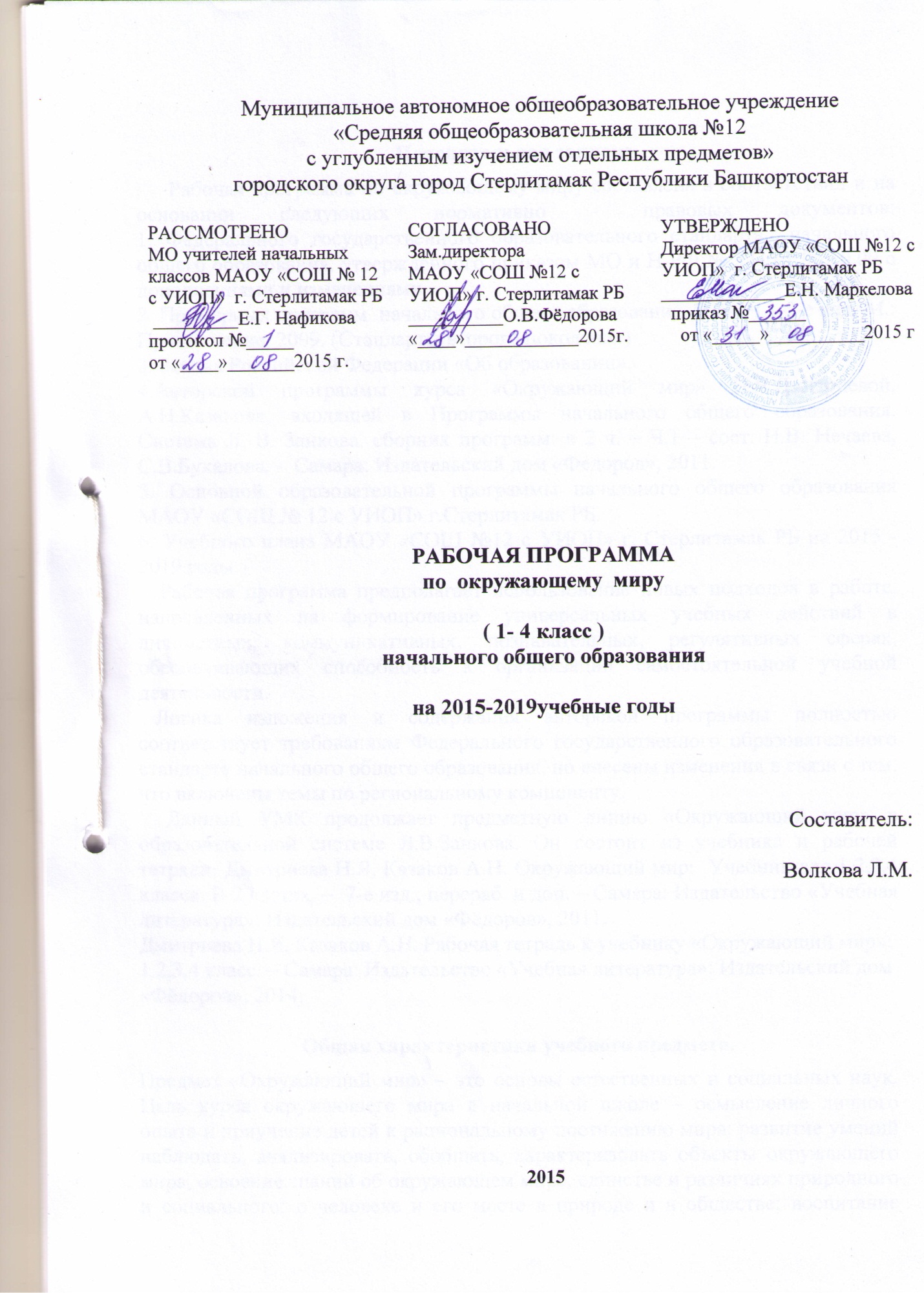 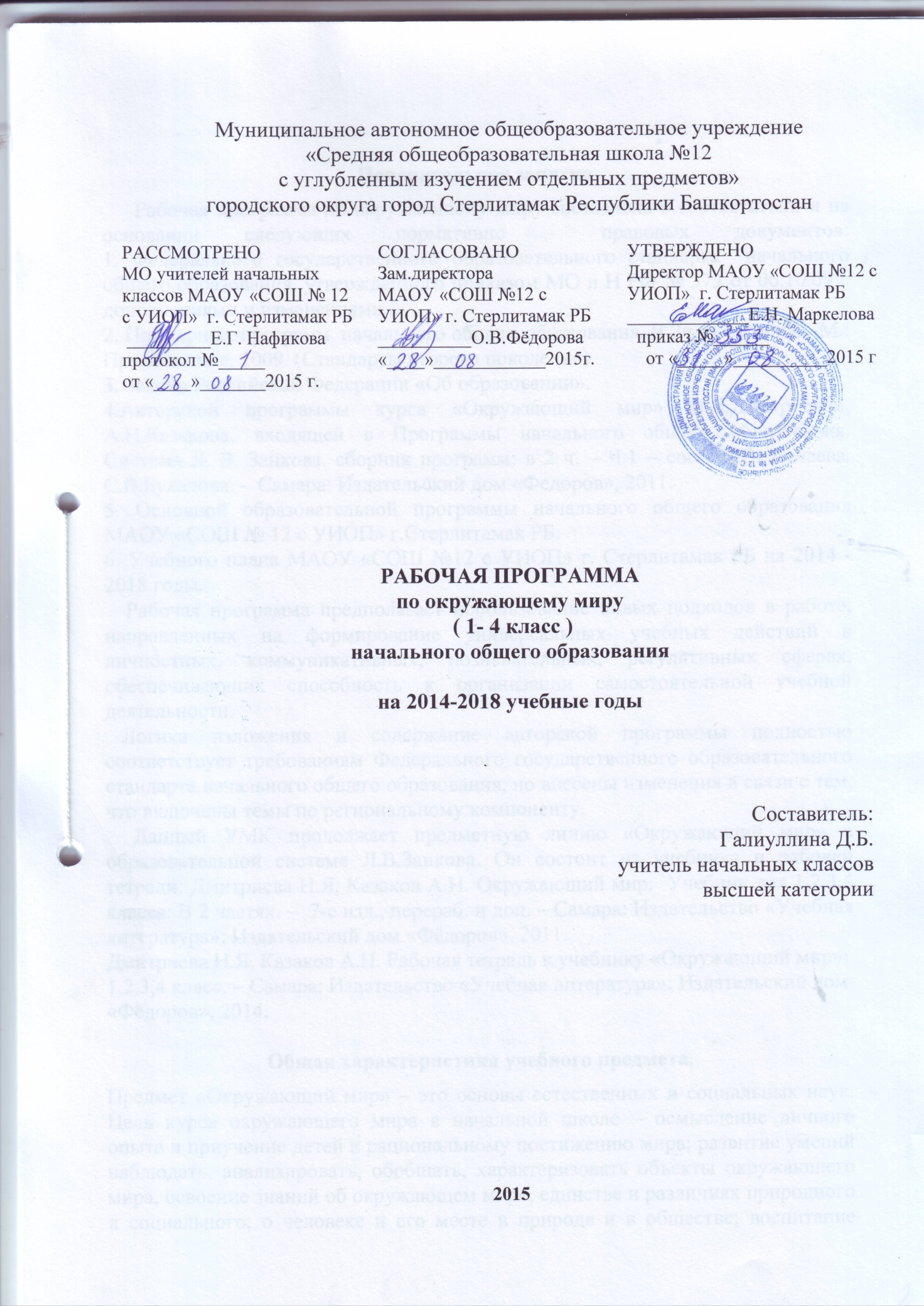 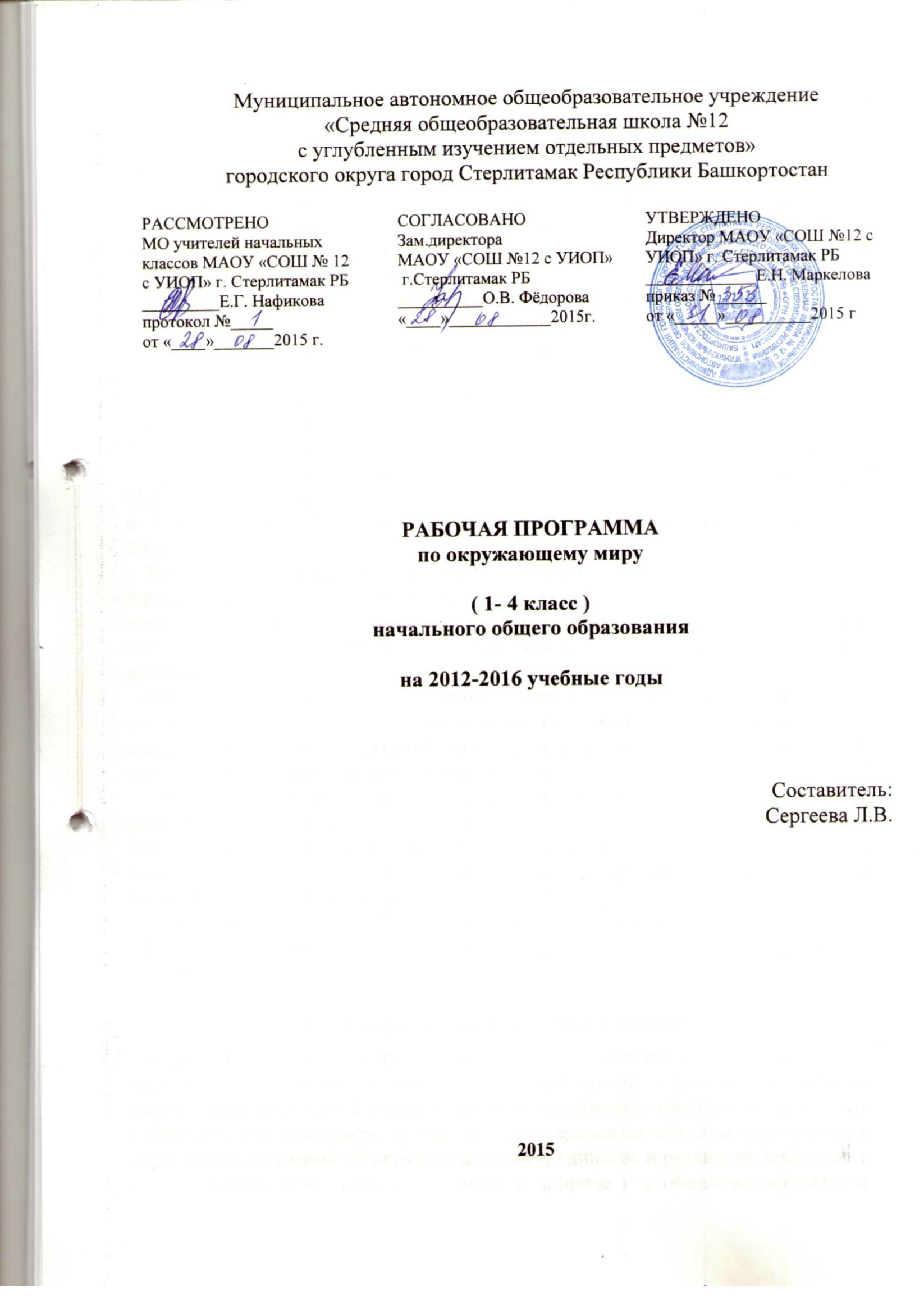 Пояснительная записка      Рабочая программа по окружающему миру составлена в соответствии и на основании следующих нормативно - правовых документов:                                                1. Федерального государственного образовательного стандарта  начального общего образования, утверждённого приказом МО и Н РФ № 373 от 06.10.09 с дополнениями и изменениями.2. Примерных программ  начального общего образования. В 2ч. Ч.1-2-е изд.-М.: Просвещение, 2009. (Стандарты второго поколения) 3. Закона Российской Федерации «Об образовании».    4.Авторской программы курса «Окружающий мир» Н.Я.Дмитриевой, А.Н.Казакова, входящей в Программы начального общего образования. Система Л. В. Занкова. сборник программ: в 2 ч. – Ч.1 – сост. Н.В. Нечаева, С.В.Бухалова. -  Самара: Издательский дом «Федоров», 2011. 5. Основной образовательной программы начального общего образования МАОУ «СОШ № 12 с УИОП» г.Стерлитамак РБ.6. Учебного плана МАОУ «СОШ №12 с УИОП» г. Стерлитамак РБ на 2014 -2018 годы.    Рабочая программа предполагает использование новых подходов в работе, направленных на формирование универсальных учебных действий в личностных, коммуникативных, познавательных, регулятивных сферах, обеспечивающих способность к организации самостоятельной учебной  деятельности.   Логика изложения и содержание авторской программы полностью соответствует требованиям Федерального государственного образовательного стандарта начального общего образования, но внесены изменения в связи с тем, что включены темы по региональному компоненту.     Данный УМК продолжает предметную линию «Окружающий мир» в образовательной системе Л.В.Занкова. Он состоит из учебника и рабочей тетради: Дмитриева Н.Я, Казаков А.Н. Окружающий мир:  Учебник для 1,2,3,4 класса: В 2 частях. –  7-е изд., перераб. и доп. – Самара: Издательство «Учебная литература»: Издательский дом «Фёдоров», 2011. Дмитриева Н.Я, Казаков А.Н. Рабочая тетрадь к учебнику «Окружающий мир»: 1,2,3,4 класс. – Самара: Издательство «Учебная литература»: Издательский дом «Фёдоров», 2014.Общая характеристика учебного предмета.Предмет «Окружающий мир» – это основы естественных и социальных наук. Цель курса окружающего мира в начальной школе – осмысление личного опыта и приучение детей к рациональному постижению мира; развитие умений наблюдать, анализировать, обобщать, характеризовать объекты окружающего мира, освоение знаний об окружающем мире, единстве и различиях природного и социального; о человеке и его месте в природе и в обществе; воспитание позитивного эмоционально-ценностного отношения к окружающему миру; экологической и духовно-нравственной культуры, патриотических чувств; формирование потребности участвовать в творческой деятельности в природе и обществе, сохранять и укреплять здоровье. Учебный курс «Окружающий мир» призван решать  следующие задачи:- формировать широкую целостную картину мира с опорой на современные научные достижения;- на основе предметных знаний и умений подвести учеников к осознанию причинно-следственных связей между природой, обществом и человеком, к осознанию разнообразия и многомерности окружающего мира, его противоречивости;- в ходе решения первых двух задач развивать логичность и самостоятельность мышления, формировать историческое мышление, прививать экологическую культуру, элементарные правила нравственного поведения в мире природы и людей, нормы здоровьесберегающего поведения в природной и социальной среде;- формировать общеучебные умения: воспринимать проблему, выдвигать гипотезу, классифицировать, сравнивать, обобщать, делать выводы; ориентироваться в пространстве и времени; работать с картами, таблицами, схемами; добывать информацию в соответствующей литературе, пользоваться справочниками, развивать устную и письменную речь;- помочь освоить доступные способы изучения природы и общества (наблюдение, запись, измерение, опыт и др. с получением информации из разных источников); - воздействовать на развитие эмоционально-волевых, нравственных качеств личности; воспитывать чувство патриотизма и любви к Родине, гордости за свой край, уважения к своей семье, истории, культуре, способствовать эстетическому воспитанию. Используемые технологии:игровые технологиипроектно-исследовательские технологииличностно-ориентированные   (разноуровневые задания)здоровьесберегающие (приём зрительных меток; интерактивные  физминутки, коррекционная гимнастика (самомассаж) ИКТ (видеопрезентации к темам, видеофрагменты)      Организационные формы, применяемые на уроках, также различны: индивидуальное выполнение заданий, в малых группах,  коллективное.     Предмет «Окружающий мир» на базе умений, полученных на уроках чтения, русского языка и математики, приучает детей к целостному интегральному рациональному постижению окружающего мира, готовит их к освоению основ знаний в основной школе, а в отношении развития личности, её воспитания играет не меньшую, если не большую роль по сравнению с остальными предметами.      В курсе «Окружающий мир» актуализируются межпредметные связи с такими курсами, как «Русский язык», «Литературное чтение», «Математика». Описание места учебного предмета в учебном плане      В соответствии учебным планом МАОУ «СОШ №12 с УИОП» г. Стерлитамак РБ курс «Окружающий мир» изучается с 1 по 4 класс по два часа в неделю. Общий объём учебного времени составляет 270 часов. В 1-м классе-66 часов, во 2-м классе-68 часов, в 3-м классе-68 часов, в 4-м классе-68 часов.В содержание программы 1-го класса включено 5 экскурсий, 1 практическая работа, 1 итоговая проверочная работа, во 2-м классе – 3 экскурсии, 8 практических работ, 3 проверочные работы, 1 тематическая и 1 итоговая контрольные работы, 2 исследовательские работы; в 3-м классе- 8 практических работ, 3 экскурсии, 5 проверочных работ, 6 исследовательских работ: в 4-м классе- 7 практических работ, 2 экскурсии, 7 проверочных работ, 1 итоговая контрольная работа, 2 исследовательских работы.Программа составлена с учётом возрастных  и индивидуальных особенностей учащихся класса.Текущий контроль: устный опрос, тестовые задания, творческая работа.Итоговый контроль: тесты, проверочные работы.Описание ценностных ориентиров содержания учебного предметаЦенность жизни – признание человеческой жизни и существования живого в природе в целом как величайшей ценности, как основы для подлинного экологического сознания.Ценность природы основывается на общечеловеческой ценности жизни, на осознании себя частью природного мира – частью живой и неживой природы. Любовь к природе означает прежде всего бережное отношение к ней как к среде обитания и выживания человека, а также переживание чувства красоты, гармонии, её совершенства, сохранение и приумножение её богатства.Ценность человека как разумного существа, стремящегося к добру и самосовершенствованию, важность и необходимость соблюдения здорового образа жизни в единстве его составляющих: физическом, психическом и социально-нравственном здоровье.Ценность добра – направленность человека на развитие и сохранение жизни, через сострадание и милосердие как проявление высшей человеческой способности – любви.Ценность истины – это ценность научного познания как части культуры человечества, разума, понимания сущности бытия, мироздания.Ценность семьи как первой и самой значимой для развития ребёнка социальной и образовательной среды, обеспечивающей преемственность культурных традиций народов России от поколения к поколению и тем самым жизнеспособность российского общества. Ценность труда и творчества как естественного условия человеческой жизни, состояния нормального человеческого существования.Ценность свободы как свободы выбора человеком своих мыслей и поступков, но свободы, естественно ограниченной нормами, правилами, законами общества, членом которого всегда по всей социальной сути является человек.Ценность социальной солидарности как признание прав и свобод человека, обладание чувствами справедливости, милосердия, чести, достоинства по отношению к себе и к другим людям.Ценность гражданственности – осознание человеком себя как члена общества, народа, представителя страны и государства.Ценность патриотизма – одно из проявлений духовной зрелости человека, выражающееся в любви к России, народу, малой родине, в осознанном желании служить Отечеству.Ценность человечества – осознание человеком себя как части мирового сообщества, для существования и прогресса которого необходимы мир, сотрудничество народов и уважение к многообразию их культур. Личностные, метапредметные и предметные результатыосвоения учебного курсаШирокая содержательная область, которая представлена в учебниках «Окружающий мир», дает возможность каждому ребенку найти сферу своих интересов, создавая условия для формирования универсальных учебных действий. Так, погружение в широкую природную и общественную среду активизирует эмоционально-чувственную сферу детей, пробуждает у них интерес к своей Земле и родному краю, к людям Земли и их прошлому, к своей семье, чувство сопричастности тому, что происходит в нашем общем доме.Отбор и структурирование содержания курса «Окружающий мир», организация процесса освоения этого содержания как самостоятельной поисковой деятельности обучающихся при использовании разных форм (фронтальной, групповой, парной, индивидуальной) позволит к концу начального обучения достичь тех результатов в формировании универсальных и предметных учебных действий, которые предусмотрены данной программой.1 классЛичностные результатыУ учащихся будут сформированы: - положительное отношение к школе и учебной деятельности; - представление о причинах успеха в учебе; - интерес к учебному материалу; - этические чувства (стыда, вины, совести) на основе анализа простых ситуаций; - знание основных моральных норм поведения. Учащийся получит возможность для формирования: - внутренней позиции школьника на уровне положительного отношения к школе;- первичных умений оценки работ, ответов одноклассников на основе заданных критериев успешности учебной деятельности;- представления о гражданской идентичности в форме осознания «Я» как гражданина России;- представления о ценности и уникальности природного мира, природоохране, здоровьесберегающем поведении.Метапредметные результатыРегулятивные Учащийся научится: - принимать и сохранять учебную задачу, соответствующую этапу обучения; - понимать выделенные учителем ориентиры действия в учебном материале; - проговаривать вслух последовательность производимых действий, составляющих основу осваиваемой деятельности;- оценивать совместно с учителем или одноклассниками результат своих действий, вносить соответствующие коррективы; - первоначальному умению выполнять учебные действия в устной, письменной речи, в уме. Учащийся получит возможность научиться: - адекватно воспринимать оценку своей работы учителями, товарищами; - в сотрудничестве с учителем, классом находить несколько вариантов решения учебной задачи; - осуществлять пошаговый контроль по результату под руководством учителя.  Познавательные Учащийся научится: - осуществлять поиск нужной информации в учебнике и учебных пособиях; - понимать знаки, символы, модели, схемы, приведенные в учебнике и учебных пособиях; - понимать заданный вопрос, в соответствии с ним строить ответ в устной форме; - анализировать изучаемые объекты окружающего мира с выделением их отличительных признаков; - осуществлять синтез, как составление целого рисунка из его частей; - проводить сравнение, сериацию и классификацию изученных объектов по заданным основаниям (критериям);- устанавливать причинно-следственные связи в изучаемом круге явлений; - обобщать (выделять класс объектов по заданному признаку). Учащийся получит возможность научиться: - ориентироваться на возможное разнообразие способов решения учебной задачи; - умению смыслового восприятия познавательного текста; - подводить анализируемые объекты под понятие разного уровня обобщения (например: природа, живая – неживая, животные – растения и т.д.); - проводить аналогии между изучаемым материалом и собственным опытом. Коммуникативные  Учащийся научится: - принимать участие в работе парами и группами; - допускать существование различных точек зрения; - договариваться, приходить к общему решению; - использовать в общении правила вежливости. Учащийся получит возможность научиться: - принимать другое мнение и позицию; - формулировать собственное мнение и позицию; - строить понятные для партнера высказывания - задавать вопросы; - адекватно использовать средства устного общения для решения коммуникативных задач.  Предметные  результаты Человек и природа Учащийся научится: - различать объекты живой и неживой природы, приводить примеры; - различать объекты природы и предметы, сделанные человеком; - сравнивать объекты живой и неживой природы на основе внешних признаков; - различать и называть основные части растений; - узнавать растения – деревья, кустарники, травы, приводить примеры; - использовать иллюстративный определитель растений и животных. Учащийся получит возможность научиться: - соблюдать правила экологического поведения в школе, в быту (экономия воды и электроэнергии, раздельный сбор мусора) и природной среде; - описывать наблюдаемые объекты природы, выделять их существенные признаки. Человек и общество Учащийся научится: - узнавать Государственную символику Российской Федерации и своего региона; - различать прошлое, настоящее и будущее; - определять родственные связи в семье; - соблюдать правила общения со взрослыми и сверстниками в официальной обстановке школы; - использовать правила поведения в общественных местах и на улице. Учащийся получит возможность научиться: - оценивать характер взаимоотношений людей в семье, в обществе сверстников с позиции этических чувств и доброжелательности; - находить на карте мира Российскую Федерацию, на карте России – Москву, свой регион и его главный город. 2 классЛичностные результатыУ учащегося будут сформированы:– внутренняя позиция школьника на уровне положительного отношения к занятиям по курсу «Окружающий мир», к школе;– интерес к предметно-исследовательской деятельности, предложенной в учебнике и учебных пособиях;– ориентация на понимание предложений и оценок учителей и товарищей;– понимание причин успеха в учебе;– оценка одноклассников на основе заданных критериев успешности учебной деятельности;– понимание нравственного содержания поступков окружающих людей;– этические чувства (стыда, вины, совести) на основе анализа поступков одноклассников и собственных поступков;– представление о своей гражданской идентичности в форме осознания «Я» как гражданина России;– представление о своей этнической принадлежности.Учащийся получит возможность для формирования:– интереса к познанию окружающего мира;– ориентации на анализ соответствия результатов требованиям конкретной учебной задачи;– самооценки на основе заданных критериев успешности учебной деятельности;– чувства сопричастности и гордости за свою Родину и народ;– ориентации в поведении на принятые моральные нормы;– понимания чувств одноклассников, учителей;– представления о красоте природы России и родного края на основе знакомства с окружающим миром. Метапредметные результатыРегулятивные Учащийся научится:– принимать и сохранять учебную задачу;– учитывать выделенные учителем ориентиры действия в учебном материале;– принимать установленные правила в планировании и контроле способа решения;– самостоятельно находить несколько вариантов решения учебной задачи, представленной на наглядно-образном уровне;– осуществлять пошаговый контроль по результату под руководством учителя;– вносить необходимые коррективы в действия на основе принятых правил;– адекватно воспринимать оценку своей работы учителями, товарищами, другими лицами;– принимать роль в учебном сотрудничестве;– выполнять учебные действия в устной, письменной речи и во внутреннем плане.Учащийся получит возможность научиться:– контролировать и оценивать свои действия при работе с наглядно-образным (рисунками, картой), словесно-образным и словесно-логическим материалом при сотрудничестве с учителем, одноклассниками;– в сотрудничестве с учителем, классом находить несколько вариантов решения учебной задачи;– на основе результатов решения практических задач делать теоретические выводы о свойствах изучаемых природных объектов в сотрудничестве с учителем и одноклассниками;– самостоятельно адекватно оценивать правильность выполнения действия и вносить необходимые коррективы в исполнение в конце действия с наглядно-образным материалом.Познавательные Учащийся научится:– пользоваться знаками, символами, таблицами, диаграммами, моделями, схемами, приведенными в учебной литературе;– строить сообщения в устной форме;– находить в тексте ответ на заданный вопрос;– ориентироваться на возможное разнообразие способов решения учебной задачи;– анализировать изучаемые объекты с выделением существенных и несущественных признаков;– смысловому восприятию познавательного текста;– анализировать объекты с выделением существенных и несущественных признаков (в коллективной организации деятельности);– осуществлять синтез как составление целого из частей;– проводить сравнение, сериацию и классификацию изученных объектов по самостоятельно выделенным основаниям (критериям) при указанииколичества групп;– устанавливать причинно-следственные связи в изучаемом круге явлений;– обобщать (выделять класс объектов как по заданному признаку, так и самостоятельно);– подводить анализируемые объекты (явления) под понятия разного уровня обобщения (природа – сделанное человеком; природа живая – неживая; группы растений, группы животных);– проводить аналогии между изучаемым материалом и собственным опытом.Учащийся получит возможность научиться:– осуществлять поиск нужного иллюстративного материалав дополнительных источниках литературы или медиаресурсах, рекомендуемых учителем;– строить небольшие сообщения в устной и письменной форме;– выделять информацию из сообщений разных видов (в т.ч. текстов) в соответствии с учебной задачей;– осуществлять запись (фиксацию) указанной учителем информации об окружающем мире;– проводить сравнение, сериацию и классификацию изученных объектов по самостоятельно выделенным основаниям (критериям) при указаниии без указания количества групп;– понимать структуру построения рассуждения как связи простых суждений об объекте (явлении);– обобщать (самостоятельно выделять класс объектов).Коммуникативные Учащийся научится:– выбирать адекватные речевые средства в диалоге с учителем, одноклассниками;– воспринимать другое мнение и позицию;– формулировать собственное мнение и позицию;– умению договариваться, приходить к общему решению (во фронтальной деятельности под руководством учителя);– строить понятные для партнера высказывания;– задавать вопросы, адекватные данной ситуации, позволяющие оценить ее в процессе общения.Учащийся получит возможность научиться:– строить монологическое высказывание;– ориентироваться на позицию партнера в общении и взаимодействии;– учитывать другое мнение и позицию;– умению договариваться, приходить к общему решению (при работе в группе, в паре);– контролировать действия партнера: оценивать качество, последовательность действий, выполняемых партнером, производить сравнение данных операций с тем, как бы их выполнил «я сам»;– адекватно использовать средства устной речи для решения различных коммуникативных задач;– навыкам взаимоконтроля.и явления живой и неживой природы; Предметные результатыЧеловек и природаУчащийся научится: – устанавливать связи между живой и неживой природой, взаимосвязи в живой природе (на основе изученного материала); использовать их для объяснения необходимости бережного отношения к природе;– сравнивать объекты природы на основе внешних признаков или известных характерных свойств;– проводить несложные наблюдения в природе и воспроизводить опыты в соответствии с инструкцией, используя простейшее лабораторноеоборудование и измерительные приборы; соблюдать технику безопасности;– описывать на основе предложенного плана изученные объекты– характеризовать Землю как планету, Солнце как звезду, Луну как спутник Земли;– ориентироваться на местности относительно своего тела; знать правила пользования компасом, определять основные стороны горизонта покомпасу, по природным приметам;– различать твердые, жидкие и газообразные вещества;– измерять температуру воды, воздуха и своего тела;– различать три состояния воды; определять основные свойства воды, ее значение для живых организмов и хозяйственной деятельности человека;объяснять причины круговорота воды в природе;– определять основные свойства воздуха, его значение для растений, животных, человека;– определять условия, необходимые для жизни растений (свет, тепло, воздух, вода);– различать хвойные, цветковые; дикорастущие и культурные растения; съедобные и ядовитые грибы;– определять условия, необходимые для жизни животных (воздух, вода, тепло, пища);– различать диких и домашних животных; животных разных групп (насекомые, рыбы, птицы, звери);– приводить примеры представителей разных групп растений и животных;– правилам ухода (полива, рыхления) за комнатными растениями;– строить простейшие кормушки и подбирать корм для подкармливания различных птиц зимой.Учащийся получит возможность научиться:– определять причины смены на Земле дня и ночи, смены времен года;– показывать на карте и глобусе основные формы земной поверхности и водоемы;– различать водоросли, мхи, папоротники, хвойные, цветковые растения;– различать животных разных групп (насекомые, рыбы, земноводные, пресмыкающиеся, птицы, млекопитающие).Человек и обществоУчащийся научится:– понимать назначение органов чувств для познания окружающего мира;– выполнять правила личной гигиены, безопасного поведения в доме, на улице, в природной среде;– соблюдать правила организации учебного труда дома и в школе, понимать роль учителя;– определять принадлежность организмов к царствам живой природы: растениям, животным, грибам, бактериям.Учащийся получит возможность научиться:– использовать на практике основные правила познания окружающего мира;– понимать различия между источниками информации об окружающем мире: наблюдение, измерение, опыт, книги, Интернет;– оценивать характер взаимоотношений людей в классном, школьном коллективах.3 классЛичностные результатыУ  учащегося будут сформированы: интерес к познанию окружающего мира;понимание нравственного содержания собственных поступков и поступков окружающих людей, исторических лиц;представление о своей гражданской идентичности в форме осознания «Я» как гражданина России;представления о красоте природы России и родного края на основе знакомства с окружающим миром.предпосылки для готовности самостоятельно оценить успешность своей деятельности на основе предложенных критериев;ориентация на принятие образца «хорошего ученика»;принятие ценности природного мира, природоохраны,  здоровьесберегающего поведения;ориентация на анализ соответствия результатов требованиям конкретной учебной задачи;осознание ответственности человека за общее благополучие, осознание своей этнической принадлежности;ориентация в поведении на принятые моральные нормы;сопереживание другим людям, в т.ч. историческим лицам;понимание чувств одноклассников, учителей, мотивов поступков исторических лиц;  Учащийся получит возможность для формирования:– учебно-познавательного интереса к нахождению разных способов решения учебной задачи;– внутренней позиции обучающегося на уровне положительного отношения к образовательному учреждению, понимания необходимости учения, выраженных учебно-познавательных мотивов;– выраженной устойчивой учебно-познавательной мотивации учения;– учебно-познавательного интереса к нахождению разных способов решения учебной задачи;– способности к самооценке на основе критериев успешности учебной деятельности;– реализации основ гражданской идентичности в поступках;– следования в поведении моральным нормам и этическим требованиям;– установки на здоровый образ жизни;– ориентации на искусство как значимую сферу человеческой жизни;– эмпатии как осознанного понимания чувств других людей и сопереживания им.Метапредметные результатыРегулятивные Учащийся  научится:– принимать и сохранять учебную задачу;– контролировать и оценивать свои действия при работе с наглядно-образным (рисунками, картой, таблицей, схемой, диаграммой), словесно-образным и словесно-логическим материалом при сотрудничестве с учителем, одноклассниками;– отбирать адекватные средства достижения цели деятельности;– следовать установленным правилам в планировании и контроле способа решения;– вносить необходимые коррективы в исполнение действия на основе его оценки и учета характера сделанных ошибок;– действовать в учебном сотрудничестве в соответствии с принятой ролью;Учащийся получит возможность научиться:– самостоятельно находить несколько вариантов решения учебной задачи, представленной на наглядно-образном, словесно-образном и словесно-логическом уровнях; – на основе результатов решения практических задач делать теоретические выводы о свойствах изучаемых природных объектов в сотрудничестве с учителем и одноклассниками;– самостоятельно адекватно оценивать правильность выполнения действия и вносить необходимые коррективы в исполнение в конце действия с наглядно-образным материалом.Познавательные  Учащийся научится:– осуществлять запись указанной учителем информации об окружающем мире;– пользоваться знаками, символами, таблицами, диаграммами, моделями, схемами, приведенными в учебной литературе;– строить небольшие сообщения в устной и письменной форме;– находить в содружестве с одноклассниками разнообразные способы решения учебной задачи;– воспринимать смысл познавательного текста;– анализировать изучаемые объекты с выделением существенных и несущественных признаков (в коллективной организации деятельности);– осуществлять синтез как составление целого из частей; – проводить сравнение, сериацию и классификацию изученных объектов по самостоятельно выделенным основаниям (критериям) при указании количества групп;– обобщать (выделять класс объектов по заданному признаку);– подводить анализируемые объекты под понятия разного уровня обобщения;– проводить аналогии между изучаемым материалом и собственным опытом;– осуществлять поиск нужного иллюстративного и текстового материала в дополнительных изданиях, рекомендуемых учителем;– понимать структуру построения рассуждения как связи простых суждений об объекте (явлении).Учащийся  получит возможность научиться: – строить сообщения в устной и письменной форме;– записывать, фиксировать информацию об окружающем мире с помощью инструментов ИКТ;– создавать преобразовывать модели и схемы по заданиям учителя;– осуществлять расширенный поиск информации в соответствии с заданиями учителя с использованием ресурсов библиотек, медиаресурсов;- находить разнообразные способы решения учебной задачи;– проводить сравнение, сериацию и классификацию изученных объектов по самостоятельно выделенным основаниям (критериям) без указания количества групп; – строить логическое рассуждение как связь простых суждений об объекте (явлении).Коммуникативные Учащийся   научится:– договариваться, приходить к общему решению (во фронтальной деятельности под руководством учителя);– строить сообщение в соответствии с учебной задачей;– ориентироваться на позицию партнера в общении и взаимодействии;– учитывать другое мнение и позицию;– контролировать действия партнёра;– договариваться, приходить к общему решению (при работе в паре, в группе);– адекватно использовать средства устной речи для решения различных коммуникативных задач.Учащийся  получит возможность научиться: – адекватно использовать средства устной речи для решения различных коммуникативных задач. – допускать возможность существования различных точек зрения, в т.ч. не совпадающих с его собственной, и ориентироваться на позицию партнёра в общении ивзаимодействии;– строить монологическое высказывание (при возможности сопровождая его аудиовизуальной поддержкой), владеть диалогической формой коммуникации, используя в т.ч. при возможности средства и инструменты ИКТ и дистанционного общения;– стремиться к координации различных позиций в сотрудничестве;– строить понятные для партнера высказывания, учитывающие, что партнер знает и видит, а что нет;– использовать речь для регуляции своего действия;– оказывать в сотрудничестве необходимую помощь;– понимать ситуацию возникновения конфликта, содействовать его разрешению;– осуществлять взаимоконтроль;– использовать речь для планирования своей деятельности.Предметные результаты Человек  и природаУчащийся научится:– устанавливать связи между неживой природой и живыми организмами; взаимосвязи в живой природе: между растениями и животными, между разными группами животных;– осуществлять классификацию объектов окружающего мира по самостоятельно выделенным признакам (при указании и без указания количества групп); – использовать естественнонаучные тексты для поиска информации, ответов на вопросы, объяснений, создания собственных устных или письменных высказываний;– использовать различные справочные издания для поиска необходимой информации;– использовать готовые модели (глобус, карты) для объяснения явлений или описания свойств объектов; определять местонахождение крупныхприродных объектов на физической карте России;– проводить наблюдения за погодой и природой родного края (на примере одного из сообществ);– оценивать свое поведение и поведение других людей в природе;– сравнивать изучаемые природные зоны России (климат, растительный и животный мир, особенности труда и быта людей, влияние человека наприроду изучаемых зон, охрана природы);– сравнивать изучаемые природные сообщества (лес, луг, водоем и др.) как единство живой (растения, животные) и неживой природы (солнечный свет, воздух, вода, почва); приводить примеры растений и животных, характерных для того или другого природного сообщества;– выделять характерные признаки сезонов года на примере природы родного края;– выделять характерные признаки сезонов года на примере природы родного края;– узнавать наиболее распространенные и охраняемые в родном крае растения и животных;– соблюдать правила поведения в природе; правила безопасности в лесу и при отдыхе у водоема;– узнавать по внешнему виду изученные растения: хвойные, цветковые;– фиксировать с помощью условных знаков основные признаки погоды; составлять устную характеристику погоды.Учащийся получит возможность научиться:– узнавать в природе изученные растения: водоросли, мхи, папоротники, хвойные, цветковые; – оформлять результаты исследовательской работы («Человек и природа») с использованием (в случае необходимости) таблиц, графиков, простейших столбчатых диаграмм, рисунков, кратких выводов;– моделировать экологические ситуации, в которых человек оказывает существенное влияние на природные сообщества, оценивать их последствия;– планировать, контролировать и оценивать учебно1познавательную деятельность, направленную на изучение окружающего мира в соответствии с поставленной задачей и условиями ее реализации.Человек и обществоУчащийся научится:– различать прошлое, настоящее, будущее; соотносить изученные исторические события с датами, конкретную дату с веком, находить место изученных событий на «ленте времени»; пользоваться историческими картами;– используя дополнительные источники информации, находить факты, относящиеся к образу жизни, обычаям и верованиям своих предков; на основе имеющихся знаний отличать исторические факты от вымыслов;– оценивать характер взаимоотношений людей в различных социальных группах (семья, общество сверстников, этнос), в т.ч. с позиции понимания чувств других людей и сопереживания им;– устанавливать связь между деятельностью человека и условиями его жизни и быта в разные эпохи, в разных природных зонах;– выделять главное в текстах учебника (в соответствии с заданиями).Учащийся получит возможность научиться:– оценивать устное высказывание одноклассников: его соответствие обсуждаемой теме, полноту и доказательность;– оформлять результаты исследовательской работы («Человек и общество») с использованием (в случае необходимости) таблиц, графиков,простейших столбчатых диаграмм, рисунков, кратких выводов;– осознавать существующую связь между каждым человеком и разнообразными окружающими социальными группами;Учащийся получит возможность узнать:– о древнейшей истории человека, о первых государствах;– об истории Древней Руси, Московского государства, о событиях общественной и культурной жизни страны в изучаемые исторические периоды;– об особенностях быта, труда, духовно-нравственных и культурных традициях людей в изучаемые исторические периоды;– имена выдающихся российских государственных деятелей (в изучаемый период): князья Владимир, Ярослав Мудрый, Александр Невский, Дмитрий Донской, царь Иван IV Грозный; Кузьма Минин, Дмитрий Пожарский, связанные с ними события и их влияние на историю нашего Отечества;– об истории и выдающихся людях родного края.4 классЛичностные результатыУ  учащегося будут сформированы:– внутренняя позиция школьника на уровне положительного отношения к школе, ориентация на содержательные моменты школьной действительности и принятие образца «хорошего ученика»;– широкая мотивационная основа учебной деятельности, включающая социальные, учебно-познавательные и внешние мотивы;– учебно-познавательный интерес к новому учебному материалу и способам решения новой задачи;– ориентация на понимание причин успеха в учебной деятельности, в т.ч. на самоанализ и самоконтроль результата, на анализ соответствиярезультатов требованиям конкретной задачи, на понимание предложений и оценок учителей, товарищей, родителей и других людей;– способность к самооценке на основе критериев успешности учебной деятельности;– осознание своей гражданской идентичности: «Я» как гражданин России, своей этнической принадлежности, чувства сопричастности и гордости за свою Родину, народ и историю;– осознание смысла и нравственного содержания собственных поступков и поступков других людей;– основные моральные нормы поведения в обществе, проекция этих норм на собственные поступки;– этические чувства – стыда, вины, совести как регуляторы морального поведения;– понимание чувств одноклассников, учителей, других людей и сопереживание им;– принятие установки на здоровый образ жизни;– принятие ценности природного мира, готовность следовать в своей деятельности нормам природоохранительного, нерасточительного, здоровьесберегающего поведения;– чувство прекрасного на основе знакомства с миром природы и лучшими образцами мировой и отечественной культуры. Учащийся получит возможность для формирования:– внутренней позиции обучающегося на уровне понимания необходимости учения, выраженного в преобладании учебно1познавательных мотивов и предпочтении социального способа оценки знаний;– выраженной устойчивой учебно-познавательной мотивации учения;– устойчивого учебно-познавательного интереса к новым общим способам решения задач;– адекватного понимания причин успешности/неуспешности учебной деятельности;– адекватной дифференцированной самооценки на основе критерия успешности реализации социальной роли «хорошего ученика»;– компетентности в реализации основ гражданской идентичности в поступках и деятельности;– морального сознания, способности к решению моральных проблем на основе учета позиций партнеров в общении, устойчивого следования в поведении моральным нормам и этическим требованиям;– осознанных устойчивых эстетических предпочтений и ориентации на искусство как значимую сферу человеческой жизни;– эмпатии как осознанного понимания чувств  других людей и сопереживания им, выражающихся в поступках, направленных на помощь и обеспечение благополучия.Метапредметные результатыРегулятивные Учащийся научится:– принимать и сохранять учебную задачу;– учитывать выделенные учителем ориентиры действия в новом учебном материале в сотрудничестве с учителем, одноклассниками;– планировать свои действия в соответствии с поставленной задачей и условиями ее реализации, в том числе во внутреннем плане;– следовать установленным правилам в планировании и контроле способа решения;– осуществлять итоговый и пошаговый контроль по результату (в случае работы в интерактивной среде пользоваться реакцией среды решения задачи);– адекватно воспринимать предложения и оценку учителей, товарищей, родителей и других людей;– различать способ и результат действия;– вносить необходимые коррективы в действия на основе его оценки и учета характера сделанных ошибок;– выполнять учебные действия в устной, письменной речи, во внутреннем плане.Учащийся получит возможность научиться:– самостоятельно находить несколько вариантов решения учебной задачи, представленной на наглядно-образном, словесно-образном и словесно-логическом уровнях;– преобразовывать практическую задачу в познавательную;– проявлять познавательную инициативу в учебном сотрудничестве;– самостоятельно учитывать выделенные учителем ориентиры действия в новом учебном материале;– осуществлять констатирующий и предвосхищающий контроль по результату и по способ действия, актуальный контроль на уровне произвольного внимания;– самостоятельно адекватно оценивать правильность выполнения действия и вносить необходимые коррективы в исполнение как по ходу его реализации, так и в конце действия.Познавательные Учащийся научится:– осуществлять поиск необходимой информации для выполнения учебных заданий с использованием учебной литературы, энциклопедий, справочников (включая при возможности электронные, цифровые) в открытом информационном пространстве, в т.ч. контролируемом пространстве Интернета;– осуществлять запись (фиксацию) выборочной информации об окружающем мире и о себе, в т.ч. при возможности с помощью инструментов ИКТ;– использовать знаково-символические средства, в т.ч. овладеет действием моделирования;– строить сообщения в устной и письменной форме;– ориентироваться на разнообразие способов решения учебных задач;– воспринимать и анализировать сообщения и важнейшие их компоненты – тексты;– анализировать изучаемые объекты с выделением существенных и несущественных признаков;– осуществлять синтез как составление целого из частей;– проводить сравнение, сериацию и классификацию изученных объектов по заданным критериям;– устанавливать причинно-следственные связи в изучаемом круге явлений;– строить логическое рассуждение, включающее установление причинно-следственных связей;– обобщать (самостоятельно выделять класс объектов) на основе выделения сущностной связи;– подводить анализируемые объекты (явления) под понятия разного уровня обобщения (например, мир – государства – Россия – республика,область (край) – город (село) и т.д.) на основе распознавания объектов, выделения существенных признаков и их синтеза;– устанавливать аналогии.Учащийся получит возможность научиться:– осуществлять расширенный поиск информации с использованием ресурсов библиотек и сети Интернет;– записывать, фиксировать информацию об окружающем мире с помощью инструментов ИКТ;– создавать и преобразовывать модели и схемы для решения учебных задач;– осознанно и произвольно строить сообщения в устной и письменной форме;– выбирать наиболее эффективные способы решения учебной задачи в зависимости от конкретных условий;– осуществлять синтез как составление целого из частей, самостоятельно достраивая недостающие компоненты;– осуществлять сравнение, сериацию и классификацию изученных объектов по самостоятельно выделенным основаниям (критериям);– строить рассуждение, включая установление причинно-следственных связей;– произвольно и осознанно владеть общими приемами решения учебных задач.Коммуникативные Учащийся научится:– строить монологическое высказывание (при возможности сопровождая его аудиовизуальной поддержкой), владеть диалогической формойкоммуникации, используя в т.ч. при возможности средства и инструменты ИКТ и дистанционного общения;– допускать возможность существования различных точек зрения, в т.ч. не совпадающих с его собственной, и ориентироваться на позициюпартнера в общении и взаимодействии;– учитывать другое мнение и позицию, стремиться к координации различных позиций в сотрудничестве;– формулировать собственное мнение и позицию;– договариваться и приходить к общему решению в совместной деятельности, в т.ч. в ситуации столкновения интересов;– задавать вопросы;– контролировать действия партнера;– использовать речь для регуляции своего действия;– адекватно воспринимать и передавать информацию в заданном формате.Учащийся получит возможность научиться:– учитывать и координировать в сотрудничестве позиции других людей, отличные от собственной;– учитывать разные мнения и интересы и обосновывать собственную позицию;– понимать относительность мнений и подходов к решению проблемы;– аргументировать свою позицию и координировать ее с позициями партнеров в сотрудничестве при выработке общего решения в совместной деятельности;– продуктивно содействовать разрешению конфликтов на основе учета интересов и позиций всех участников;– с учетом целей коммуникации достаточно точно, последовательно и полно передавать партнеру необходимую информацию как ориентир для построения действия;– задавать вопросы, необходимые для организации собственной деятельности и сотрудничества с партнером;– осуществлять взаимоконтроль и оказывать в сотрудничестве необходимую помощь;– адекватно использовать речь для планирования и регуляции своей деятельности.Предметные результатыЧеловек и природаУчащийся научится:– описывать изученные объекты и явления живой и неживой природы, выделять их существенные признаки;– сравнивать объекты живой и неживой природы на основе внешних признаков или известных характерных свойств, осуществлятьклассификацию изученных объектов природы по самостоятельно выделенным признакам;– проводить несложные наблюдения в окружающей среде, ставить опыты, используя простейшее лабораторное оборудование и измерительные приборы; следовать инструкциям и правилам техники безопасности при проведении наблюдений и опытов;– использовать естественно-научные тексты (на бумажных и (при возможности) на электронных носителях, в том числе в Интернете) с целью поиска информации, ответов на вопросы, объяснений, создания собственных устных или письменных высказываний; оформлять результаты исследовательской работы;– использовать для поиска необходимой информации различные доступные справочные издания по естествознанию, определитель растенийи животных на основе иллюстраций, атлас карт, в т.ч. (при возможности) и медиаресурсы;– использовать готовые модели (глобус, карта, план) для объяснения явлений или описания свойств объектов;– обнаруживать простейшие взаимосвязи между живой и неживой природой, взаимосвязи в живой природе; использовать их для объяснения необходимости бережного отношения к природе;– определять характер взаимоотношений человека и природы, находить примеры влияния этих отношений на природные объекты, здоровье и безопасность человека;– понимать необходимость здорового образа жизни, соблюдения правил безопасного поведения; использовать знания о строении и функционировании организма человека для сохранения и укрепления своего здоровья;– сравнивать изучаемые природные зоны России (климат, растительный и животный мир, особенности труда и быта людей, влияние человека на природу изучаемых зон, охрана природы);– сравнивать изучаемые природные сообщества (лес, луг, водоем, болото) как единство живой и неживой природы (солнечный свет, воздух, вода, почва, растения, животные);– различать полезные ископаемые (не менее трех), понимать их значение в хозяйстве;– узнавать наиболее распространенные лекарственные растения родного края.Учащийся получит возможность научиться:– использовать при проведении практических работ инструменты ИКТ (фото и видеокамеру, микрофон и др.) для записи и обработки информации, готовить небольшие презентации по результатам предложенных исследований, наблюдений и опытов;– моделировать объекты и отдельные процессы реального мира с использованием виртуальных лабораторий и подручных средств;– осознавать ценность природы и необходимость нести ответственность за ее сохранение, соблюдать правила экологического поведенияв школе, быту и природной среде;– пользоваться простыми навыками самоконтроля самочувствия для сохранения здоровья, осознанно выполнять режим дня, правила рационального питания и личной гигиены;– выполнять правила безопасного поведения в доме, на улице, в природной среде, оказывать первую помощь при несложных несчастных случаях;– планировать, контролировать и оценивать учебные действия в процессе познания окружающего мира в соответствии с поставленной задачей и условиями ее реализации.Человек и обществоУчащийся научится:– узнавать государственную символику Российской Федерации и своего региона; описывать достопримечательности столицы и родного края; находить на карте мира Российскую Федерацию, на карте России – Москву, свой регион и его главный город;– узнавать выдающиеся памятники истории и культуры России;– различать прошлое, настоящее, будущее; соотносить изученные исторические события с датами, конкретную дату с веком; находить место изученных событий на «ленте времени»;– используя дополнительные источники информации (на бумажных и при возможности электронных носителях, в т.ч. и контролируемом Интернете), находить факты, относящиеся к образу жизни, обычаям и верованиям своих предков; на основе имеющихся знаний отличать реальные исторические факты от вымыслов;– оценивать характер взаимоотношений людей в различных социальных группах (семья, общество сверстников, этнос), в т.ч. с позиции развития этических чувств, доброжелательности и эмоционально-нравственной отзывчивости, понимания чувств других людей и сопереживания им;– проявлять уважение к народам, населяющим Россию, к их истории, обычаям, культуре, языку, религии;– использовать различные справочные издания (словари, энциклопедии, включая при возможности компьютерные) и детскую литературу о человеке и обществе с целью поиска познавательной информации, ответов на вопросы, объяснений, для создания собственных устных или письменных высказываний;– осознавать связь между городом и деревней, промышленностью и сельским хозяйством (на уровне представления).Учащийся получит возможность научиться:– осознавать свою неразрывную связь с разнообразными окружающими социальными группами;– ориентироваться в важнейших для страны и личности событиях и фактах прошлого и настоящего; оценивать их возможное влияние на будущее, приобретая тем самым чувство исторической перспективы;– наблюдать и описывать проявления богатства внутреннего мира человека и его созидательной деятельности на благо семьи, в интересах образовательного учреждения, профессионального сообщества, этноса, нации, страны;– проявлять уважение и готовность выполнять совместно установленные договоренности и правила, в т.ч. правила общения со взрослыми и сверстниками в официальной обстановке, участвовать в коллективной коммуникативной деятельности в информационной образовательной среде;– определять общую цель в совместной деятельности и пути ее достижения, договариваться о распределении функций и ролей, осуществлять взаимный контроль в совместной деятельности, адекватно оценивать собственное поведение и поведение окружающих.Учащийся получит возможность узнать:– об истории Российской империи, СССР, Российской Федерации; о событиях общественной, научной и культурной жизни страны в изучаемый период;– об особенностях быта, труда, духовно-нравственных, религиозных и культурных традициях людей в изучаемый период;– имена выдающихся российских государственных деятелей (в изучаемый период) и связанные с ними события: Петр I, М.В. Ломоносов,А.В. Суворов, М.И. Кутузов, Г.К.Жуков, Ю.А. Гагарин, С.П. Королев;– об истории, достопримечательностях и выдающихся людях родного края.Формы контроля уровня достижений и критерииоценки по окружающему мируХарактеристика цифровой отметки (оценки) при устном ответе:"5" - выставляется, если учебный материал излагается полно, логично, отсутствуют ошибки или имеется один недочёт, ученик может привести примеры из дополнительной литературы."4" - ответ полный, но имеются незначительные нарушения логики изложения материала."3" - ответ раскрыт не полно, осуществляется по наводящим вопросам, имеются отдельные нарушения в логике изложения материала."2" - ответ не раскрывает обсуждаемый вопрос, отсутствует полнота и логика изложения учебного материала.Ошибки и недочёты, влияющие на снижение оценки:Ошибки:неправильное определение понятий, замена существенной характеристики понятия несущественной;нарушение последовательности в описании объектов (явлений), если она является существенной;неправильное раскрытие причины, закономерности, условия протекания того или иного явления, процесса;неумение сравнивать объекты, производить их классификацию на группы по существенным признакам;незнание фактического материала, неумение самостоятельно привести примеры, подтверждающие высказанное суждение;неумение ориентироваться по карте, правильно показывать изучаемые объекты.Недочёты:преобладание при описании объекта несущественных признаков;неточности в определении назначения прибора, его использование;неточности при нахождении объектов на географической карте.Содержание учебного предмета1 класс (66 часов)Что такое окружающий мир (7ч): природа, общество, трудРодной город Стерлитамак, страна - Россия, столица - Москва. Школа. Правила поведения и культура общения с одноклассниками и учителями, работниками школы. Занятия родителей. Маршрут от дома к школе, правила поведения на дороге. Природа осенью. Природа - источник познания.Экскурсии. Ознакомление с живой и неживой природой, с растениями и животными. Наблюдения за осенними изменениями в природе. Ознакомление с профессиями работников школы.Природа (17 часов)Космос. Звезды, планеты. Солнце - звезда. Земля - планета.Луна - спутник Земли. Свет, тепло, вода, воздух - условия, необходимые для жизни на Земле. Разнообразие природы Земли. Природа Башкортостана, ее изменчивость (на примере России). Неживая, живая природа. Представление о признаках живой природы (дыхание, питание, движение, рост, размножение). Растения, части (органы) растения. Растения Башкортостана. Деревья, кустарники, травы. Животные. Животные Башкортостана. Разнообразие растений и животных. Природа и человек. Красота природы. Народные праздники.Практические работы и экскурсии. Знакомство с природой родного края, наблюдение явлений природы и изменений, происходящих в природе, наблюдения за комнатными растениями и их движением к свету.Планета Земля (11 часов)Ознакомление с глобусом - моделью Земли. Экватор, Западное и Восточное, Северное и Южное полушария, полюсы. Материки и океаны. Появление жизни на Земле.Становление человека (9ч) Общее представление об истории людей. Древнейшие люди - собиратели растений. Человек - охотник. Кочевники и земледельцы.Окультуривание растений и одомашнивание животных.Экскурсии в краеведческий музей по историческим местам родного края.Современное  человечество  (22 ч.)Различия людей по возрасту, по характеру труда, по национальностям. Семья. Родословная. Происхождение имен и фамилий. Совместный труд и отдых. Особенности жизни людей в разных природных условиях, в разных государствах. Страна, где мы живем. Местоположение на глобусе и карте.Москва - столица России. Взаимопомощь людей разного возраста. Правила поведения в обществе, в школе, в театре, в транспорте, на улице. Уважение к чужому мнению. Бережное отношение к вещам и окружающей природе. Правила безопасного поведения в повседневной жизни ;правила противопожарной безопасности; правила дорожного движения.Представление о положительных и отрицательных последствиях деятельности человека для окружающего мира. Знакомство с Красной книгой.Правила здорового образа жизни: гигиена тела, режим труда и отдыха. Культура отдыха: игры, искусство, спорт, путешествия.Как осуществляются связи между людьми на планете: почта, транспорт, телефон, радио, телевизор, интернет.Экскурсии по школе и ближайшим улицам с целью ознакомления с правилами поведения на улице, а также с профессиями работников на предприятиях сферы быта, производства или в сельском хозяйстве.2-й класс. (68 часов)Общий взгляд на Землю (5 часов)Материки и океаны Земли. Россия –  самое большое государство в мире. Москва– столица. Россия – родина космонавтики. Практическая работа.Работа с физической картой России и полушарий, глобусом, с контурной картой полушарий.Как изучают окружающий мир. (9 часов)Органы чувств. Правила гигиены. Что надо знать, чтобы сохранить органы чувств здоровыми. Правилами организации учебного труда дома и в школе. Источники информации об окружающем мире: наблюдение, измерение, опыт, книги, Интернет. Исследовательская работа. Труд и творчество старших и сверстников. Учеба как вид творческой деятельности. Классный, школьный коллектив Роль учителя. Приборы и инструменты. Назначение и устройство термометра. Вещества. Три состояния вещества в природе – твердое, жидкое, газообразное, их основные свойства. Экология - наука о взаимосвязях между живыми организмами и окружающей средой. Практическая работа. Определение с помощью органов чувств разных объектов окружающего мира и их свойств; определение свойств веществ, находящихся в твердом, жидком и газообразном состоянии; знакомство с лупой, термометром. Космос и Земля. (14 часов) Звезды. Солнце – звезда. Планеты. Луна – спутник Земли. Форма Земли. Вращение Земли вокруг оси и Солнца. Время: год, месяц, неделя, сутки. Причина смены дня и ночи. Область жизни на Земле. Ориентирование по отношению к собственному телу, Солнцу и местным признакам. Горизонт, стороны горизонта. Компас. Практическая работа: Изготовление примитивного компаса. Представление о глобусе и географичес-кой карте. Практическая работа: «Нахождение на глобусе и карте изучаемых объектов» Основные формы земной поверхности (рельеф): равнина, горы,  холмы, овраги. Формы земной поверхности, свойственные родному краю. Красота и разнообразие ландшафтов России и родного края. Практическая работа. Ориентирование на местности относительно собственного тела, по солнцу, компасу и местным признакам. Экскурсия в планетарий. Наблюдения за высотой солнца над горизонтом, за изменением длины тени от предметов в течение светового дня, за фазами Луны; за погодой. Взаимодействие сил природы (22 часа) Влияние Солнца на сушу. Тепловые пояса Земли и смена времён года. Вода. Вода на Земле. Водоёмы естественные: океан, море, озеро, река, болото. Водоёмы искусственные: пруд, водохранилище, каналы. Правила безопасного поведения на водоёмах. Три состояния воды. Вода в атмосфере. Снег, лёд. Свойства воды. Вода – растворитель. Очистка воды от примесей фильтрованием. Вода – одно из условий жизни на Земле. Вода в быту человека.   Воздух. Представление о его составе. Свойства воздуха. Воздух как условие горения. Что такое ветер? Практическая работа: Определение направления ветра с помощью флюгера. Значение воздуха для растений, животных и человека. Взаимосвязи и взаимозависимости между компонентами неживой природы. Явления природы: снегопад, листопад, ветер, гроза; смена времени года. Круговорот воды в природе. Представления о стихийных бедствиях на Земле. Стихийные бедствия, возможные в местности, где находится школа. Изменение поверхности Земли под воздействием Солнца, воды, ветра и деятельности человека. Охрана суши, воды и воздуха от загрязнения вредными веществами. Практическая работа: Определение свойств воздуха, воды. Растворение в воде веществ, фильтрование; Экскурсия  к водоему: наблюдения за состоянием водоема в разное время года. Обсуждение правил поведения у водоема. Экскурсия «Ознакомление с экологическим состоянием своей местности». Живая природа.(18 часов) Царства живой природы: растения, животные, грибы, бактерии. Признаки живых организмов: дыхание, питание, рост, движение, размножение, умирание. Практическая работа: Наблюдение и уход за комнатными растениями. Многообразие растений и их роль в жизни человека. Бережное отношение человека к растениям. Растения родного края, названия, краткая характеристика на основе наблюдений. Части растения: (корень, стебель, лист, цветок, плод, семя). Условия необходимые для жизни растений (свет, тепло, воздух, вода)Практическая работа: Проращивание семян; наблюдение за развитием растений в разных условиях; Водоросли, мхи, папоротники, хвойные и цветковые растения. Деревья, кустарники, травы. Дикорастущие и культурные растения. Овощи и фрукты. Части растений, которые мы едим. Плоды и корнеплоды. Животные, их разнообразие. Условия, необходимые для жизни животных( воздух, вода, тепло, пища)Практическая работа: наблюдение и уход за животными в уголке живой природы. Представление о группах животных: насекомые, рыбы, земноводные, пресмыкающиеся, птицы, млекопитающие; разнообразие животных.  Особенности питания разных животных( насекомые, рыбы, птицы, звери). Дикие и домашние  животные. Роль животных в природе и жизни людей, бережное отношение человека к животным. Животные родного края, их названия, краткая характеристика на основе наблюдений. Правила поведения с домашними животными. Сохранение редких растений, животных. Красная книга. Грибы – съедобные и ядовитые, их разнообразие. Правила сбора  грибов.Практическая работа: различение ядовитых грибов. Бактерии, их роль в жизни живой природы и человека. Гигиена тела и жилища. Красота и разнообразие природы России. Экскурсия в природу, в зоопарк, в ботанический сад Закрепление и обобщение изученного.3-й класс(68 часов).Природные условия Земли.  12ч. Приглашение к путешествию. Особенности планеты Земля (обобщение знаний за второй класс). Масштаб. Лента времени. Практическая работа. Нахождение на физической карте мира материков, океанов, тепловых поясов. Что такое погода. Народные приметы погоды. Климат. Осенняя экскурсия. Почва. Состав почвы. Образование почв. Охрана почв. Природные зоны суши. Природные условия Земли. Обобщение по теме. Проверочная работа по теме: «Природные условия Земли». Человек в далеком прошлом. 9 ч. Происхождение человечества. Климат и природные зоны Африки. Особенности Африки. Жизнь древних людей. Древние государства. Античность. Расширение знаний о Европе. Расширение знаний об Азии. Наследие Древнего мира. Проверочная работа по теме: «Человек в далёком прошлом». Экскурсия в краеведческий музейЗемли  восточных славян. 22 ч. Первые люди на нашей земле. Восточно - Европейская равнина. Природная зона степей. Растительность. Животный мир степей. Сезонные изменения в степи Население степей. Земледельцы и кочевники. Лесная зона. Леса умеренного пояса. Географическое положение и климатические особенности лесной зоны. Лесная зона. Смешанный лес. Сезонные изменения в лесу. Сравнение природных условий лесной и степной зон. Меры по охране леса. Практическая работа. Ориентирование на карте природных зон России. Работа с гербарными растениями степи и леса. Проверочная работа по теме: « Зона степей и лесная зона». Расселение восточных славян. Зависимость жизни и занятий населения от природных условий. Образование Древнерусского государства. Первые русские князья. Принятие Русью христианства. Древнерусская культура. Устное народное творчество. Как учили школьников на Руси. Ордынское нашествие. Александр Невский. Ледовое побоище. Обобщение по теме: «Земли восточных славян». Проверочная работа по теме: «Земли восточных славян».Московское государство(12 ч.) Залесский край. Природное сообщество. Закон лесной жизни. Экологические проблемы. Практическая работа. Ориентирование на физической карте мира. Моделирование вмешательства человека в природные сообщества и их последствия. Природное сообщество луг. Природное сообщество озеро. Экскурсия к водоёму. Возвышение Москвы. Освобождение от ордынского ига. Создание Московского государства. Культура Московской Руси. Исторические достопримечательности Проверочная работа по теме: «Московское государство».Путь от Руси к России (13 ч.) Расширение пределов страны. Русские первопроходцы. Освоение Сибири. Природа Сибири. Тайга. Природное сообщество болото. Тундра. Люди в тундре. Путешествие А.Никитина. Природа Индии. Наш край. Изучение рельефа, почв. Природные сообщества родного края. Практическая работа. Охраняемые растения, животные, грибы нашего края. Правила поведения в природе. Россия в XVII веке. К.Минин и Д.Пожарский. Проверочная работа по теме: «Путь от Руси к России». Обобщающий урок. Экскурсия в природу.4-й класс(68 часов)Человек и мир, созданный им. (5ч) Условия современной жизни Техника и человек. Клетка – основа строения и роста живых организмов. Режим дня в жизни человека. Достижения медицины в древние времена. Лекарственные растения.Наши соседи на западе. (16ч) Где и как жили рыцари. ОБЖ: Правила сбора и хранения лекарственных растений. Почему осанка выделяла рыцаря Опора и защита тела. Скелет. Состав и свойства костей. Части скелета. Позвоночник. Части скелета. Череп. Грудная клетка Конечности – живые рычаги. ОБЖ: помощь при ушибах и переломах Мышцы и движение. Практическая работа № 1. « Подсчет пульса как показателя работы сердца, упражнения по выработки правильной осанки» Мышцы и движение. Проверочная работа  по теме «Тело человека» «Черная смерть» (эпидемия чумы на Руси) Начало нового времени (эпоха Возрождения) Расширение знаний о Земле. Расширение знаний о Земле. Природа Нового Света Развитие науки. Устройство Вселенной. Почему предметы падают вниз (закон всемирного тяготения) Открытие невидимого мира (микробиология) Победа над эпидемиями. Проверочная работа. Зачем нужна гигиена Кожа и её значение. Практическая работа № 2. « Наблюдение строения и функции кожи». Особые образования кожи (загар, волосы, ногти). Проверочная работа.Преобразование в России. Россия при Петре 1(10ч) Царь-плотник. Выход к морю Петр I – царь и человек Становление Российской науки 
 Практическая работа «Свойства горной породы» Каменное царство. Руды металлов. Горючие полезные ископаемые. Кто открывает и добывает полезные ископаемые Проверочная работа по теме «Полезные ископаемые».Русское военное искусство. Ни разу непобежденный А.В. Суворов Отечественная война . План местности. Практическая работа № 3. «Составление плана»Мир человека в Новое время (27ч) Северные земли России Поиски неведомой земли. Поиски неведомой земли. Растительный и животный мир Австралии. Русские на шестом континенте Дальний Восток России. Особенности природы гор. Практическая работа.  Работа с картой природных зон. Человеческие расы. Проверочная работа по теме « Разнообразие природы Земли»Мир человека в Новое время(6ч) Развитие науки и техники. Развитие науки и техники. Новые знания о человеке. Открытие деятельности нервной системы. Открытие деятельности нервной системы Значение кровеносной системы. Кровь Значение кровеносной системы. Путь крови. События начала века. Великая Отечественная война (1941–1945 гг.) Век научных открытий.Правила пользования телевизором, монитором, компьютером. Проверочная работа по теме «Россия в ХХ веке» Охрана природы. Охрана природы. Заповедники. Органы дыхания. Органы дыхания. Гигиена дыхания. Животноводство Растениеводство Животноводство и  растениеводство. Зачем человек ест. Состав пищи. Органы пищеварения. ОБЖ: забота о зубах Длинная дорога бутерброда. ОБЖ: культура питанияПрактическая работа. «Оказание первой помощи; моделирование ситуаций соблюдения правил безопасности» Система пищеварения. Проверочная работа.Современная Россия.(10ч) Человек и общество Устройство государственной власти Символы и праздники России. Человек в современных условиях. Нравственные нормы жизни. Итоговая контрольная работаКалендарно-тематическое планирование по окружающему миру 1  г классаКалендарно-тематическое планирование 2  б классаКалендарно-тематическое планирование 4 в классаМатериально - техническое  обеспечениеобразовательного процесса 1. Печатная продукция1.Программа по  окружающему миру обеспечивается учебно-методическими и информационными ресурсами. 2.Дмитриева, Н. Я. Окружающий мир: учебник для 1-4 класса / Н. Я. Дмитриева, А. Н. Казаков. – Самара: Издательство «Учебная литература»: Издательский дом «Федоров», 2011 г.3.Дмитриева, Н. Я. Окружающий мир: рабочая тетрадь. 1-4 класс / Н. Я. Дмитриева, А. Н. Казаков. – Самара: Издательство «Учебная литература»: Издательский дом «Федоров», 2011.4.Контрольные работы по системе Л.В. Занкова. Сост. С.Г. Яковлева – Самара: Издательский дом «Федоров», Издательство «Учебная литература», 2011 г;5.Дмитриева, Н. Я., Казаков, А. Н. Методические пояснения к курсу «Мы и окружающий мир». 1 - 4 классы. – Самара: корпорация «Федоров», 2011.6.Дмитриева Н.Я., Казаков А.Н. Окружающий мир: Учебники для 1, 2, 3, 4 кл. -Самара: Издательство «Учебная литература»: Издательский дом «Федоров».7.Дмитриева Н.Я., Казаков А.Н. Рабочие тетради для 1, 2, 3, 4 кл.к уч. «Окружающий мир». - Самара: Издательство «Учебная литература»: Издательский дом «Федоров».8.Дмитриева Н.Я., Казаков А.Н. Методические пояснения к курсу «Окружающий мир» 1,2, 3, 4 классы. - Самара: Издательство «Учебная литература»: Издательский дом «Федоров».9.Товпинец И.П. Уроки здоровья. Книга для чтения в 3-4 кл. - Самара: Корпорация «Федоров»: Издательство «Учебная литература».10.Трофимова Г.В. Секреты и диковинки окружающего мира: Книга для чтения по курсу «Окружающий мир». -Самара: Корпорация «Федоров».11.Трофимова Г.В. Тайны далекие и близкие: Книга для чтения по курсу «Окружающий мир». - Самара: Корпорация «Федоров».12.Образовательная система «Школа 2100».Федеральный государственный образовательный стандарт. Примерная основная образовательная программа. В 2-х книгах. Книга 2.Программы отдельных предметов(курсов) для начальной школы/ Под науч. ред. Д.И.Фельдштейна.- Изд. 2-е, испр.- М.: Баласс,2012.13.Дмитриева, Н. Я. Окружающий мир учебник для 1-4 класса / Н. Я. Дмитриева, А. Н. Казаков. – Самара: Издательство «Учебная литература»: Издательский дом «Федоров», 2011 г.14.Дмитриева, Н. Я. Окружающий мир: рабочая тетрадь. 1-4 класс / Н. Я. Дмитриева, А. Н. Казаков. – Самара: Издательство «Учебная литература»: Издательский дом «Федоров», 2011.15.Контрольные работы по системе Л.В. Занкова. Сост. С.Г. Яковлева – Самара: Издательский дом «Федоров», Издательство «Учебная литература», 2011 г;16.Товпинец И.П. Уроки здоровья. Книга для чтения в 3-4 кл. - Самара: Корпорация «Федоров»: Издательство «Учебная литература».17.Трофимова Г.В. Секреты и диковинки окружающего мира: Книга для чтения по курсу «Окружающий мир». -Самара: Корпорация «Федоров».18.Трофимова Г.В. Тайны далекие и близкие: Книга для чтения по курсу «Окружающий мир». - Самара: Корпорация «Федоров».19 Живые картинки. Природа и мы: книга для чтения / Т. В. Смирнова. – Самара: Издательство «Учебная литература»: Издательский дом «Федоров», 2005.20 Плешаков А.А. Атлас-определитель «От неба до земли». М.: Просвещение  200721.Трофимова, Г. В. Секреты и диковинки окружающего мира: книга для чтения по курсу «Мы и окружающий мир» / Г. В. Трафимова. – Самара: Корпорация «Федоров», 2003.22.Трофимова, Г. В. Тайны далекие и близкие: книга для чтения по курсу «Мы и окружающий мир» / Г. В. Трофимова. – Самара: Корпорация «Федоров», 2002.2.Печатные пособия1.Таблица «Тундра»2. Таблица « Тайга»3. Таблица «Степь»4. Таблица «Лесная зона»5.Таблица «Арктическая пустыня»6.Таблица « Лесостепь»7. Таблица « Животные наших лесов»8.Таблица « Пищеварительная система человека»9.Таблица «Органы дыхания человека»10. Таблица « Выделительная система человека».3.Информационно-коммуникативные средства1.Диски «Эти забавные зверюшки»  (в 6 частях)2.Диски «Ребятам о зверятах» (в 5 частях)3. Диск « Твой режим дня» Интернет-ресурсы:1. Официальный сайт государственной системы развивающего обучения им. Л. В. Занкова. – Режим доступа: http://zankov.ru  2. Единая коллекция Цифровых Образовательных Ресурсов. – Режим доступа: http://school-collection.edu.ru  3. КМ-школа (образовательная среда для комплексной информатизации школы). – Режим доступа: http://www.km-school.ru  4.. Презентация уроков «Начальная школа». – Режим доступа : http://nachalka/info/about/193  5. Я иду на урок начальной школы (материалы к уроку). – Режим доступа: http://nsc.1september.ru/urok 6. Путеводитель в мире науки для школьников. – Режим доступа: http://www.wc.ssu.-samara.ru/~nauka 7. Википедия, свободная энциклопедия. – Режим доступа: http://ru.wikipedia.org  8. Благотворительный фонд «Центр охраны дикой природы». – Режим доступа : http://biodiversity.ru 9. Красная книга Российской Федерации. – Режим доступа: http://www.sevin.ru/redbook  10. Особо охраняемые природные территории Российской Федерации. – Режим доступа: http://www.zapoved.ru 11. Природа России – национальный портал. – Режим доступа: http://priroda.ru 12. Союз охраны птиц России. – Режим доступа: http://www.rbcu.ru/union 13. Greenpeace России. – Режим доступа: http://www.greenpeace.ru 4.Технические средства обученияКомпьютер, медиапроектор, DVD-проектор, фото- и видеокамеры, интернет и единая коллекция цифровых образовательных ресурсов (htt//school-collection.edu.ru//5.Учебно-практическое и учебно-лабораторное оборудование1.Глобус2. Карта полушарий3.Карта природных зон4.Физическая карта России5.Карта « План местности»6. Гербарии растений7.Муляжи овощей и фруктов.Разделучебника№ДатапроведенияДатапроведенияТема урокаУниверсальные учебные действияПрим.Разделучебника№Тема урокаУниверсальные учебные действияПрим.1.Окружаю-щий мир: природа, общество, труд (7 ч.) Где мы живем. Родной город. Страна – Россия, столица – Москва. Личностные: проявлять интерес к изучаемому предмету; формировать любовь к природе и её взаимосвязи с человеком; воспитывать гордость за людей России, которые первыми освоили космическое пространство.Регулятивные: способствовать ориентироваться по временам года; принимать и сохранять учебный материал и активно включаться в деятельность.Коммуникативные: выражать чётко свои мысли и действия; допускать возможность существования разных точек зрения;Познавательные: осуществлять поиск нужной информации в учебнике и учебных пособиях; понимать знаки, символы, модели, схемы, приведенные в учебнике и учебных пособиях; понимать заданный вопрос, в соответствии с ним строить ответ в устной форме.1.Окружаю-щий мир: природа, общество, труд (7 ч.) Школа. Правила поведения и культура общения с одноклассниками и учителями.Личностные: проявлять интерес к изучаемому предмету; формировать любовь к природе и её взаимосвязи с человеком; воспитывать гордость за людей России, которые первыми освоили космическое пространство.Регулятивные: способствовать ориентироваться по временам года; принимать и сохранять учебный материал и активно включаться в деятельность.Коммуникативные: выражать чётко свои мысли и действия; допускать возможность существования разных точек зрения;Познавательные: осуществлять поиск нужной информации в учебнике и учебных пособиях; понимать знаки, символы, модели, схемы, приведенные в учебнике и учебных пособиях; понимать заданный вопрос, в соответствии с ним строить ответ в устной форме.Урок-путешествие1.Окружаю-щий мир: природа, общество, труд (7 ч.) Ознакомление с профессиями работников школы. Экскурсия по школе.Личностные: проявлять интерес к изучаемому предмету; формировать любовь к природе и её взаимосвязи с человеком; воспитывать гордость за людей России, которые первыми освоили космическое пространство.Регулятивные: способствовать ориентироваться по временам года; принимать и сохранять учебный материал и активно включаться в деятельность.Коммуникативные: выражать чётко свои мысли и действия; допускать возможность существования разных точек зрения;Познавательные: осуществлять поиск нужной информации в учебнике и учебных пособиях; понимать знаки, символы, модели, схемы, приведенные в учебнике и учебных пособиях; понимать заданный вопрос, в соответствии с ним строить ответ в устной форме.1.Окружаю-щий мир: природа, общество, труд (7 ч.) Природа и ее изменчивость.Природа родного края.Личностные: проявлять интерес к изучаемому предмету; формировать любовь к природе и её взаимосвязи с человеком; воспитывать гордость за людей России, которые первыми освоили космическое пространство.Регулятивные: способствовать ориентироваться по временам года; принимать и сохранять учебный материал и активно включаться в деятельность.Коммуникативные: выражать чётко свои мысли и действия; допускать возможность существования разных точек зрения;Познавательные: осуществлять поиск нужной информации в учебнике и учебных пособиях; понимать знаки, символы, модели, схемы, приведенные в учебнике и учебных пособиях; понимать заданный вопрос, в соответствии с ним строить ответ в устной форме.Урок –экскур-сия.1.Окружаю-щий мир: природа, общество, труд (7 ч.) Маршрут от дома к школе, правила поведения на дороге.Личностные: проявлять интерес к изучаемому предмету; формировать любовь к природе и её взаимосвязи с человеком; воспитывать гордость за людей России, которые первыми освоили космическое пространство.Регулятивные: способствовать ориентироваться по временам года; принимать и сохранять учебный материал и активно включаться в деятельность.Коммуникативные: выражать чётко свои мысли и действия; допускать возможность существования разных точек зрения;Познавательные: осуществлять поиск нужной информации в учебнике и учебных пособиях; понимать знаки, символы, модели, схемы, приведенные в учебнике и учебных пособиях; понимать заданный вопрос, в соответствии с ним строить ответ в устной форме.1.Окружаю-щий мир: природа, общество, труд (7 ч.) Природа - первый «учебник» человека. Что такое окружающий мир.Личностные: проявлять интерес к изучаемому предмету; формировать любовь к природе и её взаимосвязи с человеком; воспитывать гордость за людей России, которые первыми освоили космическое пространство.Регулятивные: способствовать ориентироваться по временам года; принимать и сохранять учебный материал и активно включаться в деятельность.Коммуникативные: выражать чётко свои мысли и действия; допускать возможность существования разных точек зрения;Познавательные: осуществлять поиск нужной информации в учебнике и учебных пособиях; понимать знаки, символы, модели, схемы, приведенные в учебнике и учебных пособиях; понимать заданный вопрос, в соответствии с ним строить ответ в устной форме.Урок –игра1.Окружаю-щий мир: природа, общество, труд (7 ч.) Экскурсия в парк. Наблюдения за осенними изменениями в природе родного края.Личностные: проявлять интерес к изучаемому предмету; формировать любовь к природе и её взаимосвязи с человеком; воспитывать гордость за людей России, которые первыми освоили космическое пространство.Регулятивные: способствовать ориентироваться по временам года; принимать и сохранять учебный материал и активно включаться в деятельность.Коммуникативные: выражать чётко свои мысли и действия; допускать возможность существования разных точек зрения;Познавательные: осуществлять поиск нужной информации в учебнике и учебных пособиях; понимать знаки, символы, модели, схемы, приведенные в учебнике и учебных пособиях; понимать заданный вопрос, в соответствии с ним строить ответ в устной форме.2.Природа ( 17 ч.)Вселенная, или КосмосЛичностные: проявление любознательности к изучаемому материалу; совершенствовать свою речь.Регулятивные: принимать и сохранять учебную задачу и включаться в деятельность, направленную на её решение в сотрудничестве с учителем и одноклассниками.Коммуникативные: выражать в речи свои мысли и действия, понятные для партнера.Познавательные: осуществлять поиск нужной информации в учебнике и учебных пособиях;понимать знаки, символы, модели, схемы, приведенные в учебнике и учебных пособиях;  понимать заданный вопрос, в соответствии с ним строить ответ в устной форме; анализировать изучаемые объекты окружающего мира с выделением их отличительных признаков; осуществлять синтез как составление целого рисунка из его частей;  проводить сравнение, сериацию и классификацию изученных объектов по заданным основаниям (критериям).2.Природа ( 17 ч.)Земля как планета.Личностные: проявление любознательности к изучаемому материалу; совершенствовать свою речь.Регулятивные: принимать и сохранять учебную задачу и включаться в деятельность, направленную на её решение в сотрудничестве с учителем и одноклассниками.Коммуникативные: выражать в речи свои мысли и действия, понятные для партнера.Познавательные: осуществлять поиск нужной информации в учебнике и учебных пособиях;понимать знаки, символы, модели, схемы, приведенные в учебнике и учебных пособиях;  понимать заданный вопрос, в соответствии с ним строить ответ в устной форме; анализировать изучаемые объекты окружающего мира с выделением их отличительных признаков; осуществлять синтез как составление целого рисунка из его частей;  проводить сравнение, сериацию и классификацию изученных объектов по заданным основаниям (критериям).Урок-путешествие2.Природа ( 17 ч.)Значение воды на Земле. Водные ресурсы краяЛичностные: проявление любознательности к изучаемому материалу; совершенствовать свою речь.Регулятивные: принимать и сохранять учебную задачу и включаться в деятельность, направленную на её решение в сотрудничестве с учителем и одноклассниками.Коммуникативные: выражать в речи свои мысли и действия, понятные для партнера.Познавательные: осуществлять поиск нужной информации в учебнике и учебных пособиях;понимать знаки, символы, модели, схемы, приведенные в учебнике и учебных пособиях;  понимать заданный вопрос, в соответствии с ним строить ответ в устной форме; анализировать изучаемые объекты окружающего мира с выделением их отличительных признаков; осуществлять синтез как составление целого рисунка из его частей;  проводить сравнение, сериацию и классификацию изученных объектов по заданным основаниям (критериям).2.Природа ( 17 ч.)Значение воздуха на Земле.Личностные: проявление любознательности к изучаемому материалу; совершенствовать свою речь.Регулятивные: принимать и сохранять учебную задачу и включаться в деятельность, направленную на её решение в сотрудничестве с учителем и одноклассниками.Коммуникативные: выражать в речи свои мысли и действия, понятные для партнера.Познавательные: осуществлять поиск нужной информации в учебнике и учебных пособиях;понимать знаки, символы, модели, схемы, приведенные в учебнике и учебных пособиях;  понимать заданный вопрос, в соответствии с ним строить ответ в устной форме; анализировать изучаемые объекты окружающего мира с выделением их отличительных признаков; осуществлять синтез как составление целого рисунка из его частей;  проводить сравнение, сериацию и классификацию изученных объектов по заданным основаниям (критериям).Урок-сказка2.Природа ( 17 ч.)Природа Башкортостана. Разнообразие природы.Личностные: проявление любознательности к изучаемому материалу; совершенствовать свою речь.Регулятивные: принимать и сохранять учебную задачу и включаться в деятельность, направленную на её решение в сотрудничестве с учителем и одноклассниками.Коммуникативные: выражать в речи свои мысли и действия, понятные для партнера.Познавательные: осуществлять поиск нужной информации в учебнике и учебных пособиях;понимать знаки, символы, модели, схемы, приведенные в учебнике и учебных пособиях;  понимать заданный вопрос, в соответствии с ним строить ответ в устной форме; анализировать изучаемые объекты окружающего мира с выделением их отличительных признаков; осуществлять синтез как составление целого рисунка из его частей;  проводить сравнение, сериацию и классификацию изученных объектов по заданным основаниям (критериям).2.Природа ( 17 ч.)Природа БашкортостанаНеживая и живая природа.Личностные: проявление любознательности к изучаемому материалу; совершенствовать свою речь.Регулятивные: принимать и сохранять учебную задачу и включаться в деятельность, направленную на её решение в сотрудничестве с учителем и одноклассниками.Коммуникативные: выражать в речи свои мысли и действия, понятные для партнера.Познавательные: осуществлять поиск нужной информации в учебнике и учебных пособиях;понимать знаки, символы, модели, схемы, приведенные в учебнике и учебных пособиях;  понимать заданный вопрос, в соответствии с ним строить ответ в устной форме; анализировать изучаемые объекты окружающего мира с выделением их отличительных признаков; осуществлять синтез как составление целого рисунка из его частей;  проводить сравнение, сериацию и классификацию изученных объектов по заданным основаниям (критериям).Урок- путешествие2.Природа ( 17 ч.)Живая природа. Царства живой природы. Представление о признаках живой природы (дыхание, питание, рост, размножение)Личностные: проявление любознательности к изучаемому материалу; совершенствовать свою речь.Регулятивные: принимать и сохранять учебную задачу и включаться в деятельность, направленную на её решение в сотрудничестве с учителем и одноклассниками.Коммуникативные: выражать в речи свои мысли и действия, понятные для партнера.Познавательные: осуществлять поиск нужной информации в учебнике и учебных пособиях;понимать знаки, символы, модели, схемы, приведенные в учебнике и учебных пособиях;  понимать заданный вопрос, в соответствии с ним строить ответ в устной форме; анализировать изучаемые объекты окружающего мира с выделением их отличительных признаков; осуществлять синтез как составление целого рисунка из его частей;  проводить сравнение, сериацию и классификацию изученных объектов по заданным основаниям (критериям).2.Природа ( 17 ч.)Растения, части растений. Растения Башкортостана.Личностные: проявление любознательности к изучаемому материалу; совершенствовать свою речь.Регулятивные: принимать и сохранять учебную задачу и включаться в деятельность, направленную на её решение в сотрудничестве с учителем и одноклассниками.Коммуникативные: выражать в речи свои мысли и действия, понятные для партнера.Познавательные: осуществлять поиск нужной информации в учебнике и учебных пособиях;понимать знаки, символы, модели, схемы, приведенные в учебнике и учебных пособиях;  понимать заданный вопрос, в соответствии с ним строить ответ в устной форме; анализировать изучаемые объекты окружающего мира с выделением их отличительных признаков; осуществлять синтез как составление целого рисунка из его частей;  проводить сравнение, сериацию и классификацию изученных объектов по заданным основаниям (критериям).Урок-игра2.Природа ( 17 ч.)Зависимость растений от природных условий.Личностные: проявление любознательности к изучаемому материалу; совершенствовать свою речь.Регулятивные: принимать и сохранять учебную задачу и включаться в деятельность, направленную на её решение в сотрудничестве с учителем и одноклассниками.Коммуникативные: выражать в речи свои мысли и действия, понятные для партнера.Познавательные: осуществлять поиск нужной информации в учебнике и учебных пособиях;понимать знаки, символы, модели, схемы, приведенные в учебнике и учебных пособиях;  понимать заданный вопрос, в соответствии с ним строить ответ в устной форме; анализировать изучаемые объекты окружающего мира с выделением их отличительных признаков; осуществлять синтез как составление целого рисунка из его частей;  проводить сравнение, сериацию и классификацию изученных объектов по заданным основаниям (критериям).2.Природа ( 17 ч.)Практическая работа. Наблюдения за комнатными растениями и их движением к свету.Личностные: проявление любознательности к изучаемому материалу; совершенствовать свою речь.Регулятивные: принимать и сохранять учебную задачу и включаться в деятельность, направленную на её решение в сотрудничестве с учителем и одноклассниками.Коммуникативные: выражать в речи свои мысли и действия, понятные для партнера.Познавательные: осуществлять поиск нужной информации в учебнике и учебных пособиях;понимать знаки, символы, модели, схемы, приведенные в учебнике и учебных пособиях;  понимать заданный вопрос, в соответствии с ним строить ответ в устной форме; анализировать изучаемые объекты окружающего мира с выделением их отличительных признаков; осуществлять синтез как составление целого рисунка из его частей;  проводить сравнение, сериацию и классификацию изученных объектов по заданным основаниям (критериям).Практ.р. №1.2.Природа ( 17 ч.)Растения и человек.Личностные: проявление любознательности к изучаемому материалу; совершенствовать свою речь.Регулятивные: принимать и сохранять учебную задачу и включаться в деятельность, направленную на её решение в сотрудничестве с учителем и одноклассниками.Коммуникативные: выражать в речи свои мысли и действия, понятные для партнера.Познавательные: осуществлять поиск нужной информации в учебнике и учебных пособиях;понимать знаки, символы, модели, схемы, приведенные в учебнике и учебных пособиях;  понимать заданный вопрос, в соответствии с ним строить ответ в устной форме; анализировать изучаемые объекты окружающего мира с выделением их отличительных признаков; осуществлять синтез как составление целого рисунка из его частей;  проводить сравнение, сериацию и классификацию изученных объектов по заданным основаниям (критериям).2.Природа ( 17 ч.)Животные. Животные Башкортостана.Личностные: проявление любознательности к изучаемому материалу; совершенствовать свою речь.Регулятивные: принимать и сохранять учебную задачу и включаться в деятельность, направленную на её решение в сотрудничестве с учителем и одноклассниками.Коммуникативные: выражать в речи свои мысли и действия, понятные для партнера.Познавательные: осуществлять поиск нужной информации в учебнике и учебных пособиях;понимать знаки, символы, модели, схемы, приведенные в учебнике и учебных пособиях;  понимать заданный вопрос, в соответствии с ним строить ответ в устной форме; анализировать изучаемые объекты окружающего мира с выделением их отличительных признаков; осуществлять синтез как составление целого рисунка из его частей;  проводить сравнение, сериацию и классификацию изученных объектов по заданным основаниям (критериям).2.Природа ( 17 ч.)Разнообразие растений и животных.Растения и животные БашкортостанаЛичностные: проявление любознательности к изучаемому материалу; совершенствовать свою речь.Регулятивные: принимать и сохранять учебную задачу и включаться в деятельность, направленную на её решение в сотрудничестве с учителем и одноклассниками.Коммуникативные: выражать в речи свои мысли и действия, понятные для партнера.Познавательные: осуществлять поиск нужной информации в учебнике и учебных пособиях;понимать знаки, символы, модели, схемы, приведенные в учебнике и учебных пособиях;  понимать заданный вопрос, в соответствии с ним строить ответ в устной форме; анализировать изучаемые объекты окружающего мира с выделением их отличительных признаков; осуществлять синтез как составление целого рисунка из его частей;  проводить сравнение, сериацию и классификацию изученных объектов по заданным основаниям (критериям).2.Природа ( 17 ч.)Природа и человек.Природа родного края.Личностные: проявление любознательности к изучаемому материалу; совершенствовать свою речь.Регулятивные: принимать и сохранять учебную задачу и включаться в деятельность, направленную на её решение в сотрудничестве с учителем и одноклассниками.Коммуникативные: выражать в речи свои мысли и действия, понятные для партнера.Познавательные: осуществлять поиск нужной информации в учебнике и учебных пособиях;понимать знаки, символы, модели, схемы, приведенные в учебнике и учебных пособиях;  понимать заданный вопрос, в соответствии с ним строить ответ в устной форме; анализировать изучаемые объекты окружающего мира с выделением их отличительных признаков; осуществлять синтез как составление целого рисунка из его частей;  проводить сравнение, сериацию и классификацию изученных объектов по заданным основаниям (критериям).2.Природа ( 17 ч.)Земная поверхность.Личностные: проявление любознательности к изучаемому материалу; совершенствовать свою речь.Регулятивные: принимать и сохранять учебную задачу и включаться в деятельность, направленную на её решение в сотрудничестве с учителем и одноклассниками.Коммуникативные: выражать в речи свои мысли и действия, понятные для партнера.Познавательные: осуществлять поиск нужной информации в учебнике и учебных пособиях;понимать знаки, символы, модели, схемы, приведенные в учебнике и учебных пособиях;  понимать заданный вопрос, в соответствии с ним строить ответ в устной форме; анализировать изучаемые объекты окружающего мира с выделением их отличительных признаков; осуществлять синтез как составление целого рисунка из его частей;  проводить сравнение, сериацию и классификацию изученных объектов по заданным основаниям (критериям).2.Природа ( 17 ч.)Труд человека.Личностные: проявление любознательности к изучаемому материалу; совершенствовать свою речь.Регулятивные: принимать и сохранять учебную задачу и включаться в деятельность, направленную на её решение в сотрудничестве с учителем и одноклассниками.Коммуникативные: выражать в речи свои мысли и действия, понятные для партнера.Познавательные: осуществлять поиск нужной информации в учебнике и учебных пособиях;понимать знаки, символы, модели, схемы, приведенные в учебнике и учебных пособиях;  понимать заданный вопрос, в соответствии с ним строить ответ в устной форме; анализировать изучаемые объекты окружающего мира с выделением их отличительных признаков; осуществлять синтез как составление целого рисунка из его частей;  проводить сравнение, сериацию и классификацию изученных объектов по заданным основаниям (критериям).2.Природа ( 17 ч.)Экскурсия в парк. Наблюдение  изменений, происходящих в природе родного края.Личностные: проявление любознательности к изучаемому материалу; совершенствовать свою речь.Регулятивные: принимать и сохранять учебную задачу и включаться в деятельность, направленную на её решение в сотрудничестве с учителем и одноклассниками.Коммуникативные: выражать в речи свои мысли и действия, понятные для партнера.Познавательные: осуществлять поиск нужной информации в учебнике и учебных пособиях;понимать знаки, символы, модели, схемы, приведенные в учебнике и учебных пособиях;  понимать заданный вопрос, в соответствии с ним строить ответ в устной форме; анализировать изучаемые объекты окружающего мира с выделением их отличительных признаков; осуществлять синтез как составление целого рисунка из его частей;  проводить сравнение, сериацию и классификацию изученных объектов по заданным основаниям (критериям).Экск. 3. Из истории Земли (11 ч.) Модели  изображения Земли. Глобус – модель Земли. Личностные: проявлять интерес к изучаемому материалу; проявлять самостоятельность, настойчивость в достижении цели; оценивание усваиваемого содержания.Регулятивные: принимать и сохранять учебную задачу и активно включаться в деятельность, определять последовательность промежуточных целей с учетом конечного результата; способность к мобилизации сил и энергии; способность к преодолению препятствий.Коммуникативные: определять цели по достижению усвоения материала; формировать своё мнение и позицию, договариваться и приходить к общему мнению.Познавательные: ориентироваться на возможное разнообразие способов решения учебной задачи;  умению смыслового восприятия познавательного текста;  подводить анализируемые объекты под понятия разного уровня обобщения (например: природа, живая – неживая, животные – растения и т.д.);  проводить аналогии между изучаемым материалом и собственным опытом.3. Из истории Земли (11 ч.) Глобус и карта.Личностные: проявлять интерес к изучаемому материалу; проявлять самостоятельность, настойчивость в достижении цели; оценивание усваиваемого содержания.Регулятивные: принимать и сохранять учебную задачу и активно включаться в деятельность, определять последовательность промежуточных целей с учетом конечного результата; способность к мобилизации сил и энергии; способность к преодолению препятствий.Коммуникативные: определять цели по достижению усвоения материала; формировать своё мнение и позицию, договариваться и приходить к общему мнению.Познавательные: ориентироваться на возможное разнообразие способов решения учебной задачи;  умению смыслового восприятия познавательного текста;  подводить анализируемые объекты под понятия разного уровня обобщения (например: природа, живая – неживая, животные – растения и т.д.);  проводить аналогии между изучаемым материалом и собственным опытом.3. Из истории Земли (11 ч.) Экватор. Северное и южное полушария, полюсы.Личностные: проявлять интерес к изучаемому материалу; проявлять самостоятельность, настойчивость в достижении цели; оценивание усваиваемого содержания.Регулятивные: принимать и сохранять учебную задачу и активно включаться в деятельность, определять последовательность промежуточных целей с учетом конечного результата; способность к мобилизации сил и энергии; способность к преодолению препятствий.Коммуникативные: определять цели по достижению усвоения материала; формировать своё мнение и позицию, договариваться и приходить к общему мнению.Познавательные: ориентироваться на возможное разнообразие способов решения учебной задачи;  умению смыслового восприятия познавательного текста;  подводить анализируемые объекты под понятия разного уровня обобщения (например: природа, живая – неживая, животные – растения и т.д.);  проводить аналогии между изучаемым материалом и собственным опытом.3. Из истории Земли (11 ч.) Материки и океаны.Личностные: проявлять интерес к изучаемому материалу; проявлять самостоятельность, настойчивость в достижении цели; оценивание усваиваемого содержания.Регулятивные: принимать и сохранять учебную задачу и активно включаться в деятельность, определять последовательность промежуточных целей с учетом конечного результата; способность к мобилизации сил и энергии; способность к преодолению препятствий.Коммуникативные: определять цели по достижению усвоения материала; формировать своё мнение и позицию, договариваться и приходить к общему мнению.Познавательные: ориентироваться на возможное разнообразие способов решения учебной задачи;  умению смыслового восприятия познавательного текста;  подводить анализируемые объекты под понятия разного уровня обобщения (например: природа, живая – неживая, животные – растения и т.д.);  проводить аналогии между изучаемым материалом и собственным опытом.3. Из истории Земли (11 ч.) Азбука географии.Личностные: проявлять интерес к изучаемому материалу; проявлять самостоятельность, настойчивость в достижении цели; оценивание усваиваемого содержания.Регулятивные: принимать и сохранять учебную задачу и активно включаться в деятельность, определять последовательность промежуточных целей с учетом конечного результата; способность к мобилизации сил и энергии; способность к преодолению препятствий.Коммуникативные: определять цели по достижению усвоения материала; формировать своё мнение и позицию, договариваться и приходить к общему мнению.Познавательные: ориентироваться на возможное разнообразие способов решения учебной задачи;  умению смыслового восприятия познавательного текста;  подводить анализируемые объекты под понятия разного уровня обобщения (например: природа, живая – неживая, животные – растения и т.д.);  проводить аналогии между изучаемым материалом и собственным опытом.3. Из истории Земли (11 ч.) Тепловые пояса Земли.Личностные: проявлять интерес к изучаемому материалу; проявлять самостоятельность, настойчивость в достижении цели; оценивание усваиваемого содержания.Регулятивные: принимать и сохранять учебную задачу и активно включаться в деятельность, определять последовательность промежуточных целей с учетом конечного результата; способность к мобилизации сил и энергии; способность к преодолению препятствий.Коммуникативные: определять цели по достижению усвоения материала; формировать своё мнение и позицию, договариваться и приходить к общему мнению.Познавательные: ориентироваться на возможное разнообразие способов решения учебной задачи;  умению смыслового восприятия познавательного текста;  подводить анализируемые объекты под понятия разного уровня обобщения (например: природа, живая – неживая, животные – растения и т.д.);  проводить аналогии между изучаемым материалом и собственным опытом.3. Из истории Земли (11 ч.) Облик Земли постоянно меняется.Личностные: проявлять интерес к изучаемому материалу; проявлять самостоятельность, настойчивость в достижении цели; оценивание усваиваемого содержания.Регулятивные: принимать и сохранять учебную задачу и активно включаться в деятельность, определять последовательность промежуточных целей с учетом конечного результата; способность к мобилизации сил и энергии; способность к преодолению препятствий.Коммуникативные: определять цели по достижению усвоения материала; формировать своё мнение и позицию, договариваться и приходить к общему мнению.Познавательные: ориентироваться на возможное разнообразие способов решения учебной задачи;  умению смыслового восприятия познавательного текста;  подводить анализируемые объекты под понятия разного уровня обобщения (например: природа, живая – неживая, животные – растения и т.д.);  проводить аналогии между изучаемым материалом и собственным опытом.3. Из истории Земли (11 ч.) Так или не так? Проверочная работа.Личностные: проявлять интерес к изучаемому материалу; проявлять самостоятельность, настойчивость в достижении цели; оценивание усваиваемого содержания.Регулятивные: принимать и сохранять учебную задачу и активно включаться в деятельность, определять последовательность промежуточных целей с учетом конечного результата; способность к мобилизации сил и энергии; способность к преодолению препятствий.Коммуникативные: определять цели по достижению усвоения материала; формировать своё мнение и позицию, договариваться и приходить к общему мнению.Познавательные: ориентироваться на возможное разнообразие способов решения учебной задачи;  умению смыслового восприятия познавательного текста;  подводить анализируемые объекты под понятия разного уровня обобщения (например: природа, живая – неживая, животные – растения и т.д.);  проводить аналогии между изучаемым материалом и собственным опытом.Пров.раб. № 13. Из истории Земли (11 ч.) Место и время.Личностные: проявлять интерес к изучаемому материалу; проявлять самостоятельность, настойчивость в достижении цели; оценивание усваиваемого содержания.Регулятивные: принимать и сохранять учебную задачу и активно включаться в деятельность, определять последовательность промежуточных целей с учетом конечного результата; способность к мобилизации сил и энергии; способность к преодолению препятствий.Коммуникативные: определять цели по достижению усвоения материала; формировать своё мнение и позицию, договариваться и приходить к общему мнению.Познавательные: ориентироваться на возможное разнообразие способов решения учебной задачи;  умению смыслового восприятия познавательного текста;  подводить анализируемые объекты под понятия разного уровня обобщения (например: природа, живая – неживая, животные – растения и т.д.);  проводить аналогии между изучаемым материалом и собственным опытом.3. Из истории Земли (11 ч.) Как открывали новые земли.Личностные: проявлять интерес к изучаемому материалу; проявлять самостоятельность, настойчивость в достижении цели; оценивание усваиваемого содержания.Регулятивные: принимать и сохранять учебную задачу и активно включаться в деятельность, определять последовательность промежуточных целей с учетом конечного результата; способность к мобилизации сил и энергии; способность к преодолению препятствий.Коммуникативные: определять цели по достижению усвоения материала; формировать своё мнение и позицию, договариваться и приходить к общему мнению.Познавательные: ориентироваться на возможное разнообразие способов решения учебной задачи;  умению смыслового восприятия познавательного текста;  подводить анализируемые объекты под понятия разного уровня обобщения (например: природа, живая – неживая, животные – растения и т.д.);  проводить аналогии между изучаемым материалом и собственным опытом.3. Из истории Земли (11 ч.) Появление и развитие жизни на Земле. Общее представление об истории людей.Личностные: проявлять интерес к изучаемому материалу; проявлять самостоятельность, настойчивость в достижении цели; оценивание усваиваемого содержания.Регулятивные: принимать и сохранять учебную задачу и активно включаться в деятельность, определять последовательность промежуточных целей с учетом конечного результата; способность к мобилизации сил и энергии; способность к преодолению препятствий.Коммуникативные: определять цели по достижению усвоения материала; формировать своё мнение и позицию, договариваться и приходить к общему мнению.Познавательные: ориентироваться на возможное разнообразие способов решения учебной задачи;  умению смыслового восприятия познавательного текста;  подводить анализируемые объекты под понятия разного уровня обобщения (например: природа, живая – неживая, животные – растения и т.д.);  проводить аналогии между изучаемым материалом и собственным опытом.4.Становление человека (9 ч.)Древние растения и животные.Личностные: проявлять интерес к изучаемому материалу; проявлять самостоятельность, настойчивость в достижении цели; оценивание усваиваемого содержания.Регулятивные: принимать и сохранять учебную задачу и активно включаться в деятельность, определять последовательность промежуточных целей с учетом конечного результата; способность к мобилизации сил и энергии; способность к преодолению препятствий.Коммуникативные: определять цели по достижению усвоения материала; формировать своё мнение и позицию, договариваться и приходить к общему мнению.Познавательные: ориентироваться на возможное разнообразие способов решения учебной задачи;  умению смыслового восприятия познавательного текста;  подводить анализируемые объекты под понятия разного уровня обобщения (например: природа, живая – неживая, животные – растения и т.д.);  проводить аналогии между изучаемым материалом и собственным опытом.4.Становление человека (9 ч.)Современные растения и животныеЛичностные: проявлять интерес к изучаемому материалу; проявлять самостоятельность, настойчивость в достижении цели; оценивание усваиваемого содержания.Регулятивные: принимать и сохранять учебную задачу и активно включаться в деятельность, определять последовательность промежуточных целей с учетом конечного результата; способность к мобилизации сил и энергии; способность к преодолению препятствий.Коммуникативные: определять цели по достижению усвоения материала; формировать своё мнение и позицию, договариваться и приходить к общему мнению.Познавательные: ориентироваться на возможное разнообразие способов решения учебной задачи;  умению смыслового восприятия познавательного текста;  подводить анализируемые объекты под понятия разного уровня обобщения (например: природа, живая – неживая, животные – растения и т.д.);  проводить аналогии между изучаемым материалом и собственным опытом.4.Становление человека (9 ч.)Древняя и современная природа Земли.Личностные: проявлять интерес к изучаемому материалу; проявлять самостоятельность, настойчивость в достижении цели; оценивание усваиваемого содержания.Регулятивные: принимать и сохранять учебную задачу и активно включаться в деятельность, определять последовательность промежуточных целей с учетом конечного результата; способность к мобилизации сил и энергии; способность к преодолению препятствий.Коммуникативные: определять цели по достижению усвоения материала; формировать своё мнение и позицию, договариваться и приходить к общему мнению.Познавательные: ориентироваться на возможное разнообразие способов решения учебной задачи;  умению смыслового восприятия познавательного текста;  подводить анализируемые объекты под понятия разного уровня обобщения (например: природа, живая – неживая, животные – растения и т.д.);  проводить аналогии между изучаемым материалом и собственным опытом.4.Становление человека (9 ч.)Растительноядные и хищные животные.Личностные: проявлять интерес к изучаемому материалу; проявлять самостоятельность, настойчивость в достижении цели; оценивание усваиваемого содержания.Регулятивные: принимать и сохранять учебную задачу и активно включаться в деятельность, определять последовательность промежуточных целей с учетом конечного результата; способность к мобилизации сил и энергии; способность к преодолению препятствий.Коммуникативные: определять цели по достижению усвоения материала; формировать своё мнение и позицию, договариваться и приходить к общему мнению.Познавательные: ориентироваться на возможное разнообразие способов решения учебной задачи;  умению смыслового восприятия познавательного текста;  подводить анализируемые объекты под понятия разного уровня обобщения (например: природа, живая – неживая, животные – растения и т.д.);  проводить аналогии между изучаемым материалом и собственным опытом.4.Становление человека (9 ч.)Становление человека.Личностные: проявлять интерес к изучаемому материалу; проявлять самостоятельность, настойчивость в достижении цели; оценивание усваиваемого содержания.Регулятивные: принимать и сохранять учебную задачу и активно включаться в деятельность, определять последовательность промежуточных целей с учетом конечного результата; способность к мобилизации сил и энергии; способность к преодолению препятствий.Коммуникативные: определять цели по достижению усвоения материала; формировать своё мнение и позицию, договариваться и приходить к общему мнению.Познавательные: ориентироваться на возможное разнообразие способов решения учебной задачи;  умению смыслового восприятия познавательного текста;  подводить анализируемые объекты под понятия разного уровня обобщения (например: природа, живая – неживая, животные – растения и т.д.);  проводить аналогии между изучаемым материалом и собственным опытом.4.Становление человека (9 ч.)Земля рассказывает о себе. Личностные: проявлять интерес к изучаемому материалу; проявлять самостоятельность, настойчивость в достижении цели; оценивание усваиваемого содержания.Регулятивные: принимать и сохранять учебную задачу и активно включаться в деятельность, определять последовательность промежуточных целей с учетом конечного результата; способность к мобилизации сил и энергии; способность к преодолению препятствий.Коммуникативные: определять цели по достижению усвоения материала; формировать своё мнение и позицию, договариваться и приходить к общему мнению.Познавательные: ориентироваться на возможное разнообразие способов решения учебной задачи;  умению смыслового восприятия познавательного текста;  подводить анализируемые объекты под понятия разного уровня обобщения (например: природа, живая – неживая, животные – растения и т.д.);  проводить аналогии между изучаемым материалом и собственным опытом.4.Становление человека (9 ч.)Экскурсия в краеведческий музей.Личностные: проявлять интерес к изучаемому материалу; проявлять самостоятельность, настойчивость в достижении цели; оценивание усваиваемого содержания.Регулятивные: принимать и сохранять учебную задачу и активно включаться в деятельность, определять последовательность промежуточных целей с учетом конечного результата; способность к мобилизации сил и энергии; способность к преодолению препятствий.Коммуникативные: определять цели по достижению усвоения материала; формировать своё мнение и позицию, договариваться и приходить к общему мнению.Познавательные: ориентироваться на возможное разнообразие способов решения учебной задачи;  умению смыслового восприятия познавательного текста;  подводить анализируемые объекты под понятия разного уровня обобщения (например: природа, живая – неживая, животные – растения и т.д.);  проводить аналогии между изучаемым материалом и собственным опытом.Экск. 4.Становление человека (9 ч.)Кто такие «мы». Современное человечество. Его разнообразие по возрасту, по характеру труда, по национальностям.Личностные: проявлять интерес к изучаемому материалу; проявлять самостоятельность, настойчивость в достижении цели; оценивание усваиваемого содержания.Регулятивные: принимать и сохранять учебную задачу и активно включаться в деятельность, определять последовательность промежуточных целей с учетом конечного результата; способность к мобилизации сил и энергии; способность к преодолению препятствий.Коммуникативные: определять цели по достижению усвоения материала; формировать своё мнение и позицию, договариваться и приходить к общему мнению.Познавательные: ориентироваться на возможное разнообразие способов решения учебной задачи;  умению смыслового восприятия познавательного текста;  подводить анализируемые объекты под понятия разного уровня обобщения (например: природа, живая – неживая, животные – растения и т.д.);  проводить аналогии между изучаемым материалом и собственным опытом.4.Становление человека (9 ч.)Семья. Семейные традиции и быт башкирского народа.Личностные: проявлять интерес к изучаемому материалу; проявлять самостоятельность, настойчивость в достижении цели; оценивание усваиваемого содержания.Регулятивные: принимать и сохранять учебную задачу и активно включаться в деятельность, определять последовательность промежуточных целей с учетом конечного результата; способность к мобилизации сил и энергии; способность к преодолению препятствий.Коммуникативные: определять цели по достижению усвоения материала; формировать своё мнение и позицию, договариваться и приходить к общему мнению.Познавательные: ориентироваться на возможное разнообразие способов решения учебной задачи;  умению смыслового восприятия познавательного текста;  подводить анализируемые объекты под понятия разного уровня обобщения (например: природа, живая – неживая, животные – растения и т.д.);  проводить аналогии между изучаемым материалом и собственным опытом.5.Мы – часть окружающего мира (22 ч.)Мы - разные по возрасту и внешнему виду.  Родословная. Личностные: проявлять интерес к содержанию урока; развитие эстетических и нравственных чувств.Регулятивные: осознание того, что усвоено и что нужно ещё усвоить; выполнять учебные действия в материализованной, громкоречевой и умственной форме.Коммуникативные: договариваться и приходить к общему решению.Познавательные: ориентироваться на возможное разнообразие способов решения учебной задачи; умению смыслового восприятия познавательного текста;  подводить анализируемые объекты под понятия разного уровня обобщения (например: природа, живая – неживая, животные – растения и т.д.);  проводить аналогии между изучаемым материалом и собственным опытом.5.Мы – часть окружающего мира (22 ч.)Происхождение имён и фамилий.Личностные: проявлять интерес к содержанию урока; развитие эстетических и нравственных чувств.Регулятивные: осознание того, что усвоено и что нужно ещё усвоить; выполнять учебные действия в материализованной, громкоречевой и умственной форме.Коммуникативные: договариваться и приходить к общему решению.Познавательные: ориентироваться на возможное разнообразие способов решения учебной задачи; умению смыслового восприятия познавательного текста;  подводить анализируемые объекты под понятия разного уровня обобщения (например: природа, живая – неживая, животные – растения и т.д.);  проводить аналогии между изучаемым материалом и собственным опытом.5.Мы – часть окружающего мира (22 ч.)Мы живем в разных природных условиях. Особенности жизни людей в разных природных условиях.Личностные: проявлять интерес к содержанию урока; развитие эстетических и нравственных чувств.Регулятивные: осознание того, что усвоено и что нужно ещё усвоить; выполнять учебные действия в материализованной, громкоречевой и умственной форме.Коммуникативные: договариваться и приходить к общему решению.Познавательные: ориентироваться на возможное разнообразие способов решения учебной задачи; умению смыслового восприятия познавательного текста;  подводить анализируемые объекты под понятия разного уровня обобщения (например: природа, живая – неживая, животные – растения и т.д.);  проводить аналогии между изучаемым материалом и собственным опытом.5.Мы – часть окружающего мира (22 ч.)Люди живут в разных странах. Особенности жизни людей в разных государствах.Личностные: проявлять интерес к содержанию урока; развитие эстетических и нравственных чувств.Регулятивные: осознание того, что усвоено и что нужно ещё усвоить; выполнять учебные действия в материализованной, громкоречевой и умственной форме.Коммуникативные: договариваться и приходить к общему решению.Познавательные: ориентироваться на возможное разнообразие способов решения учебной задачи; умению смыслового восприятия познавательного текста;  подводить анализируемые объекты под понятия разного уровня обобщения (например: природа, живая – неживая, животные – растения и т.д.);  проводить аналогии между изучаемым материалом и собственным опытом.5.Мы – часть окружающего мира (22 ч.)Мы живем в разном времени суток.Личностные: проявлять интерес к содержанию урока; развитие эстетических и нравственных чувств.Регулятивные: осознание того, что усвоено и что нужно ещё усвоить; выполнять учебные действия в материализованной, громкоречевой и умственной форме.Коммуникативные: договариваться и приходить к общему решению.Познавательные: ориентироваться на возможное разнообразие способов решения учебной задачи; умению смыслового восприятия познавательного текста;  подводить анализируемые объекты под понятия разного уровня обобщения (например: природа, живая – неживая, животные – растения и т.д.);  проводить аналогии между изучаемым материалом и собственным опытом.5.Мы – часть окружающего мира (22 ч.)Мы заняты разным делом. Совместный труд и отдых. Взаимопомощь людей разного возраста.Личностные: проявлять интерес к содержанию урока; развитие эстетических и нравственных чувств.Регулятивные: осознание того, что усвоено и что нужно ещё усвоить; выполнять учебные действия в материализованной, громкоречевой и умственной форме.Коммуникативные: договариваться и приходить к общему решению.Познавательные: ориентироваться на возможное разнообразие способов решения учебной задачи; умению смыслового восприятия познавательного текста;  подводить анализируемые объекты под понятия разного уровня обобщения (например: природа, живая – неживая, животные – растения и т.д.);  проводить аналогии между изучаемым материалом и собственным опытом.5.Мы – часть окружающего мира (22 ч.)Мы должны охранять окружающую среду.  Бережное отношение к вещам и окружающей природе родного края  Личностные: проявлять интерес к содержанию урока; развитие эстетических и нравственных чувств.Регулятивные: осознание того, что усвоено и что нужно ещё усвоить; выполнять учебные действия в материализованной, громкоречевой и умственной форме.Коммуникативные: договариваться и приходить к общему решению.Познавательные: ориентироваться на возможное разнообразие способов решения учебной задачи; умению смыслового восприятия познавательного текста;  подводить анализируемые объекты под понятия разного уровня обобщения (например: природа, живая – неживая, животные – растения и т.д.);  проводить аналогии между изучаемым материалом и собственным опытом.5.Мы – часть окружающего мира (22 ч.)Страна, где мы живём. Местоположение на глобусе и карте. Личностные: проявлять интерес к содержанию урока; развитие эстетических и нравственных чувств.Регулятивные: осознание того, что усвоено и что нужно ещё усвоить; выполнять учебные действия в материализованной, громкоречевой и умственной форме.Коммуникативные: договариваться и приходить к общему решению.Познавательные: ориентироваться на возможное разнообразие способов решения учебной задачи; умению смыслового восприятия познавательного текста;  подводить анализируемые объекты под понятия разного уровня обобщения (например: природа, живая – неживая, животные – растения и т.д.);  проводить аналогии между изучаемым материалом и собственным опытом.5.Мы – часть окружающего мира (22 ч.)Транспорт и связь. Правила безопасного поведения в повседневной жизни.Личностные: проявлять интерес к содержанию урока; развитие эстетических и нравственных чувств.Регулятивные: осознание того, что усвоено и что нужно ещё усвоить; выполнять учебные действия в материализованной, громкоречевой и умственной форме.Коммуникативные: договариваться и приходить к общему решению.Познавательные: ориентироваться на возможное разнообразие способов решения учебной задачи; умению смыслового восприятия познавательного текста;  подводить анализируемые объекты под понятия разного уровня обобщения (например: природа, живая – неживая, животные – растения и т.д.);  проводить аналогии между изучаемым материалом и собственным опытом.5.Мы – часть окружающего мира (22 ч.)Что вы знаете о своей стране и республике.Личностные: проявлять интерес к содержанию урока; развитие эстетических и нравственных чувств.Регулятивные: осознание того, что усвоено и что нужно ещё усвоить; выполнять учебные действия в материализованной, громкоречевой и умственной форме.Коммуникативные: договариваться и приходить к общему решению.Познавательные: ориентироваться на возможное разнообразие способов решения учебной задачи; умению смыслового восприятия познавательного текста;  подводить анализируемые объекты под понятия разного уровня обобщения (например: природа, живая – неживая, животные – растения и т.д.);  проводить аналогии между изучаемым материалом и собственным опытом.5.Мы – часть окружающего мира (22 ч.)Как жили наши предки. Традиции башкирского народаЛичностные: проявлять интерес к содержанию урока; развитие эстетических и нравственных чувств.Регулятивные: осознание того, что усвоено и что нужно ещё усвоить; выполнять учебные действия в материализованной, громкоречевой и умственной форме.Коммуникативные: договариваться и приходить к общему решению.Познавательные: ориентироваться на возможное разнообразие способов решения учебной задачи; умению смыслового восприятия познавательного текста;  подводить анализируемые объекты под понятия разного уровня обобщения (например: природа, живая – неживая, животные – растения и т.д.);  проводить аналогии между изучаемым материалом и собственным опытом.Жизнь современного человека. Представление о положительных и отрицательных последствиях деятельности человека для окружающего мира.Личностные: воспитывать гордость за свою малую родину; проявлять интерес к изучаемому материалу; настойчивости в достижении цели.Регулятивные: принимать и сохранять учебную задачу и активно включаться в деятельность;  постановка учебной задачи на основе полученных знаний.Коммуникативные: принимать участие в работе парами и группами; допускать существование различных точек зрения; договариваться, приходить к общему решению; использовать в общении правила вежливости, принимать другое мнение и позицию.  Познавательные: осуществлять поиск нужной информации в учебнике и учебных пособиях; понимать знаки, символы, модели, схемы, приведенные в учебнике и учебных пособиях;  понимать заданный вопрос, в соответствии с ним строить ответ в устной форме;  анализировать изучаемые объекты окружающего мира с выделением их отличительных признаков;  осуществлять синтез как составление целого рисунка из его частей;  проводить сравнение, сериацию и классификацию изученных объектов по заданным основаниям (критериям); устанавливать причинно-следственные связи в изучаемом круге явлений.Знакомство с Красной книгой. Красная книга Башкортостана.Личностные: воспитывать гордость за свою малую родину; проявлять интерес к изучаемому материалу; настойчивости в достижении цели.Регулятивные: принимать и сохранять учебную задачу и активно включаться в деятельность;  постановка учебной задачи на основе полученных знаний.Коммуникативные: принимать участие в работе парами и группами; допускать существование различных точек зрения; договариваться, приходить к общему решению; использовать в общении правила вежливости, принимать другое мнение и позицию.  Познавательные: осуществлять поиск нужной информации в учебнике и учебных пособиях; понимать знаки, символы, модели, схемы, приведенные в учебнике и учебных пособиях;  понимать заданный вопрос, в соответствии с ним строить ответ в устной форме;  анализировать изучаемые объекты окружающего мира с выделением их отличительных признаков;  осуществлять синтез как составление целого рисунка из его частей;  проводить сравнение, сериацию и классификацию изученных объектов по заданным основаниям (критериям); устанавливать причинно-следственные связи в изучаемом круге явлений.Правила здорового образа жизни: гигиена тела, режим труда и отдыха.  Личностные: воспитывать гордость за свою малую родину; проявлять интерес к изучаемому материалу; настойчивости в достижении цели.Регулятивные: принимать и сохранять учебную задачу и активно включаться в деятельность;  постановка учебной задачи на основе полученных знаний.Коммуникативные: принимать участие в работе парами и группами; допускать существование различных точек зрения; договариваться, приходить к общему решению; использовать в общении правила вежливости, принимать другое мнение и позицию.  Познавательные: осуществлять поиск нужной информации в учебнике и учебных пособиях; понимать знаки, символы, модели, схемы, приведенные в учебнике и учебных пособиях;  понимать заданный вопрос, в соответствии с ним строить ответ в устной форме;  анализировать изучаемые объекты окружающего мира с выделением их отличительных признаков;  осуществлять синтез как составление целого рисунка из его частей;  проводить сравнение, сериацию и классификацию изученных объектов по заданным основаниям (критериям); устанавливать причинно-следственные связи в изучаемом круге явлений.Культура отдыха: игры, искусство, спорт, путешествия. Личностные: воспитывать гордость за свою малую родину; проявлять интерес к изучаемому материалу; настойчивости в достижении цели.Регулятивные: принимать и сохранять учебную задачу и активно включаться в деятельность;  постановка учебной задачи на основе полученных знаний.Коммуникативные: принимать участие в работе парами и группами; допускать существование различных точек зрения; договариваться, приходить к общему решению; использовать в общении правила вежливости, принимать другое мнение и позицию.  Познавательные: осуществлять поиск нужной информации в учебнике и учебных пособиях; понимать знаки, символы, модели, схемы, приведенные в учебнике и учебных пособиях;  понимать заданный вопрос, в соответствии с ним строить ответ в устной форме;  анализировать изучаемые объекты окружающего мира с выделением их отличительных признаков;  осуществлять синтез как составление целого рисунка из его частей;  проводить сравнение, сериацию и классификацию изученных объектов по заданным основаниям (критериям); устанавливать причинно-следственные связи в изучаемом круге явлений.Как осуществляются связи между людьми на планете. Правила поведения в обществе, в школе.Личностные: воспитывать гордость за свою малую родину; проявлять интерес к изучаемому материалу; настойчивости в достижении цели.Регулятивные: принимать и сохранять учебную задачу и активно включаться в деятельность;  постановка учебной задачи на основе полученных знаний.Коммуникативные: принимать участие в работе парами и группами; допускать существование различных точек зрения; договариваться, приходить к общему решению; использовать в общении правила вежливости, принимать другое мнение и позицию.  Познавательные: осуществлять поиск нужной информации в учебнике и учебных пособиях; понимать знаки, символы, модели, схемы, приведенные в учебнике и учебных пособиях;  понимать заданный вопрос, в соответствии с ним строить ответ в устной форме;  анализировать изучаемые объекты окружающего мира с выделением их отличительных признаков;  осуществлять синтез как составление целого рисунка из его частей;  проводить сравнение, сериацию и классификацию изученных объектов по заданным основаниям (критериям); устанавливать причинно-следственные связи в изучаемом круге явлений.Экскурсия на предприятие сферы быта. Правила поведения в театре, в транспорте, на улице.Личностные: воспитывать гордость за свою малую родину; проявлять интерес к изучаемому материалу; настойчивости в достижении цели.Регулятивные: принимать и сохранять учебную задачу и активно включаться в деятельность;  постановка учебной задачи на основе полученных знаний.Коммуникативные: принимать участие в работе парами и группами; допускать существование различных точек зрения; договариваться, приходить к общему решению; использовать в общении правила вежливости, принимать другое мнение и позицию.  Познавательные: осуществлять поиск нужной информации в учебнике и учебных пособиях; понимать знаки, символы, модели, схемы, приведенные в учебнике и учебных пособиях;  понимать заданный вопрос, в соответствии с ним строить ответ в устной форме;  анализировать изучаемые объекты окружающего мира с выделением их отличительных признаков;  осуществлять синтез как составление целого рисунка из его частей;  проводить сравнение, сериацию и классификацию изученных объектов по заданным основаниям (критериям); устанавливать причинно-следственные связи в изучаемом круге явлений.Экск .Республика Башкортостан. Столица – Уфа. Родной город.Личностные: воспитывать гордость за свою малую родину; проявлять интерес к изучаемому материалу; настойчивости в достижении цели.Регулятивные: принимать и сохранять учебную задачу и активно включаться в деятельность;  постановка учебной задачи на основе полученных знаний.Коммуникативные: принимать участие в работе парами и группами; допускать существование различных точек зрения; договариваться, приходить к общему решению; использовать в общении правила вежливости, принимать другое мнение и позицию.  Познавательные: осуществлять поиск нужной информации в учебнике и учебных пособиях; понимать знаки, символы, модели, схемы, приведенные в учебнике и учебных пособиях;  понимать заданный вопрос, в соответствии с ним строить ответ в устной форме;  анализировать изучаемые объекты окружающего мира с выделением их отличительных признаков;  осуществлять синтез как составление целого рисунка из его частей;  проводить сравнение, сериацию и классификацию изученных объектов по заданным основаниям (критериям); устанавливать причинно-следственные связи в изучаемом круге явлений.Памятные уголки родного края.Личностные: воспитывать гордость за свою малую родину; проявлять интерес к изучаемому материалу; настойчивости в достижении цели.Регулятивные: принимать и сохранять учебную задачу и активно включаться в деятельность;  постановка учебной задачи на основе полученных знаний.Коммуникативные: принимать участие в работе парами и группами; допускать существование различных точек зрения; договариваться, приходить к общему решению; использовать в общении правила вежливости, принимать другое мнение и позицию.  Познавательные: осуществлять поиск нужной информации в учебнике и учебных пособиях; понимать знаки, символы, модели, схемы, приведенные в учебнике и учебных пособиях;  понимать заданный вопрос, в соответствии с ним строить ответ в устной форме;  анализировать изучаемые объекты окружающего мира с выделением их отличительных признаков;  осуществлять синтез как составление целого рисунка из его частей;  проводить сравнение, сериацию и классификацию изученных объектов по заданным основаниям (критериям); устанавливать причинно-следственные связи в изучаемом круге явлений.Проверочная работа по пройденным в 1-м классе темам.Личностные: воспитывать гордость за свою малую родину; проявлять интерес к изучаемому материалу; настойчивости в достижении цели.Регулятивные: принимать и сохранять учебную задачу и активно включаться в деятельность;  постановка учебной задачи на основе полученных знаний.Коммуникативные: принимать участие в работе парами и группами; допускать существование различных точек зрения; договариваться, приходить к общему решению; использовать в общении правила вежливости, принимать другое мнение и позицию.  Познавательные: осуществлять поиск нужной информации в учебнике и учебных пособиях; понимать знаки, символы, модели, схемы, приведенные в учебнике и учебных пособиях;  понимать заданный вопрос, в соответствии с ним строить ответ в устной форме;  анализировать изучаемые объекты окружающего мира с выделением их отличительных признаков;  осуществлять синтез как составление целого рисунка из его частей;  проводить сравнение, сериацию и классификацию изученных объектов по заданным основаниям (критериям); устанавливать причинно-следственные связи в изучаемом круге явлений.Пров. раб. №2Бережное отношение к вещам и окружающей природе. Правила безопасного поведения.Личностные: воспитывать гордость за свою малую родину; проявлять интерес к изучаемому материалу; настойчивости в достижении цели.Регулятивные: принимать и сохранять учебную задачу и активно включаться в деятельность;  постановка учебной задачи на основе полученных знаний.Коммуникативные: принимать участие в работе парами и группами; допускать существование различных точек зрения; договариваться, приходить к общему решению; использовать в общении правила вежливости, принимать другое мнение и позицию.  Познавательные: осуществлять поиск нужной информации в учебнике и учебных пособиях; понимать знаки, символы, модели, схемы, приведенные в учебнике и учебных пособиях;  понимать заданный вопрос, в соответствии с ним строить ответ в устной форме;  анализировать изучаемые объекты окружающего мира с выделением их отличительных признаков;  осуществлять синтез как составление целого рисунка из его частей;  проводить сравнение, сериацию и классификацию изученных объектов по заданным основаниям (критериям); устанавливать причинно-следственные связи в изучаемом круге явлений.Итоговый урок « Что нового мы узнали на уроках окружающего мира».Личностные: воспитывать гордость за свою малую родину; проявлять интерес к изучаемому материалу; настойчивости в достижении цели.Регулятивные: принимать и сохранять учебную задачу и активно включаться в деятельность;  постановка учебной задачи на основе полученных знаний.Коммуникативные: принимать участие в работе парами и группами; допускать существование различных точек зрения; договариваться, приходить к общему решению; использовать в общении правила вежливости, принимать другое мнение и позицию.  Познавательные: осуществлять поиск нужной информации в учебнике и учебных пособиях; понимать знаки, символы, модели, схемы, приведенные в учебнике и учебных пособиях;  понимать заданный вопрос, в соответствии с ним строить ответ в устной форме;  анализировать изучаемые объекты окружающего мира с выделением их отличительных признаков;  осуществлять синтез как составление целого рисунка из его частей;  проводить сравнение, сериацию и классификацию изученных объектов по заданным основаниям (критериям); устанавливать причинно-следственные связи в изучаемом круге явлений.Раздел учебника№уро-каДата по плануДатафак-тич.Тема урокаУниверсальные учебные действияПримечание1. Общий вид на Землю.5 ч.2. Как изучают окружающий мир . 9 ч.3. Космос и Земля. 14 ч. Взаимодей-ствие сил природы. 22 ч.5. Живая природа.18 ч.1.Что мы уже знаем об окружающем мире. Родной край.Познавательные:Общеучебные:– смысловое чтениеЛогические:- выдвижение гипотез и их обоснование- построение логической цепи рассужденийКоммуникативные:- планирование учебного сотрудничества;- постановка вопросов;- умение полно и точно выражать свои мысли.Регулятивные:- планирование;- коррекция;- оценка.Личностные:- смыслообразование;- нравственно – этическая ориентацияПознавательные:1.	Общеучебные:– смысловое чтение2.	Логические:- выдвижение гипотез и их обоснование- построение логической цепи рассужденийКоммуникативные:- планирование учебного сотрудничества;- постановка вопросов;- умение полно и точно выражать свои мысли.Регулятивные:- планирование;- коррекция;- оценка.Личностные:- смыслообразование;- нравственно – этическая ориентацияПознавательные:1.Общеучебные:– смысловое чтение2.Логические:- выдвижение гипотез и их обоснование- построение логической цепи рассужденийКоммуникативные:- планирование учебного сотрудничества;- постановка вопросов;- умение полно и точно выражать свои мысли.Регулятивные:- планирование;- коррекция;- оценка.Личностные:- смыслообразование;- нравственно – этическая ориентацияПознавательные:1.Общеучебные:– смысловое чтение- моделирование- структурирование знаний.Коммуникативные:- планирование учебного сотрудничества;- умение полно и точно выражать свои мысли.Регулятивные:- планирование;- коррекция;- оценка.Личностные:- смыслообразование;- нравственно – этическая ориентацияПознавательные:1. Общеучебные:– смысловое чтение2. Логические:- выдвижение гипотез и их обоснование.1. Общий вид на Землю.5 ч.2. Как изучают окружающий мир . 9 ч.3. Космос и Земля. 14 ч. Взаимодей-ствие сил природы. 22 ч.5. Живая природа.18 ч.2.Россия-родина космонавтики.Познавательные:Общеучебные:– смысловое чтениеЛогические:- выдвижение гипотез и их обоснование- построение логической цепи рассужденийКоммуникативные:- планирование учебного сотрудничества;- постановка вопросов;- умение полно и точно выражать свои мысли.Регулятивные:- планирование;- коррекция;- оценка.Личностные:- смыслообразование;- нравственно – этическая ориентацияПознавательные:1.	Общеучебные:– смысловое чтение2.	Логические:- выдвижение гипотез и их обоснование- построение логической цепи рассужденийКоммуникативные:- планирование учебного сотрудничества;- постановка вопросов;- умение полно и точно выражать свои мысли.Регулятивные:- планирование;- коррекция;- оценка.Личностные:- смыслообразование;- нравственно – этическая ориентацияПознавательные:1.Общеучебные:– смысловое чтение2.Логические:- выдвижение гипотез и их обоснование- построение логической цепи рассужденийКоммуникативные:- планирование учебного сотрудничества;- постановка вопросов;- умение полно и точно выражать свои мысли.Регулятивные:- планирование;- коррекция;- оценка.Личностные:- смыслообразование;- нравственно – этическая ориентацияПознавательные:1.Общеучебные:– смысловое чтение- моделирование- структурирование знаний.Коммуникативные:- планирование учебного сотрудничества;- умение полно и точно выражать свои мысли.Регулятивные:- планирование;- коррекция;- оценка.Личностные:- смыслообразование;- нравственно – этическая ориентацияПознавательные:1. Общеучебные:– смысловое чтение2. Логические:- выдвижение гипотез и их обоснование.1. Общий вид на Землю.5 ч.2. Как изучают окружающий мир . 9 ч.3. Космос и Земля. 14 ч. Взаимодей-ствие сил природы. 22 ч.5. Живая природа.18 ч.3.Материки. Тепловые пояса. Познавательные:Общеучебные:– смысловое чтениеЛогические:- выдвижение гипотез и их обоснование- построение логической цепи рассужденийКоммуникативные:- планирование учебного сотрудничества;- постановка вопросов;- умение полно и точно выражать свои мысли.Регулятивные:- планирование;- коррекция;- оценка.Личностные:- смыслообразование;- нравственно – этическая ориентацияПознавательные:1.	Общеучебные:– смысловое чтение2.	Логические:- выдвижение гипотез и их обоснование- построение логической цепи рассужденийКоммуникативные:- планирование учебного сотрудничества;- постановка вопросов;- умение полно и точно выражать свои мысли.Регулятивные:- планирование;- коррекция;- оценка.Личностные:- смыслообразование;- нравственно – этическая ориентацияПознавательные:1.Общеучебные:– смысловое чтение2.Логические:- выдвижение гипотез и их обоснование- построение логической цепи рассужденийКоммуникативные:- планирование учебного сотрудничества;- постановка вопросов;- умение полно и точно выражать свои мысли.Регулятивные:- планирование;- коррекция;- оценка.Личностные:- смыслообразование;- нравственно – этическая ориентацияПознавательные:1.Общеучебные:– смысловое чтение- моделирование- структурирование знаний.Коммуникативные:- планирование учебного сотрудничества;- умение полно и точно выражать свои мысли.Регулятивные:- планирование;- коррекция;- оценка.Личностные:- смыслообразование;- нравственно – этическая ориентацияПознавательные:1. Общеучебные:– смысловое чтение2. Логические:- выдвижение гипотез и их обоснование.1. Общий вид на Землю.5 ч.2. Как изучают окружающий мир . 9 ч.3. Космос и Земля. 14 ч. Взаимодей-ствие сил природы. 22 ч.5. Живая природа.18 ч.4.Мировой океан. Практическая работа « Работа с глобусом, физической картой и контурными картами России».Познавательные:Общеучебные:– смысловое чтениеЛогические:- выдвижение гипотез и их обоснование- построение логической цепи рассужденийКоммуникативные:- планирование учебного сотрудничества;- постановка вопросов;- умение полно и точно выражать свои мысли.Регулятивные:- планирование;- коррекция;- оценка.Личностные:- смыслообразование;- нравственно – этическая ориентацияПознавательные:1.	Общеучебные:– смысловое чтение2.	Логические:- выдвижение гипотез и их обоснование- построение логической цепи рассужденийКоммуникативные:- планирование учебного сотрудничества;- постановка вопросов;- умение полно и точно выражать свои мысли.Регулятивные:- планирование;- коррекция;- оценка.Личностные:- смыслообразование;- нравственно – этическая ориентацияПознавательные:1.Общеучебные:– смысловое чтение2.Логические:- выдвижение гипотез и их обоснование- построение логической цепи рассужденийКоммуникативные:- планирование учебного сотрудничества;- постановка вопросов;- умение полно и точно выражать свои мысли.Регулятивные:- планирование;- коррекция;- оценка.Личностные:- смыслообразование;- нравственно – этическая ориентацияПознавательные:1.Общеучебные:– смысловое чтение- моделирование- структурирование знаний.Коммуникативные:- планирование учебного сотрудничества;- умение полно и точно выражать свои мысли.Регулятивные:- планирование;- коррекция;- оценка.Личностные:- смыслообразование;- нравственно – этическая ориентацияПознавательные:1. Общеучебные:– смысловое чтение2. Логические:- выдвижение гипотез и их обоснование.Практ. раб.11. Общий вид на Землю.5 ч.2. Как изучают окружающий мир . 9 ч.3. Космос и Земля. 14 ч. Взаимодей-ствие сил природы. 22 ч.5. Живая природа.18 ч.5.Проверочная работа по теме «Общий вид на Землю».Познавательные:Общеучебные:– смысловое чтениеЛогические:- выдвижение гипотез и их обоснование- построение логической цепи рассужденийКоммуникативные:- планирование учебного сотрудничества;- постановка вопросов;- умение полно и точно выражать свои мысли.Регулятивные:- планирование;- коррекция;- оценка.Личностные:- смыслообразование;- нравственно – этическая ориентацияПознавательные:1.	Общеучебные:– смысловое чтение2.	Логические:- выдвижение гипотез и их обоснование- построение логической цепи рассужденийКоммуникативные:- планирование учебного сотрудничества;- постановка вопросов;- умение полно и точно выражать свои мысли.Регулятивные:- планирование;- коррекция;- оценка.Личностные:- смыслообразование;- нравственно – этическая ориентацияПознавательные:1.Общеучебные:– смысловое чтение2.Логические:- выдвижение гипотез и их обоснование- построение логической цепи рассужденийКоммуникативные:- планирование учебного сотрудничества;- постановка вопросов;- умение полно и точно выражать свои мысли.Регулятивные:- планирование;- коррекция;- оценка.Личностные:- смыслообразование;- нравственно – этическая ориентацияПознавательные:1.Общеучебные:– смысловое чтение- моделирование- структурирование знаний.Коммуникативные:- планирование учебного сотрудничества;- умение полно и точно выражать свои мысли.Регулятивные:- планирование;- коррекция;- оценка.Личностные:- смыслообразование;- нравственно – этическая ориентацияПознавательные:1. Общеучебные:– смысловое чтение2. Логические:- выдвижение гипотез и их обоснование.1. Общий вид на Землю.5 ч.2. Как изучают окружающий мир . 9 ч.3. Космос и Земля. 14 ч. Взаимодей-ствие сил природы. 22 ч.5. Живая природа.18 ч.6.Органы чувств человека.Познавательные:Общеучебные:– смысловое чтениеЛогические:- выдвижение гипотез и их обоснование- построение логической цепи рассужденийКоммуникативные:- планирование учебного сотрудничества;- постановка вопросов;- умение полно и точно выражать свои мысли.Регулятивные:- планирование;- коррекция;- оценка.Личностные:- смыслообразование;- нравственно – этическая ориентацияПознавательные:1.	Общеучебные:– смысловое чтение2.	Логические:- выдвижение гипотез и их обоснование- построение логической цепи рассужденийКоммуникативные:- планирование учебного сотрудничества;- постановка вопросов;- умение полно и точно выражать свои мысли.Регулятивные:- планирование;- коррекция;- оценка.Личностные:- смыслообразование;- нравственно – этическая ориентацияПознавательные:1.Общеучебные:– смысловое чтение2.Логические:- выдвижение гипотез и их обоснование- построение логической цепи рассужденийКоммуникативные:- планирование учебного сотрудничества;- постановка вопросов;- умение полно и точно выражать свои мысли.Регулятивные:- планирование;- коррекция;- оценка.Личностные:- смыслообразование;- нравственно – этическая ориентацияПознавательные:1.Общеучебные:– смысловое чтение- моделирование- структурирование знаний.Коммуникативные:- планирование учебного сотрудничества;- умение полно и точно выражать свои мысли.Регулятивные:- планирование;- коррекция;- оценка.Личностные:- смыслообразование;- нравственно – этическая ориентацияПознавательные:1. Общеучебные:– смысловое чтение2. Логические:- выдвижение гипотез и их обоснование.1. Общий вид на Землю.5 ч.2. Как изучают окружающий мир . 9 ч.3. Космос и Земля. 14 ч. Взаимодей-ствие сил природы. 22 ч.5. Живая природа.18 ч.7.Практическая работа «Определение с помощью органов чувств разных объектов окружающего мира и их свойств».Познавательные:Общеучебные:– смысловое чтениеЛогические:- выдвижение гипотез и их обоснование- построение логической цепи рассужденийКоммуникативные:- планирование учебного сотрудничества;- постановка вопросов;- умение полно и точно выражать свои мысли.Регулятивные:- планирование;- коррекция;- оценка.Личностные:- смыслообразование;- нравственно – этическая ориентацияПознавательные:1.	Общеучебные:– смысловое чтение2.	Логические:- выдвижение гипотез и их обоснование- построение логической цепи рассужденийКоммуникативные:- планирование учебного сотрудничества;- постановка вопросов;- умение полно и точно выражать свои мысли.Регулятивные:- планирование;- коррекция;- оценка.Личностные:- смыслообразование;- нравственно – этическая ориентацияПознавательные:1.Общеучебные:– смысловое чтение2.Логические:- выдвижение гипотез и их обоснование- построение логической цепи рассужденийКоммуникативные:- планирование учебного сотрудничества;- постановка вопросов;- умение полно и точно выражать свои мысли.Регулятивные:- планирование;- коррекция;- оценка.Личностные:- смыслообразование;- нравственно – этическая ориентацияПознавательные:1.Общеучебные:– смысловое чтение- моделирование- структурирование знаний.Коммуникативные:- планирование учебного сотрудничества;- умение полно и точно выражать свои мысли.Регулятивные:- планирование;- коррекция;- оценка.Личностные:- смыслообразование;- нравственно – этическая ориентацияПознавательные:1. Общеучебные:– смысловое чтение2. Логические:- выдвижение гипотез и их обоснование.1. Общий вид на Землю.5 ч.2. Как изучают окружающий мир . 9 ч.3. Космос и Земля. 14 ч. Взаимодей-ствие сил природы. 22 ч.5. Живая природа.18 ч.7.Практическая работа «Определение с помощью органов чувств разных объектов окружающего мира и их свойств».Познавательные:Общеучебные:– смысловое чтениеЛогические:- выдвижение гипотез и их обоснование- построение логической цепи рассужденийКоммуникативные:- планирование учебного сотрудничества;- постановка вопросов;- умение полно и точно выражать свои мысли.Регулятивные:- планирование;- коррекция;- оценка.Личностные:- смыслообразование;- нравственно – этическая ориентацияПознавательные:1.	Общеучебные:– смысловое чтение2.	Логические:- выдвижение гипотез и их обоснование- построение логической цепи рассужденийКоммуникативные:- планирование учебного сотрудничества;- постановка вопросов;- умение полно и точно выражать свои мысли.Регулятивные:- планирование;- коррекция;- оценка.Личностные:- смыслообразование;- нравственно – этическая ориентацияПознавательные:1.Общеучебные:– смысловое чтение2.Логические:- выдвижение гипотез и их обоснование- построение логической цепи рассужденийКоммуникативные:- планирование учебного сотрудничества;- постановка вопросов;- умение полно и точно выражать свои мысли.Регулятивные:- планирование;- коррекция;- оценка.Личностные:- смыслообразование;- нравственно – этическая ориентацияПознавательные:1.Общеучебные:– смысловое чтение- моделирование- структурирование знаний.Коммуникативные:- планирование учебного сотрудничества;- умение полно и точно выражать свои мысли.Регулятивные:- планирование;- коррекция;- оценка.Личностные:- смыслообразование;- нравственно – этическая ориентацияПознавательные:1. Общеучебные:– смысловое чтение2. Логические:- выдвижение гипотез и их обоснование.Практ. раб.21. Общий вид на Землю.5 ч.2. Как изучают окружающий мир . 9 ч.3. Космос и Земля. 14 ч. Взаимодей-ствие сил природы. 22 ч.5. Живая природа.18 ч.8.Осязание. Как сохранить здоровыми органы чувств.Познавательные:Общеучебные:– смысловое чтениеЛогические:- выдвижение гипотез и их обоснование- построение логической цепи рассужденийКоммуникативные:- планирование учебного сотрудничества;- постановка вопросов;- умение полно и точно выражать свои мысли.Регулятивные:- планирование;- коррекция;- оценка.Личностные:- смыслообразование;- нравственно – этическая ориентацияПознавательные:1.	Общеучебные:– смысловое чтение2.	Логические:- выдвижение гипотез и их обоснование- построение логической цепи рассужденийКоммуникативные:- планирование учебного сотрудничества;- постановка вопросов;- умение полно и точно выражать свои мысли.Регулятивные:- планирование;- коррекция;- оценка.Личностные:- смыслообразование;- нравственно – этическая ориентацияПознавательные:1.Общеучебные:– смысловое чтение2.Логические:- выдвижение гипотез и их обоснование- построение логической цепи рассужденийКоммуникативные:- планирование учебного сотрудничества;- постановка вопросов;- умение полно и точно выражать свои мысли.Регулятивные:- планирование;- коррекция;- оценка.Личностные:- смыслообразование;- нравственно – этическая ориентацияПознавательные:1.Общеучебные:– смысловое чтение- моделирование- структурирование знаний.Коммуникативные:- планирование учебного сотрудничества;- умение полно и точно выражать свои мысли.Регулятивные:- планирование;- коррекция;- оценка.Личностные:- смыслообразование;- нравственно – этическая ориентацияПознавательные:1. Общеучебные:– смысловое чтение2. Логические:- выдвижение гипотез и их обоснование.1. Общий вид на Землю.5 ч.2. Как изучают окружающий мир . 9 ч.3. Космос и Земля. 14 ч. Взаимодей-ствие сил природы. 22 ч.5. Живая природа.18 ч.9.Книги. Наблюдения, рассуждения. Исследовательская работа «Учёба как вид творческой деятельности».Познавательные:Общеучебные:– смысловое чтениеЛогические:- выдвижение гипотез и их обоснование- построение логической цепи рассужденийКоммуникативные:- планирование учебного сотрудничества;- постановка вопросов;- умение полно и точно выражать свои мысли.Регулятивные:- планирование;- коррекция;- оценка.Личностные:- смыслообразование;- нравственно – этическая ориентацияПознавательные:1.	Общеучебные:– смысловое чтение2.	Логические:- выдвижение гипотез и их обоснование- построение логической цепи рассужденийКоммуникативные:- планирование учебного сотрудничества;- постановка вопросов;- умение полно и точно выражать свои мысли.Регулятивные:- планирование;- коррекция;- оценка.Личностные:- смыслообразование;- нравственно – этическая ориентацияПознавательные:1.Общеучебные:– смысловое чтение2.Логические:- выдвижение гипотез и их обоснование- построение логической цепи рассужденийКоммуникативные:- планирование учебного сотрудничества;- постановка вопросов;- умение полно и точно выражать свои мысли.Регулятивные:- планирование;- коррекция;- оценка.Личностные:- смыслообразование;- нравственно – этическая ориентацияПознавательные:1.Общеучебные:– смысловое чтение- моделирование- структурирование знаний.Коммуникативные:- планирование учебного сотрудничества;- умение полно и точно выражать свои мысли.Регулятивные:- планирование;- коррекция;- оценка.Личностные:- смыслообразование;- нравственно – этическая ориентацияПознавательные:1. Общеучебные:– смысловое чтение2. Логические:- выдвижение гипотез и их обоснование.Исслед. раб.11. Общий вид на Землю.5 ч.2. Как изучают окружающий мир . 9 ч.3. Космос и Земля. 14 ч. Взаимодей-ствие сил природы. 22 ч.5. Живая природа.18 ч.10.Практическая работа «Знакомство с лупой, термометром. Измерение температуры тела, воздуха».Познавательные:Общеучебные:– смысловое чтениеЛогические:- выдвижение гипотез и их обоснование- построение логической цепи рассужденийКоммуникативные:- планирование учебного сотрудничества;- постановка вопросов;- умение полно и точно выражать свои мысли.Регулятивные:- планирование;- коррекция;- оценка.Личностные:- смыслообразование;- нравственно – этическая ориентацияПознавательные:1.	Общеучебные:– смысловое чтение2.	Логические:- выдвижение гипотез и их обоснование- построение логической цепи рассужденийКоммуникативные:- планирование учебного сотрудничества;- постановка вопросов;- умение полно и точно выражать свои мысли.Регулятивные:- планирование;- коррекция;- оценка.Личностные:- смыслообразование;- нравственно – этическая ориентацияПознавательные:1.Общеучебные:– смысловое чтение2.Логические:- выдвижение гипотез и их обоснование- построение логической цепи рассужденийКоммуникативные:- планирование учебного сотрудничества;- постановка вопросов;- умение полно и точно выражать свои мысли.Регулятивные:- планирование;- коррекция;- оценка.Личностные:- смыслообразование;- нравственно – этическая ориентацияПознавательные:1.Общеучебные:– смысловое чтение- моделирование- структурирование знаний.Коммуникативные:- планирование учебного сотрудничества;- умение полно и точно выражать свои мысли.Регулятивные:- планирование;- коррекция;- оценка.Личностные:- смыслообразование;- нравственно – этическая ориентацияПознавательные:1. Общеучебные:– смысловое чтение2. Логические:- выдвижение гипотез и их обоснование.Практ. раб.21. Общий вид на Землю.5 ч.2. Как изучают окружающий мир . 9 ч.3. Космос и Земля. 14 ч. Взаимодей-ствие сил природы. 22 ч.5. Живая природа.18 ч.11.Исследовательская работа « Классный, школьный коллектив. Роль учителя».Познавательные:Общеучебные:– смысловое чтениеЛогические:- выдвижение гипотез и их обоснование- построение логической цепи рассужденийКоммуникативные:- планирование учебного сотрудничества;- постановка вопросов;- умение полно и точно выражать свои мысли.Регулятивные:- планирование;- коррекция;- оценка.Личностные:- смыслообразование;- нравственно – этическая ориентацияПознавательные:1.	Общеучебные:– смысловое чтение2.	Логические:- выдвижение гипотез и их обоснование- построение логической цепи рассужденийКоммуникативные:- планирование учебного сотрудничества;- постановка вопросов;- умение полно и точно выражать свои мысли.Регулятивные:- планирование;- коррекция;- оценка.Личностные:- смыслообразование;- нравственно – этическая ориентацияПознавательные:1.Общеучебные:– смысловое чтение2.Логические:- выдвижение гипотез и их обоснование- построение логической цепи рассужденийКоммуникативные:- планирование учебного сотрудничества;- постановка вопросов;- умение полно и точно выражать свои мысли.Регулятивные:- планирование;- коррекция;- оценка.Личностные:- смыслообразование;- нравственно – этическая ориентацияПознавательные:1.Общеучебные:– смысловое чтение- моделирование- структурирование знаний.Коммуникативные:- планирование учебного сотрудничества;- умение полно и точно выражать свои мысли.Регулятивные:- планирование;- коррекция;- оценка.Личностные:- смыслообразование;- нравственно – этическая ориентацияПознавательные:1. Общеучебные:– смысловое чтение2. Логические:- выдвижение гипотез и их обоснование.Исслед. раб.21. Общий вид на Землю.5 ч.2. Как изучают окружающий мир . 9 ч.3. Космос и Земля. 14 ч. Взаимодей-ствие сил природы. 22 ч.5. Живая природа.18 ч.12.Тела и вещества.Познавательные:Общеучебные:– смысловое чтениеЛогические:- выдвижение гипотез и их обоснование- построение логической цепи рассужденийКоммуникативные:- планирование учебного сотрудничества;- постановка вопросов;- умение полно и точно выражать свои мысли.Регулятивные:- планирование;- коррекция;- оценка.Личностные:- смыслообразование;- нравственно – этическая ориентацияПознавательные:1.	Общеучебные:– смысловое чтение2.	Логические:- выдвижение гипотез и их обоснование- построение логической цепи рассужденийКоммуникативные:- планирование учебного сотрудничества;- постановка вопросов;- умение полно и точно выражать свои мысли.Регулятивные:- планирование;- коррекция;- оценка.Личностные:- смыслообразование;- нравственно – этическая ориентацияПознавательные:1.Общеучебные:– смысловое чтение2.Логические:- выдвижение гипотез и их обоснование- построение логической цепи рассужденийКоммуникативные:- планирование учебного сотрудничества;- постановка вопросов;- умение полно и точно выражать свои мысли.Регулятивные:- планирование;- коррекция;- оценка.Личностные:- смыслообразование;- нравственно – этическая ориентацияПознавательные:1.Общеучебные:– смысловое чтение- моделирование- структурирование знаний.Коммуникативные:- планирование учебного сотрудничества;- умение полно и точно выражать свои мысли.Регулятивные:- планирование;- коррекция;- оценка.Личностные:- смыслообразование;- нравственно – этическая ориентацияПознавательные:1. Общеучебные:– смысловое чтение2. Логические:- выдвижение гипотез и их обоснование.1. Общий вид на Землю.5 ч.2. Как изучают окружающий мир . 9 ч.3. Космос и Земля. 14 ч. Взаимодей-ствие сил природы. 22 ч.5. Живая природа.18 ч.13.Практическая работа « Определение свойств  веществ  в  твёрдом, жидком и газообразном состоянии».Познавательные:Общеучебные:– смысловое чтениеЛогические:- выдвижение гипотез и их обоснование- построение логической цепи рассужденийКоммуникативные:- планирование учебного сотрудничества;- постановка вопросов;- умение полно и точно выражать свои мысли.Регулятивные:- планирование;- коррекция;- оценка.Личностные:- смыслообразование;- нравственно – этическая ориентацияПознавательные:1.	Общеучебные:– смысловое чтение2.	Логические:- выдвижение гипотез и их обоснование- построение логической цепи рассужденийКоммуникативные:- планирование учебного сотрудничества;- постановка вопросов;- умение полно и точно выражать свои мысли.Регулятивные:- планирование;- коррекция;- оценка.Личностные:- смыслообразование;- нравственно – этическая ориентацияПознавательные:1.Общеучебные:– смысловое чтение2.Логические:- выдвижение гипотез и их обоснование- построение логической цепи рассужденийКоммуникативные:- планирование учебного сотрудничества;- постановка вопросов;- умение полно и точно выражать свои мысли.Регулятивные:- планирование;- коррекция;- оценка.Личностные:- смыслообразование;- нравственно – этическая ориентацияПознавательные:1.Общеучебные:– смысловое чтение- моделирование- структурирование знаний.Коммуникативные:- планирование учебного сотрудничества;- умение полно и точно выражать свои мысли.Регулятивные:- планирование;- коррекция;- оценка.Личностные:- смыслообразование;- нравственно – этическая ориентацияПознавательные:1. Общеучебные:– смысловое чтение2. Логические:- выдвижение гипотез и их обоснование.Практ. раб.31. Общий вид на Землю.5 ч.2. Как изучают окружающий мир . 9 ч.3. Космос и Земля. 14 ч. Взаимодей-ствие сил природы. 22 ч.5. Живая природа.18 ч.13.Практическая работа « Определение свойств  веществ  в  твёрдом, жидком и газообразном состоянии».Познавательные:Общеучебные:– смысловое чтениеЛогические:- выдвижение гипотез и их обоснование- построение логической цепи рассужденийКоммуникативные:- планирование учебного сотрудничества;- постановка вопросов;- умение полно и точно выражать свои мысли.Регулятивные:- планирование;- коррекция;- оценка.Личностные:- смыслообразование;- нравственно – этическая ориентацияПознавательные:1.	Общеучебные:– смысловое чтение2.	Логические:- выдвижение гипотез и их обоснование- построение логической цепи рассужденийКоммуникативные:- планирование учебного сотрудничества;- постановка вопросов;- умение полно и точно выражать свои мысли.Регулятивные:- планирование;- коррекция;- оценка.Личностные:- смыслообразование;- нравственно – этическая ориентацияПознавательные:1.Общеучебные:– смысловое чтение2.Логические:- выдвижение гипотез и их обоснование- построение логической цепи рассужденийКоммуникативные:- планирование учебного сотрудничества;- постановка вопросов;- умение полно и точно выражать свои мысли.Регулятивные:- планирование;- коррекция;- оценка.Личностные:- смыслообразование;- нравственно – этическая ориентацияПознавательные:1.Общеучебные:– смысловое чтение- моделирование- структурирование знаний.Коммуникативные:- планирование учебного сотрудничества;- умение полно и точно выражать свои мысли.Регулятивные:- планирование;- коррекция;- оценка.Личностные:- смыслообразование;- нравственно – этическая ориентацияПознавательные:1. Общеучебные:– смысловое чтение2. Логические:- выдвижение гипотез и их обоснование.1. Общий вид на Землю.5 ч.2. Как изучают окружающий мир . 9 ч.3. Космос и Земля. 14 ч. Взаимодей-ствие сил природы. 22 ч.5. Живая природа.18 ч.14Экология. Защитим природу родного  края. Проверочная работа.Познавательные:Общеучебные:– смысловое чтениеЛогические:- выдвижение гипотез и их обоснование- построение логической цепи рассужденийКоммуникативные:- планирование учебного сотрудничества;- постановка вопросов;- умение полно и точно выражать свои мысли.Регулятивные:- планирование;- коррекция;- оценка.Личностные:- смыслообразование;- нравственно – этическая ориентацияПознавательные:1.	Общеучебные:– смысловое чтение2.	Логические:- выдвижение гипотез и их обоснование- построение логической цепи рассужденийКоммуникативные:- планирование учебного сотрудничества;- постановка вопросов;- умение полно и точно выражать свои мысли.Регулятивные:- планирование;- коррекция;- оценка.Личностные:- смыслообразование;- нравственно – этическая ориентацияПознавательные:1.Общеучебные:– смысловое чтение2.Логические:- выдвижение гипотез и их обоснование- построение логической цепи рассужденийКоммуникативные:- планирование учебного сотрудничества;- постановка вопросов;- умение полно и точно выражать свои мысли.Регулятивные:- планирование;- коррекция;- оценка.Личностные:- смыслообразование;- нравственно – этическая ориентацияПознавательные:1.Общеучебные:– смысловое чтение- моделирование- структурирование знаний.Коммуникативные:- планирование учебного сотрудничества;- умение полно и точно выражать свои мысли.Регулятивные:- планирование;- коррекция;- оценка.Личностные:- смыслообразование;- нравственно – этическая ориентацияПознавательные:1. Общеучебные:– смысловое чтение2. Логические:- выдвижение гипотез и их обоснование.1. Общий вид на Землю.5 ч.2. Как изучают окружающий мир . 9 ч.3. Космос и Земля. 14 ч. Взаимодей-ствие сил природы. 22 ч.5. Живая природа.18 ч.15.Космос. Солнце-звезда.Познавательные:Общеучебные:– смысловое чтениеЛогические:- выдвижение гипотез и их обоснование- построение логической цепи рассужденийКоммуникативные:- планирование учебного сотрудничества;- постановка вопросов;- умение полно и точно выражать свои мысли.Регулятивные:- планирование;- коррекция;- оценка.Личностные:- смыслообразование;- нравственно – этическая ориентацияПознавательные:1.	Общеучебные:– смысловое чтение2.	Логические:- выдвижение гипотез и их обоснование- построение логической цепи рассужденийКоммуникативные:- планирование учебного сотрудничества;- постановка вопросов;- умение полно и точно выражать свои мысли.Регулятивные:- планирование;- коррекция;- оценка.Личностные:- смыслообразование;- нравственно – этическая ориентацияПознавательные:1.Общеучебные:– смысловое чтение2.Логические:- выдвижение гипотез и их обоснование- построение логической цепи рассужденийКоммуникативные:- планирование учебного сотрудничества;- постановка вопросов;- умение полно и точно выражать свои мысли.Регулятивные:- планирование;- коррекция;- оценка.Личностные:- смыслообразование;- нравственно – этическая ориентацияПознавательные:1.Общеучебные:– смысловое чтение- моделирование- структурирование знаний.Коммуникативные:- планирование учебного сотрудничества;- умение полно и точно выражать свои мысли.Регулятивные:- планирование;- коррекция;- оценка.Личностные:- смыслообразование;- нравственно – этическая ориентацияПознавательные:1. Общеучебные:– смысловое чтение2. Логические:- выдвижение гипотез и их обоснование.1. Общий вид на Землю.5 ч.2. Как изучают окружающий мир . 9 ч.3. Космос и Земля. 14 ч. Взаимодей-ствие сил природы. 22 ч.5. Живая природа.18 ч.16.Строение солнечной системы.Познавательные:Общеучебные:– смысловое чтениеЛогические:- выдвижение гипотез и их обоснование- построение логической цепи рассужденийКоммуникативные:- планирование учебного сотрудничества;- постановка вопросов;- умение полно и точно выражать свои мысли.Регулятивные:- планирование;- коррекция;- оценка.Личностные:- смыслообразование;- нравственно – этическая ориентацияПознавательные:1.	Общеучебные:– смысловое чтение2.	Логические:- выдвижение гипотез и их обоснование- построение логической цепи рассужденийКоммуникативные:- планирование учебного сотрудничества;- постановка вопросов;- умение полно и точно выражать свои мысли.Регулятивные:- планирование;- коррекция;- оценка.Личностные:- смыслообразование;- нравственно – этическая ориентацияПознавательные:1.Общеучебные:– смысловое чтение2.Логические:- выдвижение гипотез и их обоснование- построение логической цепи рассужденийКоммуникативные:- планирование учебного сотрудничества;- постановка вопросов;- умение полно и точно выражать свои мысли.Регулятивные:- планирование;- коррекция;- оценка.Личностные:- смыслообразование;- нравственно – этическая ориентацияПознавательные:1.Общеучебные:– смысловое чтение- моделирование- структурирование знаний.Коммуникативные:- планирование учебного сотрудничества;- умение полно и точно выражать свои мысли.Регулятивные:- планирование;- коррекция;- оценка.Личностные:- смыслообразование;- нравственно – этическая ориентацияПознавательные:1. Общеучебные:– смысловое чтение2. Логические:- выдвижение гипотез и их обоснование.1. Общий вид на Землю.5 ч.2. Как изучают окружающий мир . 9 ч.3. Космос и Земля. 14 ч. Взаимодей-ствие сил природы. 22 ч.5. Живая природа.18 ч.16.Строение солнечной системы.Познавательные:Общеучебные:– смысловое чтениеЛогические:- выдвижение гипотез и их обоснование- построение логической цепи рассужденийКоммуникативные:- планирование учебного сотрудничества;- постановка вопросов;- умение полно и точно выражать свои мысли.Регулятивные:- планирование;- коррекция;- оценка.Личностные:- смыслообразование;- нравственно – этическая ориентацияПознавательные:1.	Общеучебные:– смысловое чтение2.	Логические:- выдвижение гипотез и их обоснование- построение логической цепи рассужденийКоммуникативные:- планирование учебного сотрудничества;- постановка вопросов;- умение полно и точно выражать свои мысли.Регулятивные:- планирование;- коррекция;- оценка.Личностные:- смыслообразование;- нравственно – этическая ориентацияПознавательные:1.Общеучебные:– смысловое чтение2.Логические:- выдвижение гипотез и их обоснование- построение логической цепи рассужденийКоммуникативные:- планирование учебного сотрудничества;- постановка вопросов;- умение полно и точно выражать свои мысли.Регулятивные:- планирование;- коррекция;- оценка.Личностные:- смыслообразование;- нравственно – этическая ориентацияПознавательные:1.Общеучебные:– смысловое чтение- моделирование- структурирование знаний.Коммуникативные:- планирование учебного сотрудничества;- умение полно и точно выражать свои мысли.Регулятивные:- планирование;- коррекция;- оценка.Личностные:- смыслообразование;- нравственно – этическая ориентацияПознавательные:1. Общеучебные:– смысловое чтение2. Логические:- выдвижение гипотез и их обоснование.1. Общий вид на Землю.5 ч.2. Как изучают окружающий мир . 9 ч.3. Космос и Земля. 14 ч. Взаимодей-ствие сил природы. 22 ч.5. Живая природа.18 ч.17.Звёзды и созвездия. Как найти Полярную звезду.Познавательные:Общеучебные:– смысловое чтениеЛогические:- выдвижение гипотез и их обоснование- построение логической цепи рассужденийКоммуникативные:- планирование учебного сотрудничества;- постановка вопросов;- умение полно и точно выражать свои мысли.Регулятивные:- планирование;- коррекция;- оценка.Личностные:- смыслообразование;- нравственно – этическая ориентацияПознавательные:1.	Общеучебные:– смысловое чтение2.	Логические:- выдвижение гипотез и их обоснование- построение логической цепи рассужденийКоммуникативные:- планирование учебного сотрудничества;- постановка вопросов;- умение полно и точно выражать свои мысли.Регулятивные:- планирование;- коррекция;- оценка.Личностные:- смыслообразование;- нравственно – этическая ориентацияПознавательные:1.Общеучебные:– смысловое чтение2.Логические:- выдвижение гипотез и их обоснование- построение логической цепи рассужденийКоммуникативные:- планирование учебного сотрудничества;- постановка вопросов;- умение полно и точно выражать свои мысли.Регулятивные:- планирование;- коррекция;- оценка.Личностные:- смыслообразование;- нравственно – этическая ориентацияПознавательные:1.Общеучебные:– смысловое чтение- моделирование- структурирование знаний.Коммуникативные:- планирование учебного сотрудничества;- умение полно и точно выражать свои мысли.Регулятивные:- планирование;- коррекция;- оценка.Личностные:- смыслообразование;- нравственно – этическая ориентацияПознавательные:1. Общеучебные:– смысловое чтение2. Логические:- выдвижение гипотез и их обоснование.1. Общий вид на Землю.5 ч.2. Как изучают окружающий мир . 9 ч.3. Космос и Земля. 14 ч. Взаимодей-ствие сил природы. 22 ч.5. Живая природа.18 ч.18.Луна-спутник Земли. Затмение Луны и Солнца.Познавательные:Общеучебные:– смысловое чтениеЛогические:- выдвижение гипотез и их обоснование- построение логической цепи рассужденийКоммуникативные:- планирование учебного сотрудничества;- постановка вопросов;- умение полно и точно выражать свои мысли.Регулятивные:- планирование;- коррекция;- оценка.Личностные:- смыслообразование;- нравственно – этическая ориентацияПознавательные:1.	Общеучебные:– смысловое чтение2.	Логические:- выдвижение гипотез и их обоснование- построение логической цепи рассужденийКоммуникативные:- планирование учебного сотрудничества;- постановка вопросов;- умение полно и точно выражать свои мысли.Регулятивные:- планирование;- коррекция;- оценка.Личностные:- смыслообразование;- нравственно – этическая ориентацияПознавательные:1.Общеучебные:– смысловое чтение2.Логические:- выдвижение гипотез и их обоснование- построение логической цепи рассужденийКоммуникативные:- планирование учебного сотрудничества;- постановка вопросов;- умение полно и точно выражать свои мысли.Регулятивные:- планирование;- коррекция;- оценка.Личностные:- смыслообразование;- нравственно – этическая ориентацияПознавательные:1.Общеучебные:– смысловое чтение- моделирование- структурирование знаний.Коммуникативные:- планирование учебного сотрудничества;- умение полно и точно выражать свои мысли.Регулятивные:- планирование;- коррекция;- оценка.Личностные:- смыслообразование;- нравственно – этическая ориентацияПознавательные:1. Общеучебные:– смысловое чтение2. Логические:- выдвижение гипотез и их обоснование.1. Общий вид на Землю.5 ч.2. Как изучают окружающий мир . 9 ч.3. Космос и Земля. 14 ч. Взаимодей-ствие сил природы. 22 ч.5. Живая природа.18 ч.19.Время. Календарь. Башкирские праздники.Познавательные:Общеучебные:– смысловое чтениеЛогические:- выдвижение гипотез и их обоснование- построение логической цепи рассужденийКоммуникативные:- планирование учебного сотрудничества;- постановка вопросов;- умение полно и точно выражать свои мысли.Регулятивные:- планирование;- коррекция;- оценка.Личностные:- смыслообразование;- нравственно – этическая ориентацияПознавательные:1.	Общеучебные:– смысловое чтение2.	Логические:- выдвижение гипотез и их обоснование- построение логической цепи рассужденийКоммуникативные:- планирование учебного сотрудничества;- постановка вопросов;- умение полно и точно выражать свои мысли.Регулятивные:- планирование;- коррекция;- оценка.Личностные:- смыслообразование;- нравственно – этическая ориентацияПознавательные:1.Общеучебные:– смысловое чтение2.Логические:- выдвижение гипотез и их обоснование- построение логической цепи рассужденийКоммуникативные:- планирование учебного сотрудничества;- постановка вопросов;- умение полно и точно выражать свои мысли.Регулятивные:- планирование;- коррекция;- оценка.Личностные:- смыслообразование;- нравственно – этическая ориентацияПознавательные:1.Общеучебные:– смысловое чтение- моделирование- структурирование знаний.Коммуникативные:- планирование учебного сотрудничества;- умение полно и точно выражать свои мысли.Регулятивные:- планирование;- коррекция;- оценка.Личностные:- смыслообразование;- нравственно – этическая ориентацияПознавательные:1. Общеучебные:– смысловое чтение2. Логические:- выдвижение гипотез и их обоснование.1. Общий вид на Землю.5 ч.2. Как изучают окружающий мир . 9 ч.3. Космос и Земля. 14 ч. Взаимодей-ствие сил природы. 22 ч.5. Живая природа.18 ч.20.Планета Земля. Горизонт.Познавательные:Общеучебные:– смысловое чтениеЛогические:- выдвижение гипотез и их обоснование- построение логической цепи рассужденийКоммуникативные:- планирование учебного сотрудничества;- постановка вопросов;- умение полно и точно выражать свои мысли.Регулятивные:- планирование;- коррекция;- оценка.Личностные:- смыслообразование;- нравственно – этическая ориентацияПознавательные:1.	Общеучебные:– смысловое чтение2.	Логические:- выдвижение гипотез и их обоснование- построение логической цепи рассужденийКоммуникативные:- планирование учебного сотрудничества;- постановка вопросов;- умение полно и точно выражать свои мысли.Регулятивные:- планирование;- коррекция;- оценка.Личностные:- смыслообразование;- нравственно – этическая ориентацияПознавательные:1.Общеучебные:– смысловое чтение2.Логические:- выдвижение гипотез и их обоснование- построение логической цепи рассужденийКоммуникативные:- планирование учебного сотрудничества;- постановка вопросов;- умение полно и точно выражать свои мысли.Регулятивные:- планирование;- коррекция;- оценка.Личностные:- смыслообразование;- нравственно – этическая ориентацияПознавательные:1.Общеучебные:– смысловое чтение- моделирование- структурирование знаний.Коммуникативные:- планирование учебного сотрудничества;- умение полно и точно выражать свои мысли.Регулятивные:- планирование;- коррекция;- оценка.Личностные:- смыслообразование;- нравственно – этическая ориентацияПознавательные:1. Общеучебные:– смысловое чтение2. Логические:- выдвижение гипотез и их обоснование.1. Общий вид на Землю.5 ч.2. Как изучают окружающий мир . 9 ч.3. Космос и Земля. 14 ч. Взаимодей-ствие сил природы. 22 ч.5. Живая природа.18 ч.21.Строение Земли.Познавательные:Общеучебные:– смысловое чтениеЛогические:- выдвижение гипотез и их обоснование- построение логической цепи рассужденийКоммуникативные:- планирование учебного сотрудничества;- постановка вопросов;- умение полно и точно выражать свои мысли.Регулятивные:- планирование;- коррекция;- оценка.Личностные:- смыслообразование;- нравственно – этическая ориентацияПознавательные:1.	Общеучебные:– смысловое чтение2.	Логические:- выдвижение гипотез и их обоснование- построение логической цепи рассужденийКоммуникативные:- планирование учебного сотрудничества;- постановка вопросов;- умение полно и точно выражать свои мысли.Регулятивные:- планирование;- коррекция;- оценка.Личностные:- смыслообразование;- нравственно – этическая ориентацияПознавательные:1.Общеучебные:– смысловое чтение2.Логические:- выдвижение гипотез и их обоснование- построение логической цепи рассужденийКоммуникативные:- планирование учебного сотрудничества;- постановка вопросов;- умение полно и точно выражать свои мысли.Регулятивные:- планирование;- коррекция;- оценка.Личностные:- смыслообразование;- нравственно – этическая ориентацияПознавательные:1.Общеучебные:– смысловое чтение- моделирование- структурирование знаний.Коммуникативные:- планирование учебного сотрудничества;- умение полно и точно выражать свои мысли.Регулятивные:- планирование;- коррекция;- оценка.Личностные:- смыслообразование;- нравственно – этическая ориентацияПознавательные:1. Общеучебные:– смысловое чтение2. Логические:- выдвижение гипотез и их обоснование.1. Общий вид на Землю.5 ч.2. Как изучают окружающий мир . 9 ч.3. Космос и Земля. 14 ч. Взаимодей-ствие сил природы. 22 ч.5. Живая природа.18 ч.22.Ориентирование. Стороны горизонта. Познавательные:Общеучебные:– смысловое чтениеЛогические:- выдвижение гипотез и их обоснование- построение логической цепи рассужденийКоммуникативные:- планирование учебного сотрудничества;- постановка вопросов;- умение полно и точно выражать свои мысли.Регулятивные:- планирование;- коррекция;- оценка.Личностные:- смыслообразование;- нравственно – этическая ориентацияПознавательные:1.	Общеучебные:– смысловое чтение2.	Логические:- выдвижение гипотез и их обоснование- построение логической цепи рассужденийКоммуникативные:- планирование учебного сотрудничества;- постановка вопросов;- умение полно и точно выражать свои мысли.Регулятивные:- планирование;- коррекция;- оценка.Личностные:- смыслообразование;- нравственно – этическая ориентацияПознавательные:1.Общеучебные:– смысловое чтение2.Логические:- выдвижение гипотез и их обоснование- построение логической цепи рассужденийКоммуникативные:- планирование учебного сотрудничества;- постановка вопросов;- умение полно и точно выражать свои мысли.Регулятивные:- планирование;- коррекция;- оценка.Личностные:- смыслообразование;- нравственно – этическая ориентацияПознавательные:1.Общеучебные:– смысловое чтение- моделирование- структурирование знаний.Коммуникативные:- планирование учебного сотрудничества;- умение полно и точно выражать свои мысли.Регулятивные:- планирование;- коррекция;- оценка.Личностные:- смыслообразование;- нравственно – этическая ориентацияПознавательные:1. Общеучебные:– смысловое чтение2. Логические:- выдвижение гипотез и их обоснование.1. Общий вид на Землю.5 ч.2. Как изучают окружающий мир . 9 ч.3. Космос и Земля. 14 ч. Взаимодей-ствие сил природы. 22 ч.5. Живая природа.18 ч.23.Практическая работа « Ориентирование». Компас.Познавательные:Общеучебные:– смысловое чтениеЛогические:- выдвижение гипотез и их обоснование- построение логической цепи рассужденийКоммуникативные:- планирование учебного сотрудничества;- постановка вопросов;- умение полно и точно выражать свои мысли.Регулятивные:- планирование;- коррекция;- оценка.Личностные:- смыслообразование;- нравственно – этическая ориентацияПознавательные:1.	Общеучебные:– смысловое чтение2.	Логические:- выдвижение гипотез и их обоснование- построение логической цепи рассужденийКоммуникативные:- планирование учебного сотрудничества;- постановка вопросов;- умение полно и точно выражать свои мысли.Регулятивные:- планирование;- коррекция;- оценка.Личностные:- смыслообразование;- нравственно – этическая ориентацияПознавательные:1.Общеучебные:– смысловое чтение2.Логические:- выдвижение гипотез и их обоснование- построение логической цепи рассужденийКоммуникативные:- планирование учебного сотрудничества;- постановка вопросов;- умение полно и точно выражать свои мысли.Регулятивные:- планирование;- коррекция;- оценка.Личностные:- смыслообразование;- нравственно – этическая ориентацияПознавательные:1.Общеучебные:– смысловое чтение- моделирование- структурирование знаний.Коммуникативные:- планирование учебного сотрудничества;- умение полно и точно выражать свои мысли.Регулятивные:- планирование;- коррекция;- оценка.Личностные:- смыслообразование;- нравственно – этическая ориентацияПознавательные:1. Общеучебные:– смысловое чтение2. Логические:- выдвижение гипотез и их обоснование.Практ. раб.41. Общий вид на Землю.5 ч.2. Как изучают окружающий мир . 9 ч.3. Космос и Земля. 14 ч. Взаимодей-ствие сил природы. 22 ч.5. Живая природа.18 ч.24.Практическая работа « Народные приметы ориентирования».Познавательные:Общеучебные:– смысловое чтениеЛогические:- выдвижение гипотез и их обоснование- построение логической цепи рассужденийКоммуникативные:- планирование учебного сотрудничества;- постановка вопросов;- умение полно и точно выражать свои мысли.Регулятивные:- планирование;- коррекция;- оценка.Личностные:- смыслообразование;- нравственно – этическая ориентацияПознавательные:1.	Общеучебные:– смысловое чтение2.	Логические:- выдвижение гипотез и их обоснование- построение логической цепи рассужденийКоммуникативные:- планирование учебного сотрудничества;- постановка вопросов;- умение полно и точно выражать свои мысли.Регулятивные:- планирование;- коррекция;- оценка.Личностные:- смыслообразование;- нравственно – этическая ориентацияПознавательные:1.Общеучебные:– смысловое чтение2.Логические:- выдвижение гипотез и их обоснование- построение логической цепи рассужденийКоммуникативные:- планирование учебного сотрудничества;- постановка вопросов;- умение полно и точно выражать свои мысли.Регулятивные:- планирование;- коррекция;- оценка.Личностные:- смыслообразование;- нравственно – этическая ориентацияПознавательные:1.Общеучебные:– смысловое чтение- моделирование- структурирование знаний.Коммуникативные:- планирование учебного сотрудничества;- умение полно и точно выражать свои мысли.Регулятивные:- планирование;- коррекция;- оценка.Личностные:- смыслообразование;- нравственно – этическая ориентацияПознавательные:1. Общеучебные:– смысловое чтение2. Логические:- выдвижение гипотез и их обоснование.Практ. раб.51. Общий вид на Землю.5 ч.2. Как изучают окружающий мир . 9 ч.3. Космос и Земля. 14 ч. Взаимодей-ствие сил природы. 22 ч.5. Живая природа.18 ч.24.Практическая работа « Народные приметы ориентирования».Познавательные:Общеучебные:– смысловое чтениеЛогические:- выдвижение гипотез и их обоснование- построение логической цепи рассужденийКоммуникативные:- планирование учебного сотрудничества;- постановка вопросов;- умение полно и точно выражать свои мысли.Регулятивные:- планирование;- коррекция;- оценка.Личностные:- смыслообразование;- нравственно – этическая ориентацияПознавательные:1.	Общеучебные:– смысловое чтение2.	Логические:- выдвижение гипотез и их обоснование- построение логической цепи рассужденийКоммуникативные:- планирование учебного сотрудничества;- постановка вопросов;- умение полно и точно выражать свои мысли.Регулятивные:- планирование;- коррекция;- оценка.Личностные:- смыслообразование;- нравственно – этическая ориентацияПознавательные:1.Общеучебные:– смысловое чтение2.Логические:- выдвижение гипотез и их обоснование- построение логической цепи рассужденийКоммуникативные:- планирование учебного сотрудничества;- постановка вопросов;- умение полно и точно выражать свои мысли.Регулятивные:- планирование;- коррекция;- оценка.Личностные:- смыслообразование;- нравственно – этическая ориентацияПознавательные:1.Общеучебные:– смысловое чтение- моделирование- структурирование знаний.Коммуникативные:- планирование учебного сотрудничества;- умение полно и точно выражать свои мысли.Регулятивные:- планирование;- коррекция;- оценка.Личностные:- смыслообразование;- нравственно – этическая ориентацияПознавательные:1. Общеучебные:– смысловое чтение2. Логические:- выдвижение гипотез и их обоснование.1. Общий вид на Землю.5 ч.2. Как изучают окружающий мир . 9 ч.3. Космос и Земля. 14 ч. Взаимодей-ствие сил природы. 22 ч.5. Живая природа.18 ч.25.Глобус и географическая карта. Карта Башкирии.Познавательные:Общеучебные:– смысловое чтениеЛогические:- выдвижение гипотез и их обоснование- построение логической цепи рассужденийКоммуникативные:- планирование учебного сотрудничества;- постановка вопросов;- умение полно и точно выражать свои мысли.Регулятивные:- планирование;- коррекция;- оценка.Личностные:- смыслообразование;- нравственно – этическая ориентацияПознавательные:1.	Общеучебные:– смысловое чтение2.	Логические:- выдвижение гипотез и их обоснование- построение логической цепи рассужденийКоммуникативные:- планирование учебного сотрудничества;- постановка вопросов;- умение полно и точно выражать свои мысли.Регулятивные:- планирование;- коррекция;- оценка.Личностные:- смыслообразование;- нравственно – этическая ориентацияПознавательные:1.Общеучебные:– смысловое чтение2.Логические:- выдвижение гипотез и их обоснование- построение логической цепи рассужденийКоммуникативные:- планирование учебного сотрудничества;- постановка вопросов;- умение полно и точно выражать свои мысли.Регулятивные:- планирование;- коррекция;- оценка.Личностные:- смыслообразование;- нравственно – этическая ориентацияПознавательные:1.Общеучебные:– смысловое чтение- моделирование- структурирование знаний.Коммуникативные:- планирование учебного сотрудничества;- умение полно и точно выражать свои мысли.Регулятивные:- планирование;- коррекция;- оценка.Личностные:- смыслообразование;- нравственно – этическая ориентацияПознавательные:1. Общеучебные:– смысловое чтение2. Логические:- выдвижение гипотез и их обоснование.1. Общий вид на Землю.5 ч.2. Как изучают окружающий мир . 9 ч.3. Космос и Земля. 14 ч. Взаимодей-ствие сил природы. 22 ч.5. Живая природа.18 ч.26.Рельеф и ландшафт. Рельеф и ландшафт родного края. Проверочная работа.Познавательные:Общеучебные:– смысловое чтениеЛогические:- выдвижение гипотез и их обоснование- построение логической цепи рассужденийКоммуникативные:- планирование учебного сотрудничества;- постановка вопросов;- умение полно и точно выражать свои мысли.Регулятивные:- планирование;- коррекция;- оценка.Личностные:- смыслообразование;- нравственно – этическая ориентацияПознавательные:1.	Общеучебные:– смысловое чтение2.	Логические:- выдвижение гипотез и их обоснование- построение логической цепи рассужденийКоммуникативные:- планирование учебного сотрудничества;- постановка вопросов;- умение полно и точно выражать свои мысли.Регулятивные:- планирование;- коррекция;- оценка.Личностные:- смыслообразование;- нравственно – этическая ориентацияПознавательные:1.Общеучебные:– смысловое чтение2.Логические:- выдвижение гипотез и их обоснование- построение логической цепи рассужденийКоммуникативные:- планирование учебного сотрудничества;- постановка вопросов;- умение полно и точно выражать свои мысли.Регулятивные:- планирование;- коррекция;- оценка.Личностные:- смыслообразование;- нравственно – этическая ориентацияПознавательные:1.Общеучебные:– смысловое чтение- моделирование- структурирование знаний.Коммуникативные:- планирование учебного сотрудничества;- умение полно и точно выражать свои мысли.Регулятивные:- планирование;- коррекция;- оценка.Личностные:- смыслообразование;- нравственно – этическая ориентацияПознавательные:1. Общеучебные:– смысловое чтение2. Логические:- выдвижение гипотез и их обоснование.1. Общий вид на Землю.5 ч.2. Как изучают окружающий мир . 9 ч.3. Космос и Земля. 14 ч. Взаимодей-ствие сил природы. 22 ч.5. Живая природа.18 ч.27.Экскурсия в природу. Шиханы в окрестностях Стерлитамака.Познавательные:Общеучебные:– смысловое чтениеЛогические:- выдвижение гипотез и их обоснование- построение логической цепи рассужденийКоммуникативные:- планирование учебного сотрудничества;- постановка вопросов;- умение полно и точно выражать свои мысли.Регулятивные:- планирование;- коррекция;- оценка.Личностные:- смыслообразование;- нравственно – этическая ориентацияПознавательные:1.	Общеучебные:– смысловое чтение2.	Логические:- выдвижение гипотез и их обоснование- построение логической цепи рассужденийКоммуникативные:- планирование учебного сотрудничества;- постановка вопросов;- умение полно и точно выражать свои мысли.Регулятивные:- планирование;- коррекция;- оценка.Личностные:- смыслообразование;- нравственно – этическая ориентацияПознавательные:1.Общеучебные:– смысловое чтение2.Логические:- выдвижение гипотез и их обоснование- построение логической цепи рассужденийКоммуникативные:- планирование учебного сотрудничества;- постановка вопросов;- умение полно и точно выражать свои мысли.Регулятивные:- планирование;- коррекция;- оценка.Личностные:- смыслообразование;- нравственно – этическая ориентацияПознавательные:1.Общеучебные:– смысловое чтение- моделирование- структурирование знаний.Коммуникативные:- планирование учебного сотрудничества;- умение полно и точно выражать свои мысли.Регулятивные:- планирование;- коррекция;- оценка.Личностные:- смыслообразование;- нравственно – этическая ориентацияПознавательные:1. Общеучебные:– смысловое чтение2. Логические:- выдвижение гипотез и их обоснование.Экскурсия 1.1. Общий вид на Землю.5 ч.2. Как изучают окружающий мир . 9 ч.3. Космос и Земля. 14 ч. Взаимодей-ствие сил природы. 22 ч.5. Живая природа.18 ч.27.Экскурсия в природу. Шиханы в окрестностях Стерлитамака.Познавательные:Общеучебные:– смысловое чтениеЛогические:- выдвижение гипотез и их обоснование- построение логической цепи рассужденийКоммуникативные:- планирование учебного сотрудничества;- постановка вопросов;- умение полно и точно выражать свои мысли.Регулятивные:- планирование;- коррекция;- оценка.Личностные:- смыслообразование;- нравственно – этическая ориентацияПознавательные:1.	Общеучебные:– смысловое чтение2.	Логические:- выдвижение гипотез и их обоснование- построение логической цепи рассужденийКоммуникативные:- планирование учебного сотрудничества;- постановка вопросов;- умение полно и точно выражать свои мысли.Регулятивные:- планирование;- коррекция;- оценка.Личностные:- смыслообразование;- нравственно – этическая ориентацияПознавательные:1.Общеучебные:– смысловое чтение2.Логические:- выдвижение гипотез и их обоснование- построение логической цепи рассужденийКоммуникативные:- планирование учебного сотрудничества;- постановка вопросов;- умение полно и точно выражать свои мысли.Регулятивные:- планирование;- коррекция;- оценка.Личностные:- смыслообразование;- нравственно – этическая ориентацияПознавательные:1.Общеучебные:– смысловое чтение- моделирование- структурирование знаний.Коммуникативные:- планирование учебного сотрудничества;- умение полно и точно выражать свои мысли.Регулятивные:- планирование;- коррекция;- оценка.Личностные:- смыслообразование;- нравственно – этическая ориентацияПознавательные:1. Общеучебные:– смысловое чтение2. Логические:- выдвижение гипотез и их обоснование.1. Общий вид на Землю.5 ч.2. Как изучают окружающий мир . 9 ч.3. Космос и Земля. 14 ч. Взаимодей-ствие сил природы. 22 ч.5. Живая природа.18 ч.28.Обобщающий урок. Проверочная работа.Познавательные:Общеучебные:– смысловое чтениеЛогические:- выдвижение гипотез и их обоснование- построение логической цепи рассужденийКоммуникативные:- планирование учебного сотрудничества;- постановка вопросов;- умение полно и точно выражать свои мысли.Регулятивные:- планирование;- коррекция;- оценка.Личностные:- смыслообразование;- нравственно – этическая ориентацияПознавательные:1.	Общеучебные:– смысловое чтение2.	Логические:- выдвижение гипотез и их обоснование- построение логической цепи рассужденийКоммуникативные:- планирование учебного сотрудничества;- постановка вопросов;- умение полно и точно выражать свои мысли.Регулятивные:- планирование;- коррекция;- оценка.Личностные:- смыслообразование;- нравственно – этическая ориентацияПознавательные:1.Общеучебные:– смысловое чтение2.Логические:- выдвижение гипотез и их обоснование- построение логической цепи рассужденийКоммуникативные:- планирование учебного сотрудничества;- постановка вопросов;- умение полно и точно выражать свои мысли.Регулятивные:- планирование;- коррекция;- оценка.Личностные:- смыслообразование;- нравственно – этическая ориентацияПознавательные:1.Общеучебные:– смысловое чтение- моделирование- структурирование знаний.Коммуникативные:- планирование учебного сотрудничества;- умение полно и точно выражать свои мысли.Регулятивные:- планирование;- коррекция;- оценка.Личностные:- смыслообразование;- нравственно – этическая ориентацияПознавательные:1. Общеучебные:– смысловое чтение2. Логические:- выдвижение гипотез и их обоснование.1. Общий вид на Землю.5 ч.2. Как изучают окружающий мир . 9 ч.3. Космос и Земля. 14 ч. Взаимодей-ствие сил природы. 22 ч.5. Живая природа.18 ч.29Тепловые пояса Земли.Познавательные:Общеучебные:– смысловое чтениеЛогические:- выдвижение гипотез и их обоснование- построение логической цепи рассужденийКоммуникативные:- планирование учебного сотрудничества;- постановка вопросов;- умение полно и точно выражать свои мысли.Регулятивные:- планирование;- коррекция;- оценка.Личностные:- смыслообразование;- нравственно – этическая ориентацияПознавательные:1.	Общеучебные:– смысловое чтение2.	Логические:- выдвижение гипотез и их обоснование- построение логической цепи рассужденийКоммуникативные:- планирование учебного сотрудничества;- постановка вопросов;- умение полно и точно выражать свои мысли.Регулятивные:- планирование;- коррекция;- оценка.Личностные:- смыслообразование;- нравственно – этическая ориентацияПознавательные:1.Общеучебные:– смысловое чтение2.Логические:- выдвижение гипотез и их обоснование- построение логической цепи рассужденийКоммуникативные:- планирование учебного сотрудничества;- постановка вопросов;- умение полно и точно выражать свои мысли.Регулятивные:- планирование;- коррекция;- оценка.Личностные:- смыслообразование;- нравственно – этическая ориентацияПознавательные:1.Общеучебные:– смысловое чтение- моделирование- структурирование знаний.Коммуникативные:- планирование учебного сотрудничества;- умение полно и точно выражать свои мысли.Регулятивные:- планирование;- коррекция;- оценка.Личностные:- смыслообразование;- нравственно – этическая ориентацияПознавательные:1. Общеучебные:– смысловое чтение2. Логические:- выдвижение гипотез и их обоснование.1. Общий вид на Землю.5 ч.2. Как изучают окружающий мир . 9 ч.3. Космос и Земля. 14 ч. Взаимодей-ствие сил природы. 22 ч.5. Живая природа.18 ч.30Времена года. Времена года в Башкирии.Познавательные:Общеучебные:– смысловое чтениеЛогические:- выдвижение гипотез и их обоснование- построение логической цепи рассужденийКоммуникативные:- планирование учебного сотрудничества;- постановка вопросов;- умение полно и точно выражать свои мысли.Регулятивные:- планирование;- коррекция;- оценка.Личностные:- смыслообразование;- нравственно – этическая ориентацияПознавательные:1.	Общеучебные:– смысловое чтение2.	Логические:- выдвижение гипотез и их обоснование- построение логической цепи рассужденийКоммуникативные:- планирование учебного сотрудничества;- постановка вопросов;- умение полно и точно выражать свои мысли.Регулятивные:- планирование;- коррекция;- оценка.Личностные:- смыслообразование;- нравственно – этическая ориентацияПознавательные:1.Общеучебные:– смысловое чтение2.Логические:- выдвижение гипотез и их обоснование- построение логической цепи рассужденийКоммуникативные:- планирование учебного сотрудничества;- постановка вопросов;- умение полно и точно выражать свои мысли.Регулятивные:- планирование;- коррекция;- оценка.Личностные:- смыслообразование;- нравственно – этическая ориентацияПознавательные:1.Общеучебные:– смысловое чтение- моделирование- структурирование знаний.Коммуникативные:- планирование учебного сотрудничества;- умение полно и точно выражать свои мысли.Регулятивные:- планирование;- коррекция;- оценка.Личностные:- смыслообразование;- нравственно – этическая ориентацияПознавательные:1. Общеучебные:– смысловое чтение2. Логические:- выдвижение гипотез и их обоснование.1. Общий вид на Землю.5 ч.2. Как изучают окружающий мир . 9 ч.3. Космос и Земля. 14 ч. Взаимодей-ствие сил природы. 22 ч.5. Живая природа.18 ч.31.Суша под Солнцем.Познавательные:Общеучебные:– смысловое чтениеЛогические:- выдвижение гипотез и их обоснование- построение логической цепи рассужденийКоммуникативные:- планирование учебного сотрудничества;- постановка вопросов;- умение полно и точно выражать свои мысли.Регулятивные:- планирование;- коррекция;- оценка.Личностные:- смыслообразование;- нравственно – этическая ориентацияПознавательные:1.	Общеучебные:– смысловое чтение2.	Логические:- выдвижение гипотез и их обоснование- построение логической цепи рассужденийКоммуникативные:- планирование учебного сотрудничества;- постановка вопросов;- умение полно и точно выражать свои мысли.Регулятивные:- планирование;- коррекция;- оценка.Личностные:- смыслообразование;- нравственно – этическая ориентацияПознавательные:1.Общеучебные:– смысловое чтение2.Логические:- выдвижение гипотез и их обоснование- построение логической цепи рассужденийКоммуникативные:- планирование учебного сотрудничества;- постановка вопросов;- умение полно и точно выражать свои мысли.Регулятивные:- планирование;- коррекция;- оценка.Личностные:- смыслообразование;- нравственно – этическая ориентацияПознавательные:1.Общеучебные:– смысловое чтение- моделирование- структурирование знаний.Коммуникативные:- планирование учебного сотрудничества;- умение полно и точно выражать свои мысли.Регулятивные:- планирование;- коррекция;- оценка.Личностные:- смыслообразование;- нравственно – этическая ориентацияПознавательные:1. Общеучебные:– смысловое чтение2. Логические:- выдвижение гипотез и их обоснование.1. Общий вид на Землю.5 ч.2. Как изучают окружающий мир . 9 ч.3. Космос и Земля. 14 ч. Взаимодей-ствие сил природы. 22 ч.5. Живая природа.18 ч.32 Внутренние силы Земли. Стихийные бедствия.Познавательные:Общеучебные:– смысловое чтениеЛогические:- выдвижение гипотез и их обоснование- построение логической цепи рассужденийКоммуникативные:- планирование учебного сотрудничества;- постановка вопросов;- умение полно и точно выражать свои мысли.Регулятивные:- планирование;- коррекция;- оценка.Личностные:- смыслообразование;- нравственно – этическая ориентацияПознавательные:1.	Общеучебные:– смысловое чтение2.	Логические:- выдвижение гипотез и их обоснование- построение логической цепи рассужденийКоммуникативные:- планирование учебного сотрудничества;- постановка вопросов;- умение полно и точно выражать свои мысли.Регулятивные:- планирование;- коррекция;- оценка.Личностные:- смыслообразование;- нравственно – этическая ориентацияПознавательные:1.Общеучебные:– смысловое чтение2.Логические:- выдвижение гипотез и их обоснование- построение логической цепи рассужденийКоммуникативные:- планирование учебного сотрудничества;- постановка вопросов;- умение полно и точно выражать свои мысли.Регулятивные:- планирование;- коррекция;- оценка.Личностные:- смыслообразование;- нравственно – этическая ориентацияПознавательные:1.Общеучебные:– смысловое чтение- моделирование- структурирование знаний.Коммуникативные:- планирование учебного сотрудничества;- умение полно и точно выражать свои мысли.Регулятивные:- планирование;- коррекция;- оценка.Личностные:- смыслообразование;- нравственно – этическая ориентацияПознавательные:1. Общеучебные:– смысловое чтение2. Логические:- выдвижение гипотез и их обоснование.1. Общий вид на Землю.5 ч.2. Как изучают окружающий мир . 9 ч.3. Космос и Земля. 14 ч. Взаимодей-ствие сил природы. 22 ч.5. Живая природа.18 ч.33.Проверочная работа по теме « Силы природы».Познавательные:Общеучебные:– смысловое чтениеЛогические:- выдвижение гипотез и их обоснование- построение логической цепи рассужденийКоммуникативные:- планирование учебного сотрудничества;- постановка вопросов;- умение полно и точно выражать свои мысли.Регулятивные:- планирование;- коррекция;- оценка.Личностные:- смыслообразование;- нравственно – этическая ориентацияПознавательные:1.	Общеучебные:– смысловое чтение2.	Логические:- выдвижение гипотез и их обоснование- построение логической цепи рассужденийКоммуникативные:- планирование учебного сотрудничества;- постановка вопросов;- умение полно и точно выражать свои мысли.Регулятивные:- планирование;- коррекция;- оценка.Личностные:- смыслообразование;- нравственно – этическая ориентацияПознавательные:1.Общеучебные:– смысловое чтение2.Логические:- выдвижение гипотез и их обоснование- построение логической цепи рассужденийКоммуникативные:- планирование учебного сотрудничества;- постановка вопросов;- умение полно и точно выражать свои мысли.Регулятивные:- планирование;- коррекция;- оценка.Личностные:- смыслообразование;- нравственно – этическая ориентацияПознавательные:1.Общеучебные:– смысловое чтение- моделирование- структурирование знаний.Коммуникативные:- планирование учебного сотрудничества;- умение полно и точно выражать свои мысли.Регулятивные:- планирование;- коррекция;- оценка.Личностные:- смыслообразование;- нравственно – этическая ориентацияПознавательные:1. Общеучебные:– смысловое чтение2. Логические:- выдвижение гипотез и их обоснование.1. Общий вид на Землю.5 ч.2. Как изучают окружающий мир . 9 ч.3. Космос и Земля. 14 ч. Взаимодей-ствие сил природы. 22 ч.5. Живая природа.18 ч.34 Практическая работа «Свойства живой воды».Познавательные:Общеучебные:– смысловое чтениеЛогические:- выдвижение гипотез и их обоснование- построение логической цепи рассужденийКоммуникативные:- планирование учебного сотрудничества;- постановка вопросов;- умение полно и точно выражать свои мысли.Регулятивные:- планирование;- коррекция;- оценка.Личностные:- смыслообразование;- нравственно – этическая ориентацияПознавательные:1.	Общеучебные:– смысловое чтение2.	Логические:- выдвижение гипотез и их обоснование- построение логической цепи рассужденийКоммуникативные:- планирование учебного сотрудничества;- постановка вопросов;- умение полно и точно выражать свои мысли.Регулятивные:- планирование;- коррекция;- оценка.Личностные:- смыслообразование;- нравственно – этическая ориентацияПознавательные:1.Общеучебные:– смысловое чтение2.Логические:- выдвижение гипотез и их обоснование- построение логической цепи рассужденийКоммуникативные:- планирование учебного сотрудничества;- постановка вопросов;- умение полно и точно выражать свои мысли.Регулятивные:- планирование;- коррекция;- оценка.Личностные:- смыслообразование;- нравственно – этическая ориентацияПознавательные:1.Общеучебные:– смысловое чтение- моделирование- структурирование знаний.Коммуникативные:- планирование учебного сотрудничества;- умение полно и точно выражать свои мысли.Регулятивные:- планирование;- коррекция;- оценка.Личностные:- смыслообразование;- нравственно – этическая ориентацияПознавательные:1. Общеучебные:– смысловое чтение2. Логические:- выдвижение гипотез и их обоснование.1. Общий вид на Землю.5 ч.2. Как изучают окружающий мир . 9 ч.3. Космос и Земля. 14 ч. Взаимодей-ствие сил природы. 22 ч.5. Живая природа.18 ч.35.Тепло и вода. Экология океанов.Познавательные:Общеучебные:– смысловое чтениеЛогические:- выдвижение гипотез и их обоснование- построение логической цепи рассужденийКоммуникативные:- планирование учебного сотрудничества;- постановка вопросов;- умение полно и точно выражать свои мысли.Регулятивные:- планирование;- коррекция;- оценка.Личностные:- смыслообразование;- нравственно – этическая ориентацияПознавательные:1.	Общеучебные:– смысловое чтение2.	Логические:- выдвижение гипотез и их обоснование- построение логической цепи рассужденийКоммуникативные:- планирование учебного сотрудничества;- постановка вопросов;- умение полно и точно выражать свои мысли.Регулятивные:- планирование;- коррекция;- оценка.Личностные:- смыслообразование;- нравственно – этическая ориентацияПознавательные:1.Общеучебные:– смысловое чтение2.Логические:- выдвижение гипотез и их обоснование- построение логической цепи рассужденийКоммуникативные:- планирование учебного сотрудничества;- постановка вопросов;- умение полно и точно выражать свои мысли.Регулятивные:- планирование;- коррекция;- оценка.Личностные:- смыслообразование;- нравственно – этическая ориентацияПознавательные:1.Общеучебные:– смысловое чтение- моделирование- структурирование знаний.Коммуникативные:- планирование учебного сотрудничества;- умение полно и точно выражать свои мысли.Регулятивные:- планирование;- коррекция;- оценка.Личностные:- смыслообразование;- нравственно – этическая ориентацияПознавательные:1. Общеучебные:– смысловое чтение2. Логические:- выдвижение гипотез и их обоснование.1. Общий вид на Землю.5 ч.2. Как изучают окружающий мир . 9 ч.3. Космос и Земля. 14 ч. Взаимодей-ствие сил природы. 22 ч.5. Живая природа.18 ч.36.Три состояния воды. Водяной пар.Познавательные:Общеучебные:– смысловое чтениеЛогические:- выдвижение гипотез и их обоснование- построение логической цепи рассужденийКоммуникативные:- планирование учебного сотрудничества;- постановка вопросов;- умение полно и точно выражать свои мысли.Регулятивные:- планирование;- коррекция;- оценка.Личностные:- смыслообразование;- нравственно – этическая ориентацияПознавательные:1.	Общеучебные:– смысловое чтение2.	Логические:- выдвижение гипотез и их обоснование- построение логической цепи рассужденийКоммуникативные:- планирование учебного сотрудничества;- постановка вопросов;- умение полно и точно выражать свои мысли.Регулятивные:- планирование;- коррекция;- оценка.Личностные:- смыслообразование;- нравственно – этическая ориентацияПознавательные:1.Общеучебные:– смысловое чтение2.Логические:- выдвижение гипотез и их обоснование- построение логической цепи рассужденийКоммуникативные:- планирование учебного сотрудничества;- постановка вопросов;- умение полно и точно выражать свои мысли.Регулятивные:- планирование;- коррекция;- оценка.Личностные:- смыслообразование;- нравственно – этическая ориентацияПознавательные:1.Общеучебные:– смысловое чтение- моделирование- структурирование знаний.Коммуникативные:- планирование учебного сотрудничества;- умение полно и точно выражать свои мысли.Регулятивные:- планирование;- коррекция;- оценка.Личностные:- смыслообразование;- нравственно – этическая ориентацияПознавательные:1. Общеучебные:– смысловое чтение2. Логические:- выдвижение гипотез и их обоснование.1. Общий вид на Землю.5 ч.2. Как изучают окружающий мир . 9 ч.3. Космос и Земля. 14 ч. Взаимодей-ствие сил природы. 22 ч.5. Живая природа.18 ч.37.Практическая работа « Вода в твёрдом состоянии».Познавательные:Общеучебные:– смысловое чтениеЛогические:- выдвижение гипотез и их обоснование- построение логической цепи рассужденийКоммуникативные:- планирование учебного сотрудничества;- постановка вопросов;- умение полно и точно выражать свои мысли.Регулятивные:- планирование;- коррекция;- оценка.Личностные:- смыслообразование;- нравственно – этическая ориентацияПознавательные:1.	Общеучебные:– смысловое чтение2.	Логические:- выдвижение гипотез и их обоснование- построение логической цепи рассужденийКоммуникативные:- планирование учебного сотрудничества;- постановка вопросов;- умение полно и точно выражать свои мысли.Регулятивные:- планирование;- коррекция;- оценка.Личностные:- смыслообразование;- нравственно – этическая ориентацияПознавательные:1.Общеучебные:– смысловое чтение2.Логические:- выдвижение гипотез и их обоснование- построение логической цепи рассужденийКоммуникативные:- планирование учебного сотрудничества;- постановка вопросов;- умение полно и точно выражать свои мысли.Регулятивные:- планирование;- коррекция;- оценка.Личностные:- смыслообразование;- нравственно – этическая ориентацияПознавательные:1.Общеучебные:– смысловое чтение- моделирование- структурирование знаний.Коммуникативные:- планирование учебного сотрудничества;- умение полно и точно выражать свои мысли.Регулятивные:- планирование;- коррекция;- оценка.Личностные:- смыслообразование;- нравственно – этическая ориентацияПознавательные:1. Общеучебные:– смысловое чтение2. Логические:- выдвижение гипотез и их обоснование.Практ. раб.61. Общий вид на Землю.5 ч.2. Как изучают окружающий мир . 9 ч.3. Космос и Земля. 14 ч. Взаимодей-ствие сил природы. 22 ч.5. Живая природа.18 ч.38Практическая работа « Вода - растворитель».Познавательные:Общеучебные:– смысловое чтениеЛогические:- выдвижение гипотез и их обоснование- построение логической цепи рассужденийКоммуникативные:- планирование учебного сотрудничества;- постановка вопросов;- умение полно и точно выражать свои мысли.Регулятивные:- планирование;- коррекция;- оценка.Личностные:- смыслообразование;- нравственно – этическая ориентацияПознавательные:1.	Общеучебные:– смысловое чтение2.	Логические:- выдвижение гипотез и их обоснование- построение логической цепи рассужденийКоммуникативные:- планирование учебного сотрудничества;- постановка вопросов;- умение полно и точно выражать свои мысли.Регулятивные:- планирование;- коррекция;- оценка.Личностные:- смыслообразование;- нравственно – этическая ориентацияПознавательные:1.Общеучебные:– смысловое чтение2.Логические:- выдвижение гипотез и их обоснование- построение логической цепи рассужденийКоммуникативные:- планирование учебного сотрудничества;- постановка вопросов;- умение полно и точно выражать свои мысли.Регулятивные:- планирование;- коррекция;- оценка.Личностные:- смыслообразование;- нравственно – этическая ориентацияПознавательные:1.Общеучебные:– смысловое чтение- моделирование- структурирование знаний.Коммуникативные:- планирование учебного сотрудничества;- умение полно и точно выражать свои мысли.Регулятивные:- планирование;- коррекция;- оценка.Личностные:- смыслообразование;- нравственно – этическая ориентацияПознавательные:1. Общеучебные:– смысловое чтение2. Логические:- выдвижение гипотез и их обоснование.Практ. раб.71. Общий вид на Землю.5 ч.2. Как изучают окружающий мир . 9 ч.3. Космос и Земля. 14 ч. Взаимодей-ствие сил природы. 22 ч.5. Живая природа.18 ч.38Практическая работа « Вода - растворитель».Познавательные:Общеучебные:– смысловое чтениеЛогические:- выдвижение гипотез и их обоснование- построение логической цепи рассужденийКоммуникативные:- планирование учебного сотрудничества;- постановка вопросов;- умение полно и точно выражать свои мысли.Регулятивные:- планирование;- коррекция;- оценка.Личностные:- смыслообразование;- нравственно – этическая ориентацияПознавательные:1.	Общеучебные:– смысловое чтение2.	Логические:- выдвижение гипотез и их обоснование- построение логической цепи рассужденийКоммуникативные:- планирование учебного сотрудничества;- постановка вопросов;- умение полно и точно выражать свои мысли.Регулятивные:- планирование;- коррекция;- оценка.Личностные:- смыслообразование;- нравственно – этическая ориентацияПознавательные:1.Общеучебные:– смысловое чтение2.Логические:- выдвижение гипотез и их обоснование- построение логической цепи рассужденийКоммуникативные:- планирование учебного сотрудничества;- постановка вопросов;- умение полно и точно выражать свои мысли.Регулятивные:- планирование;- коррекция;- оценка.Личностные:- смыслообразование;- нравственно – этическая ориентацияПознавательные:1.Общеучебные:– смысловое чтение- моделирование- структурирование знаний.Коммуникативные:- планирование учебного сотрудничества;- умение полно и точно выражать свои мысли.Регулятивные:- планирование;- коррекция;- оценка.Личностные:- смыслообразование;- нравственно – этическая ориентацияПознавательные:1. Общеучебные:– смысловое чтение2. Логические:- выдвижение гипотез и их обоснование.Практ. раб.81. Общий вид на Землю.5 ч.2. Как изучают окружающий мир . 9 ч.3. Космос и Земля. 14 ч. Взаимодей-ствие сил природы. 22 ч.5. Живая природа.18 ч.39.Практическая работа « Фильтрование».Познавательные:Общеучебные:– смысловое чтениеЛогические:- выдвижение гипотез и их обоснование- построение логической цепи рассужденийКоммуникативные:- планирование учебного сотрудничества;- постановка вопросов;- умение полно и точно выражать свои мысли.Регулятивные:- планирование;- коррекция;- оценка.Личностные:- смыслообразование;- нравственно – этическая ориентацияПознавательные:1.	Общеучебные:– смысловое чтение2.	Логические:- выдвижение гипотез и их обоснование- построение логической цепи рассужденийКоммуникативные:- планирование учебного сотрудничества;- постановка вопросов;- умение полно и точно выражать свои мысли.Регулятивные:- планирование;- коррекция;- оценка.Личностные:- смыслообразование;- нравственно – этическая ориентацияПознавательные:1.Общеучебные:– смысловое чтение2.Логические:- выдвижение гипотез и их обоснование- построение логической цепи рассужденийКоммуникативные:- планирование учебного сотрудничества;- постановка вопросов;- умение полно и точно выражать свои мысли.Регулятивные:- планирование;- коррекция;- оценка.Личностные:- смыслообразование;- нравственно – этическая ориентацияПознавательные:1.Общеучебные:– смысловое чтение- моделирование- структурирование знаний.Коммуникативные:- планирование учебного сотрудничества;- умение полно и точно выражать свои мысли.Регулятивные:- планирование;- коррекция;- оценка.Личностные:- смыслообразование;- нравственно – этическая ориентацияПознавательные:1. Общеучебные:– смысловое чтение2. Логические:- выдвижение гипотез и их обоснование.Практ. раб.81. Общий вид на Землю.5 ч.2. Как изучают окружающий мир . 9 ч.3. Космос и Земля. 14 ч. Взаимодей-ствие сил природы. 22 ч.5. Живая природа.18 ч.40. Подземные воды.Познавательные:Общеучебные:– смысловое чтениеЛогические:- выдвижение гипотез и их обоснование- построение логической цепи рассужденийКоммуникативные:- планирование учебного сотрудничества;- постановка вопросов;- умение полно и точно выражать свои мысли.Регулятивные:- планирование;- коррекция;- оценка.Личностные:- смыслообразование;- нравственно – этическая ориентацияПознавательные:1.	Общеучебные:– смысловое чтение2.	Логические:- выдвижение гипотез и их обоснование- построение логической цепи рассужденийКоммуникативные:- планирование учебного сотрудничества;- постановка вопросов;- умение полно и точно выражать свои мысли.Регулятивные:- планирование;- коррекция;- оценка.Личностные:- смыслообразование;- нравственно – этическая ориентацияПознавательные:1.Общеучебные:– смысловое чтение2.Логические:- выдвижение гипотез и их обоснование- построение логической цепи рассужденийКоммуникативные:- планирование учебного сотрудничества;- постановка вопросов;- умение полно и точно выражать свои мысли.Регулятивные:- планирование;- коррекция;- оценка.Личностные:- смыслообразование;- нравственно – этическая ориентацияПознавательные:1.Общеучебные:– смысловое чтение- моделирование- структурирование знаний.Коммуникативные:- планирование учебного сотрудничества;- умение полно и точно выражать свои мысли.Регулятивные:- планирование;- коррекция;- оценка.Личностные:- смыслообразование;- нравственно – этическая ориентацияПознавательные:1. Общеучебные:– смысловое чтение2. Логические:- выдвижение гипотез и их обоснование.Практ. раб.81. Общий вид на Землю.5 ч.2. Как изучают окружающий мир . 9 ч.3. Космос и Земля. 14 ч. Взаимодей-ствие сил природы. 22 ч.5. Живая природа.18 ч.41.Образование пещер. Пещера «Шульган –таш».Познавательные:Общеучебные:– смысловое чтениеЛогические:- выдвижение гипотез и их обоснование- построение логической цепи рассужденийКоммуникативные:- планирование учебного сотрудничества;- постановка вопросов;- умение полно и точно выражать свои мысли.Регулятивные:- планирование;- коррекция;- оценка.Личностные:- смыслообразование;- нравственно – этическая ориентацияПознавательные:1.	Общеучебные:– смысловое чтение2.	Логические:- выдвижение гипотез и их обоснование- построение логической цепи рассужденийКоммуникативные:- планирование учебного сотрудничества;- постановка вопросов;- умение полно и точно выражать свои мысли.Регулятивные:- планирование;- коррекция;- оценка.Личностные:- смыслообразование;- нравственно – этическая ориентацияПознавательные:1.Общеучебные:– смысловое чтение2.Логические:- выдвижение гипотез и их обоснование- построение логической цепи рассужденийКоммуникативные:- планирование учебного сотрудничества;- постановка вопросов;- умение полно и точно выражать свои мысли.Регулятивные:- планирование;- коррекция;- оценка.Личностные:- смыслообразование;- нравственно – этическая ориентацияПознавательные:1.Общеучебные:– смысловое чтение- моделирование- структурирование знаний.Коммуникативные:- планирование учебного сотрудничества;- умение полно и точно выражать свои мысли.Регулятивные:- планирование;- коррекция;- оценка.Личностные:- смыслообразование;- нравственно – этическая ориентацияПознавательные:1. Общеучебные:– смысловое чтение2. Логические:- выдвижение гипотез и их обоснование.Практ. раб.81. Общий вид на Землю.5 ч.2. Как изучают окружающий мир . 9 ч.3. Космос и Земля. 14 ч. Взаимодей-ствие сил природы. 22 ч.5. Живая природа.18 ч.42. Атмосфера. Проблема загрязнения воздуха в нашем городе.Познавательные:Общеучебные:– смысловое чтениеЛогические:- выдвижение гипотез и их обоснование- построение логической цепи рассужденийКоммуникативные:- планирование учебного сотрудничества;- постановка вопросов;- умение полно и точно выражать свои мысли.Регулятивные:- планирование;- коррекция;- оценка.Личностные:- смыслообразование;- нравственно – этическая ориентацияПознавательные:1.	Общеучебные:– смысловое чтение2.	Логические:- выдвижение гипотез и их обоснование- построение логической цепи рассужденийКоммуникативные:- планирование учебного сотрудничества;- постановка вопросов;- умение полно и точно выражать свои мысли.Регулятивные:- планирование;- коррекция;- оценка.Личностные:- смыслообразование;- нравственно – этическая ориентацияПознавательные:1.Общеучебные:– смысловое чтение2.Логические:- выдвижение гипотез и их обоснование- построение логической цепи рассужденийКоммуникативные:- планирование учебного сотрудничества;- постановка вопросов;- умение полно и точно выражать свои мысли.Регулятивные:- планирование;- коррекция;- оценка.Личностные:- смыслообразование;- нравственно – этическая ориентацияПознавательные:1.Общеучебные:– смысловое чтение- моделирование- структурирование знаний.Коммуникативные:- планирование учебного сотрудничества;- умение полно и точно выражать свои мысли.Регулятивные:- планирование;- коррекция;- оценка.Личностные:- смыслообразование;- нравственно – этическая ориентацияПознавательные:1. Общеучебные:– смысловое чтение2. Логические:- выдвижение гипотез и их обоснование.Практ. раб.81. Общий вид на Землю.5 ч.2. Как изучают окружающий мир . 9 ч.3. Космос и Земля. 14 ч. Взаимодей-ствие сил природы. 22 ч.5. Живая природа.18 ч.43.Свойства воздуха. Проверочная работа.Познавательные:Общеучебные:– смысловое чтениеЛогические:- выдвижение гипотез и их обоснование- построение логической цепи рассужденийКоммуникативные:- планирование учебного сотрудничества;- постановка вопросов;- умение полно и точно выражать свои мысли.Регулятивные:- планирование;- коррекция;- оценка.Личностные:- смыслообразование;- нравственно – этическая ориентацияПознавательные:1.	Общеучебные:– смысловое чтение2.	Логические:- выдвижение гипотез и их обоснование- построение логической цепи рассужденийКоммуникативные:- планирование учебного сотрудничества;- постановка вопросов;- умение полно и точно выражать свои мысли.Регулятивные:- планирование;- коррекция;- оценка.Личностные:- смыслообразование;- нравственно – этическая ориентацияПознавательные:1.Общеучебные:– смысловое чтение2.Логические:- выдвижение гипотез и их обоснование- построение логической цепи рассужденийКоммуникативные:- планирование учебного сотрудничества;- постановка вопросов;- умение полно и точно выражать свои мысли.Регулятивные:- планирование;- коррекция;- оценка.Личностные:- смыслообразование;- нравственно – этическая ориентацияПознавательные:1.Общеучебные:– смысловое чтение- моделирование- структурирование знаний.Коммуникативные:- планирование учебного сотрудничества;- умение полно и точно выражать свои мысли.Регулятивные:- планирование;- коррекция;- оценка.Личностные:- смыслообразование;- нравственно – этическая ориентацияПознавательные:1. Общеучебные:– смысловое чтение2. Логические:- выдвижение гипотез и их обоснование.Практ. раб.81. Общий вид на Землю.5 ч.2. Как изучают окружающий мир . 9 ч.3. Космос и Земля. 14 ч. Взаимодей-ствие сил природы. 22 ч.5. Живая природа.18 ч.45Ветры. Познавательные:Общеучебные:– смысловое чтениеЛогические:- выдвижение гипотез и их обоснование- построение логической цепи рассужденийКоммуникативные:- планирование учебного сотрудничества;- постановка вопросов;- умение полно и точно выражать свои мысли.Регулятивные:- планирование;- коррекция;- оценка.Личностные:- смыслообразование;- нравственно – этическая ориентацияПознавательные:1.	Общеучебные:– смысловое чтение2.	Логические:- выдвижение гипотез и их обоснование- построение логической цепи рассужденийКоммуникативные:- планирование учебного сотрудничества;- постановка вопросов;- умение полно и точно выражать свои мысли.Регулятивные:- планирование;- коррекция;- оценка.Личностные:- смыслообразование;- нравственно – этическая ориентацияПознавательные:1.Общеучебные:– смысловое чтение2.Логические:- выдвижение гипотез и их обоснование- построение логической цепи рассужденийКоммуникативные:- планирование учебного сотрудничества;- постановка вопросов;- умение полно и точно выражать свои мысли.Регулятивные:- планирование;- коррекция;- оценка.Личностные:- смыслообразование;- нравственно – этическая ориентацияПознавательные:1.Общеучебные:– смысловое чтение- моделирование- структурирование знаний.Коммуникативные:- планирование учебного сотрудничества;- умение полно и точно выражать свои мысли.Регулятивные:- планирование;- коррекция;- оценка.Личностные:- смыслообразование;- нравственно – этическая ориентацияПознавательные:1. Общеучебные:– смысловое чтение2. Логические:- выдвижение гипотез и их обоснование.Практ. раб.81. Общий вид на Землю.5 ч.2. Как изучают окружающий мир . 9 ч.3. Космос и Земля. 14 ч. Взаимодей-ствие сил природы. 22 ч.5. Живая природа.18 ч.46.Круговорот воды в природе.Познавательные:Общеучебные:– смысловое чтениеЛогические:- выдвижение гипотез и их обоснование- построение логической цепи рассужденийКоммуникативные:- планирование учебного сотрудничества;- постановка вопросов;- умение полно и точно выражать свои мысли.Регулятивные:- планирование;- коррекция;- оценка.Личностные:- смыслообразование;- нравственно – этическая ориентацияПознавательные:1.	Общеучебные:– смысловое чтение2.	Логические:- выдвижение гипотез и их обоснование- построение логической цепи рассужденийКоммуникативные:- планирование учебного сотрудничества;- постановка вопросов;- умение полно и точно выражать свои мысли.Регулятивные:- планирование;- коррекция;- оценка.Личностные:- смыслообразование;- нравственно – этическая ориентацияПознавательные:1.Общеучебные:– смысловое чтение2.Логические:- выдвижение гипотез и их обоснование- построение логической цепи рассужденийКоммуникативные:- планирование учебного сотрудничества;- постановка вопросов;- умение полно и точно выражать свои мысли.Регулятивные:- планирование;- коррекция;- оценка.Личностные:- смыслообразование;- нравственно – этическая ориентацияПознавательные:1.Общеучебные:– смысловое чтение- моделирование- структурирование знаний.Коммуникативные:- планирование учебного сотрудничества;- умение полно и точно выражать свои мысли.Регулятивные:- планирование;- коррекция;- оценка.Личностные:- смыслообразование;- нравственно – этическая ориентацияПознавательные:1. Общеучебные:– смысловое чтение2. Логические:- выдвижение гипотез и их обоснование.Практ. раб.81. Общий вид на Землю.5 ч.2. Как изучают окружающий мир . 9 ч.3. Космос и Земля. 14 ч. Взаимодей-ствие сил природы. 22 ч.5. Живая природа.18 ч.47Стихийные бедствия на Земле. Стихийные бедствия, возможные в нашей  местности. Познавательные:Общеучебные:– смысловое чтениеЛогические:- выдвижение гипотез и их обоснование- построение логической цепи рассужденийКоммуникативные:- планирование учебного сотрудничества;- постановка вопросов;- умение полно и точно выражать свои мысли.Регулятивные:- планирование;- коррекция;- оценка.Личностные:- смыслообразование;- нравственно – этическая ориентацияПознавательные:1.	Общеучебные:– смысловое чтение2.	Логические:- выдвижение гипотез и их обоснование- построение логической цепи рассужденийКоммуникативные:- планирование учебного сотрудничества;- постановка вопросов;- умение полно и точно выражать свои мысли.Регулятивные:- планирование;- коррекция;- оценка.Личностные:- смыслообразование;- нравственно – этическая ориентацияПознавательные:1.Общеучебные:– смысловое чтение2.Логические:- выдвижение гипотез и их обоснование- построение логической цепи рассужденийКоммуникативные:- планирование учебного сотрудничества;- постановка вопросов;- умение полно и точно выражать свои мысли.Регулятивные:- планирование;- коррекция;- оценка.Личностные:- смыслообразование;- нравственно – этическая ориентацияПознавательные:1.Общеучебные:– смысловое чтение- моделирование- структурирование знаний.Коммуникативные:- планирование учебного сотрудничества;- умение полно и точно выражать свои мысли.Регулятивные:- планирование;- коррекция;- оценка.Личностные:- смыслообразование;- нравственно – этическая ориентацияПознавательные:1. Общеучебные:– смысловое чтение2. Логические:- выдвижение гипотез и их обоснование.1. Общий вид на Землю.5 ч.2. Как изучают окружающий мир . 9 ч.3. Космос и Земля. 14 ч. Взаимодей-ствие сил природы. 22 ч.5. Живая природа.18 ч.48Экскурсия в природу. Работа воды и ветра. Обсуждение правил поведения у водоёма.Познавательные:Общеучебные:– смысловое чтениеЛогические:- выдвижение гипотез и их обоснование- построение логической цепи рассужденийКоммуникативные:- планирование учебного сотрудничества;- постановка вопросов;- умение полно и точно выражать свои мысли.Регулятивные:- планирование;- коррекция;- оценка.Личностные:- смыслообразование;- нравственно – этическая ориентацияПознавательные:1.	Общеучебные:– смысловое чтение2.	Логические:- выдвижение гипотез и их обоснование- построение логической цепи рассужденийКоммуникативные:- планирование учебного сотрудничества;- постановка вопросов;- умение полно и точно выражать свои мысли.Регулятивные:- планирование;- коррекция;- оценка.Личностные:- смыслообразование;- нравственно – этическая ориентацияПознавательные:1.Общеучебные:– смысловое чтение2.Логические:- выдвижение гипотез и их обоснование- построение логической цепи рассужденийКоммуникативные:- планирование учебного сотрудничества;- постановка вопросов;- умение полно и точно выражать свои мысли.Регулятивные:- планирование;- коррекция;- оценка.Личностные:- смыслообразование;- нравственно – этическая ориентацияПознавательные:1.Общеучебные:– смысловое чтение- моделирование- структурирование знаний.Коммуникативные:- планирование учебного сотрудничества;- умение полно и точно выражать свои мысли.Регулятивные:- планирование;- коррекция;- оценка.Личностные:- смыслообразование;- нравственно – этическая ориентацияПознавательные:1. Общеучебные:– смысловое чтение2. Логические:- выдвижение гипотез и их обоснование.Экскурсия 21. Общий вид на Землю.5 ч.2. Как изучают окружающий мир . 9 ч.3. Космос и Земля. 14 ч. Взаимодей-ствие сил природы. 22 ч.5. Живая природа.18 ч.49.Охрана воды и воздуха. Проблемы экологии в республике.Познавательные:Общеучебные:– смысловое чтениеЛогические:- выдвижение гипотез и их обоснование- построение логической цепи рассужденийКоммуникативные:- планирование учебного сотрудничества;- постановка вопросов;- умение полно и точно выражать свои мысли.Регулятивные:- планирование;- коррекция;- оценка.Личностные:- смыслообразование;- нравственно – этическая ориентацияПознавательные:1.	Общеучебные:– смысловое чтение2.	Логические:- выдвижение гипотез и их обоснование- построение логической цепи рассужденийКоммуникативные:- планирование учебного сотрудничества;- постановка вопросов;- умение полно и точно выражать свои мысли.Регулятивные:- планирование;- коррекция;- оценка.Личностные:- смыслообразование;- нравственно – этическая ориентацияПознавательные:1.Общеучебные:– смысловое чтение2.Логические:- выдвижение гипотез и их обоснование- построение логической цепи рассужденийКоммуникативные:- планирование учебного сотрудничества;- постановка вопросов;- умение полно и точно выражать свои мысли.Регулятивные:- планирование;- коррекция;- оценка.Личностные:- смыслообразование;- нравственно – этическая ориентацияПознавательные:1.Общеучебные:– смысловое чтение- моделирование- структурирование знаний.Коммуникативные:- планирование учебного сотрудничества;- умение полно и точно выражать свои мысли.Регулятивные:- планирование;- коррекция;- оценка.Личностные:- смыслообразование;- нравственно – этическая ориентацияПознавательные:1. Общеучебные:– смысловое чтение2. Логические:- выдвижение гипотез и их обоснование.Экскурсия 21. Общий вид на Землю.5 ч.2. Как изучают окружающий мир . 9 ч.3. Космос и Земля. 14 ч. Взаимодей-ствие сил природы. 22 ч.5. Живая природа.18 ч.50.Проверочная работа «Круговорот воды в природе».Познавательные:Общеучебные:– смысловое чтениеЛогические:- выдвижение гипотез и их обоснование- построение логической цепи рассужденийКоммуникативные:- планирование учебного сотрудничества;- постановка вопросов;- умение полно и точно выражать свои мысли.Регулятивные:- планирование;- коррекция;- оценка.Личностные:- смыслообразование;- нравственно – этическая ориентацияПознавательные:1.	Общеучебные:– смысловое чтение2.	Логические:- выдвижение гипотез и их обоснование- построение логической цепи рассужденийКоммуникативные:- планирование учебного сотрудничества;- постановка вопросов;- умение полно и точно выражать свои мысли.Регулятивные:- планирование;- коррекция;- оценка.Личностные:- смыслообразование;- нравственно – этическая ориентацияПознавательные:1.Общеучебные:– смысловое чтение2.Логические:- выдвижение гипотез и их обоснование- построение логической цепи рассужденийКоммуникативные:- планирование учебного сотрудничества;- постановка вопросов;- умение полно и точно выражать свои мысли.Регулятивные:- планирование;- коррекция;- оценка.Личностные:- смыслообразование;- нравственно – этическая ориентацияПознавательные:1.Общеучебные:– смысловое чтение- моделирование- структурирование знаний.Коммуникативные:- планирование учебного сотрудничества;- умение полно и точно выражать свои мысли.Регулятивные:- планирование;- коррекция;- оценка.Личностные:- смыслообразование;- нравственно – этическая ориентацияПознавательные:1. Общеучебные:– смысловое чтение2. Логические:- выдвижение гипотез и их обоснование.1. Общий вид на Землю.5 ч.2. Как изучают окружающий мир . 9 ч.3. Космос и Земля. 14 ч. Взаимодей-ствие сил природы. 22 ч.5. Живая природа.18 ч.51.Жизнь - особенность нашей планеты. Познавательные:Общеучебные:– смысловое чтениеЛогические:- выдвижение гипотез и их обоснование- построение логической цепи рассужденийКоммуникативные:- планирование учебного сотрудничества;- постановка вопросов;- умение полно и точно выражать свои мысли.Регулятивные:- планирование;- коррекция;- оценка.Личностные:- смыслообразование;- нравственно – этическая ориентацияПознавательные:1.	Общеучебные:– смысловое чтение2.	Логические:- выдвижение гипотез и их обоснование- построение логической цепи рассужденийКоммуникативные:- планирование учебного сотрудничества;- постановка вопросов;- умение полно и точно выражать свои мысли.Регулятивные:- планирование;- коррекция;- оценка.Личностные:- смыслообразование;- нравственно – этическая ориентацияПознавательные:1.Общеучебные:– смысловое чтение2.Логические:- выдвижение гипотез и их обоснование- построение логической цепи рассужденийКоммуникативные:- планирование учебного сотрудничества;- постановка вопросов;- умение полно и точно выражать свои мысли.Регулятивные:- планирование;- коррекция;- оценка.Личностные:- смыслообразование;- нравственно – этическая ориентацияПознавательные:1.Общеучебные:– смысловое чтение- моделирование- структурирование знаний.Коммуникативные:- планирование учебного сотрудничества;- умение полно и точно выражать свои мысли.Регулятивные:- планирование;- коррекция;- оценка.Личностные:- смыслообразование;- нравственно – этическая ориентацияПознавательные:1. Общеучебные:– смысловое чтение2. Логические:- выдвижение гипотез и их обоснование.1. Общий вид на Землю.5 ч.2. Как изучают окружающий мир . 9 ч.3. Космос и Земля. 14 ч. Взаимодей-ствие сил природы. 22 ч.5. Живая природа.18 ч.52.Растения. Растения родного края.Познавательные:Общеучебные:– смысловое чтениеЛогические:- выдвижение гипотез и их обоснование- построение логической цепи рассужденийКоммуникативные:- планирование учебного сотрудничества;- постановка вопросов;- умение полно и точно выражать свои мысли.Регулятивные:- планирование;- коррекция;- оценка.Личностные:- смыслообразование;- нравственно – этическая ориентацияПознавательные:1.	Общеучебные:– смысловое чтение2.	Логические:- выдвижение гипотез и их обоснование- построение логической цепи рассужденийКоммуникативные:- планирование учебного сотрудничества;- постановка вопросов;- умение полно и точно выражать свои мысли.Регулятивные:- планирование;- коррекция;- оценка.Личностные:- смыслообразование;- нравственно – этическая ориентацияПознавательные:1.Общеучебные:– смысловое чтение2.Логические:- выдвижение гипотез и их обоснование- построение логической цепи рассужденийКоммуникативные:- планирование учебного сотрудничества;- постановка вопросов;- умение полно и точно выражать свои мысли.Регулятивные:- планирование;- коррекция;- оценка.Личностные:- смыслообразование;- нравственно – этическая ориентацияПознавательные:1.Общеучебные:– смысловое чтение- моделирование- структурирование знаний.Коммуникативные:- планирование учебного сотрудничества;- умение полно и точно выражать свои мысли.Регулятивные:- планирование;- коррекция;- оценка.Личностные:- смыслообразование;- нравственно – этическая ориентацияПознавательные:1. Общеучебные:– смысловое чтение2. Логические:- выдвижение гипотез и их обоснование.1. Общий вид на Землю.5 ч.2. Как изучают окружающий мир . 9 ч.3. Космос и Земля. 14 ч. Взаимодей-ствие сил природы. 22 ч.5. Живая природа.18 ч.53.Практическая работа « Хвойные и цветковые растения». Хвойные и цветковые растения в Башкирии.Познавательные:Общеучебные:– смысловое чтениеЛогические:- выдвижение гипотез и их обоснование- построение логической цепи рассужденийКоммуникативные:- планирование учебного сотрудничества;- постановка вопросов;- умение полно и точно выражать свои мысли.Регулятивные:- планирование;- коррекция;- оценка.Личностные:- смыслообразование;- нравственно – этическая ориентацияПознавательные:1.	Общеучебные:– смысловое чтение2.	Логические:- выдвижение гипотез и их обоснование- построение логической цепи рассужденийКоммуникативные:- планирование учебного сотрудничества;- постановка вопросов;- умение полно и точно выражать свои мысли.Регулятивные:- планирование;- коррекция;- оценка.Личностные:- смыслообразование;- нравственно – этическая ориентацияПознавательные:1.Общеучебные:– смысловое чтение2.Логические:- выдвижение гипотез и их обоснование- построение логической цепи рассужденийКоммуникативные:- планирование учебного сотрудничества;- постановка вопросов;- умение полно и точно выражать свои мысли.Регулятивные:- планирование;- коррекция;- оценка.Личностные:- смыслообразование;- нравственно – этическая ориентацияПознавательные:1.Общеучебные:– смысловое чтение- моделирование- структурирование знаний.Коммуникативные:- планирование учебного сотрудничества;- умение полно и точно выражать свои мысли.Регулятивные:- планирование;- коррекция;- оценка.Личностные:- смыслообразование;- нравственно – этическая ориентацияПознавательные:1. Общеучебные:– смысловое чтение2. Логические:- выдвижение гипотез и их обоснование.Практ. раб.91. Общий вид на Землю.5 ч.2. Как изучают окружающий мир . 9 ч.3. Космос и Земля. 14 ч. Взаимодей-ствие сил природы. 22 ч.5. Живая природа.18 ч.54.Дикорастущие и культурные растения. Культурные растения, выращиваемые в Башкортостане.Познавательные:Общеучебные:– смысловое чтениеЛогические:- выдвижение гипотез и их обоснование- построение логической цепи рассужденийКоммуникативные:- планирование учебного сотрудничества;- постановка вопросов;- умение полно и точно выражать свои мысли.Регулятивные:- планирование;- коррекция;- оценка.Личностные:- смыслообразование;- нравственно – этическая ориентацияПознавательные:1.	Общеучебные:– смысловое чтение2.	Логические:- выдвижение гипотез и их обоснование- построение логической цепи рассужденийКоммуникативные:- планирование учебного сотрудничества;- постановка вопросов;- умение полно и точно выражать свои мысли.Регулятивные:- планирование;- коррекция;- оценка.Личностные:- смыслообразование;- нравственно – этическая ориентацияПознавательные:1.Общеучебные:– смысловое чтение2.Логические:- выдвижение гипотез и их обоснование- построение логической цепи рассужденийКоммуникативные:- планирование учебного сотрудничества;- постановка вопросов;- умение полно и точно выражать свои мысли.Регулятивные:- планирование;- коррекция;- оценка.Личностные:- смыслообразование;- нравственно – этическая ориентацияПознавательные:1.Общеучебные:– смысловое чтение- моделирование- структурирование знаний.Коммуникативные:- планирование учебного сотрудничества;- умение полно и точно выражать свои мысли.Регулятивные:- планирование;- коррекция;- оценка.Личностные:- смыслообразование;- нравственно – этическая ориентацияПознавательные:1. Общеучебные:– смысловое чтение2. Логические:- выдвижение гипотез и их обоснование.1. Общий вид на Землю.5 ч.2. Как изучают окружающий мир . 9 ч.3. Космос и Земля. 14 ч. Взаимодей-ствие сил природы. 22 ч.5. Живая природа.18 ч.55.Условия, необходимые растениям для роста и развития. Благоприятные условия в нашем крае.Познавательные:Общеучебные:– смысловое чтениеЛогические:- выдвижение гипотез и их обоснование- построение логической цепи рассужденийКоммуникативные:- планирование учебного сотрудничества;- постановка вопросов;- умение полно и точно выражать свои мысли.Регулятивные:- планирование;- коррекция;- оценка.Личностные:- смыслообразование;- нравственно – этическая ориентацияПознавательные:1.	Общеучебные:– смысловое чтение2.	Логические:- выдвижение гипотез и их обоснование- построение логической цепи рассужденийКоммуникативные:- планирование учебного сотрудничества;- постановка вопросов;- умение полно и точно выражать свои мысли.Регулятивные:- планирование;- коррекция;- оценка.Личностные:- смыслообразование;- нравственно – этическая ориентацияПознавательные:1.Общеучебные:– смысловое чтение2.Логические:- выдвижение гипотез и их обоснование- построение логической цепи рассужденийКоммуникативные:- планирование учебного сотрудничества;- постановка вопросов;- умение полно и точно выражать свои мысли.Регулятивные:- планирование;- коррекция;- оценка.Личностные:- смыслообразование;- нравственно – этическая ориентацияПознавательные:1.Общеучебные:– смысловое чтение- моделирование- структурирование знаний.Коммуникативные:- планирование учебного сотрудничества;- умение полно и точно выражать свои мысли.Регулятивные:- планирование;- коррекция;- оценка.Личностные:- смыслообразование;- нравственно – этическая ориентацияПознавательные:1. Общеучебные:– смысловое чтение2. Логические:- выдвижение гипотез и их обоснование.1. Общий вид на Землю.5 ч.2. Как изучают окружающий мир . 9 ч.3. Космос и Земля. 14 ч. Взаимодей-ствие сил природы. 22 ч.5. Живая природа.18 ч.56.Растения, которые мы едим.Познавательные:Общеучебные:– смысловое чтениеЛогические:- выдвижение гипотез и их обоснование- построение логической цепи рассужденийКоммуникативные:- планирование учебного сотрудничества;- постановка вопросов;- умение полно и точно выражать свои мысли.Регулятивные:- планирование;- коррекция;- оценка.Личностные:- смыслообразование;- нравственно – этическая ориентацияПознавательные:1.	Общеучебные:– смысловое чтение2.	Логические:- выдвижение гипотез и их обоснование- построение логической цепи рассужденийКоммуникативные:- планирование учебного сотрудничества;- постановка вопросов;- умение полно и точно выражать свои мысли.Регулятивные:- планирование;- коррекция;- оценка.Личностные:- смыслообразование;- нравственно – этическая ориентацияПознавательные:1.Общеучебные:– смысловое чтение2.Логические:- выдвижение гипотез и их обоснование- построение логической цепи рассужденийКоммуникативные:- планирование учебного сотрудничества;- постановка вопросов;- умение полно и точно выражать свои мысли.Регулятивные:- планирование;- коррекция;- оценка.Личностные:- смыслообразование;- нравственно – этическая ориентацияПознавательные:1.Общеучебные:– смысловое чтение- моделирование- структурирование знаний.Коммуникативные:- планирование учебного сотрудничества;- умение полно и точно выражать свои мысли.Регулятивные:- планирование;- коррекция;- оценка.Личностные:- смыслообразование;- нравственно – этическая ориентацияПознавательные:1. Общеучебные:– смысловое чтение2. Логические:- выдвижение гипотез и их обоснование.1. Общий вид на Землю.5 ч.2. Как изучают окружающий мир . 9 ч.3. Космос и Земля. 14 ч. Взаимодей-ствие сил природы. 22 ч.5. Живая природа.18 ч.57.Растения-путешественники. Познавательные:Общеучебные:– смысловое чтениеЛогические:- выдвижение гипотез и их обоснование- построение логической цепи рассужденийКоммуникативные:- планирование учебного сотрудничества;- постановка вопросов;- умение полно и точно выражать свои мысли.Регулятивные:- планирование;- коррекция;- оценка.Личностные:- смыслообразование;- нравственно – этическая ориентацияПознавательные:1.	Общеучебные:– смысловое чтение2.	Логические:- выдвижение гипотез и их обоснование- построение логической цепи рассужденийКоммуникативные:- планирование учебного сотрудничества;- постановка вопросов;- умение полно и точно выражать свои мысли.Регулятивные:- планирование;- коррекция;- оценка.Личностные:- смыслообразование;- нравственно – этическая ориентацияПознавательные:1.Общеучебные:– смысловое чтение2.Логические:- выдвижение гипотез и их обоснование- построение логической цепи рассужденийКоммуникативные:- планирование учебного сотрудничества;- постановка вопросов;- умение полно и точно выражать свои мысли.Регулятивные:- планирование;- коррекция;- оценка.Личностные:- смыслообразование;- нравственно – этическая ориентацияПознавательные:1.Общеучебные:– смысловое чтение- моделирование- структурирование знаний.Коммуникативные:- планирование учебного сотрудничества;- умение полно и точно выражать свои мысли.Регулятивные:- планирование;- коррекция;- оценка.Личностные:- смыслообразование;- нравственно – этическая ориентацияПознавательные:1. Общеучебные:– смысловое чтение2. Логические:- выдвижение гипотез и их обоснование.1. Общий вид на Землю.5 ч.2. Как изучают окружающий мир . 9 ч.3. Космос и Земля. 14 ч. Взаимодей-ствие сил природы. 22 ч.5. Живая природа.18 ч.58.Грибы съедобные и несъедобные. Грибы Башкортостана.Познавательные:Общеучебные:– смысловое чтениеЛогические:- выдвижение гипотез и их обоснование- построение логической цепи рассужденийКоммуникативные:- планирование учебного сотрудничества;- постановка вопросов;- умение полно и точно выражать свои мысли.Регулятивные:- планирование;- коррекция;- оценка.Личностные:- смыслообразование;- нравственно – этическая ориентацияПознавательные:1.	Общеучебные:– смысловое чтение2.	Логические:- выдвижение гипотез и их обоснование- построение логической цепи рассужденийКоммуникативные:- планирование учебного сотрудничества;- постановка вопросов;- умение полно и точно выражать свои мысли.Регулятивные:- планирование;- коррекция;- оценка.Личностные:- смыслообразование;- нравственно – этическая ориентацияПознавательные:1.Общеучебные:– смысловое чтение2.Логические:- выдвижение гипотез и их обоснование- построение логической цепи рассужденийКоммуникативные:- планирование учебного сотрудничества;- постановка вопросов;- умение полно и точно выражать свои мысли.Регулятивные:- планирование;- коррекция;- оценка.Личностные:- смыслообразование;- нравственно – этическая ориентацияПознавательные:1.Общеучебные:– смысловое чтение- моделирование- структурирование знаний.Коммуникативные:- планирование учебного сотрудничества;- умение полно и точно выражать свои мысли.Регулятивные:- планирование;- коррекция;- оценка.Личностные:- смыслообразование;- нравственно – этическая ориентацияПознавательные:1. Общеучебные:– смысловое чтение2. Логические:- выдвижение гипотез и их обоснование.1. Общий вид на Землю.5 ч.2. Как изучают окружающий мир . 9 ч.3. Космос и Земля. 14 ч. Взаимодей-ствие сил природы. 22 ч.5. Живая природа.18 ч.59.Грибы. Проверочная работа.Познавательные:Общеучебные:– смысловое чтениеЛогические:- выдвижение гипотез и их обоснование- построение логической цепи рассужденийКоммуникативные:- планирование учебного сотрудничества;- постановка вопросов;- умение полно и точно выражать свои мысли.Регулятивные:- планирование;- коррекция;- оценка.Личностные:- смыслообразование;- нравственно – этическая ориентацияПознавательные:1.	Общеучебные:– смысловое чтение2.	Логические:- выдвижение гипотез и их обоснование- построение логической цепи рассужденийКоммуникативные:- планирование учебного сотрудничества;- постановка вопросов;- умение полно и точно выражать свои мысли.Регулятивные:- планирование;- коррекция;- оценка.Личностные:- смыслообразование;- нравственно – этическая ориентацияПознавательные:1.Общеучебные:– смысловое чтение2.Логические:- выдвижение гипотез и их обоснование- построение логической цепи рассужденийКоммуникативные:- планирование учебного сотрудничества;- постановка вопросов;- умение полно и точно выражать свои мысли.Регулятивные:- планирование;- коррекция;- оценка.Личностные:- смыслообразование;- нравственно – этическая ориентацияПознавательные:1.Общеучебные:– смысловое чтение- моделирование- структурирование знаний.Коммуникативные:- планирование учебного сотрудничества;- умение полно и точно выражать свои мысли.Регулятивные:- планирование;- коррекция;- оценка.Личностные:- смыслообразование;- нравственно – этическая ориентацияПознавательные:1. Общеучебные:– смысловое чтение2. Логические:- выдвижение гипотез и их обоснование.1. Общий вид на Землю.5 ч.2. Как изучают окружающий мир . 9 ч.3. Космос и Земля. 14 ч. Взаимодей-ствие сил природы. 22 ч.5. Живая природа.18 ч.60.Животные. Группы животных.Познавательные:Общеучебные:– смысловое чтениеЛогические:- выдвижение гипотез и их обоснование- построение логической цепи рассужденийКоммуникативные:- планирование учебного сотрудничества;- постановка вопросов;- умение полно и точно выражать свои мысли.Регулятивные:- планирование;- коррекция;- оценка.Личностные:- смыслообразование;- нравственно – этическая ориентацияПознавательные:1.	Общеучебные:– смысловое чтение2.	Логические:- выдвижение гипотез и их обоснование- построение логической цепи рассужденийКоммуникативные:- планирование учебного сотрудничества;- постановка вопросов;- умение полно и точно выражать свои мысли.Регулятивные:- планирование;- коррекция;- оценка.Личностные:- смыслообразование;- нравственно – этическая ориентацияПознавательные:1.Общеучебные:– смысловое чтение2.Логические:- выдвижение гипотез и их обоснование- построение логической цепи рассужденийКоммуникативные:- планирование учебного сотрудничества;- постановка вопросов;- умение полно и точно выражать свои мысли.Регулятивные:- планирование;- коррекция;- оценка.Личностные:- смыслообразование;- нравственно – этическая ориентацияПознавательные:1.Общеучебные:– смысловое чтение- моделирование- структурирование знаний.Коммуникативные:- планирование учебного сотрудничества;- умение полно и точно выражать свои мысли.Регулятивные:- планирование;- коррекция;- оценка.Личностные:- смыслообразование;- нравственно – этическая ориентацияПознавательные:1. Общеучебные:– смысловое чтение2. Логические:- выдвижение гипотез и их обоснование.1. Общий вид на Землю.5 ч.2. Как изучают окружающий мир . 9 ч.3. Космос и Земля. 14 ч. Взаимодей-ствие сил природы. 22 ч.5. Живая природа.18 ч.61.Группы животных. Животные родного края.Познавательные:Общеучебные:– смысловое чтениеЛогические:- выдвижение гипотез и их обоснование- построение логической цепи рассужденийКоммуникативные:- планирование учебного сотрудничества;- постановка вопросов;- умение полно и точно выражать свои мысли.Регулятивные:- планирование;- коррекция;- оценка.Личностные:- смыслообразование;- нравственно – этическая ориентацияПознавательные:1.	Общеучебные:– смысловое чтение2.	Логические:- выдвижение гипотез и их обоснование- построение логической цепи рассужденийКоммуникативные:- планирование учебного сотрудничества;- постановка вопросов;- умение полно и точно выражать свои мысли.Регулятивные:- планирование;- коррекция;- оценка.Личностные:- смыслообразование;- нравственно – этическая ориентацияПознавательные:1.Общеучебные:– смысловое чтение2.Логические:- выдвижение гипотез и их обоснование- построение логической цепи рассужденийКоммуникативные:- планирование учебного сотрудничества;- постановка вопросов;- умение полно и точно выражать свои мысли.Регулятивные:- планирование;- коррекция;- оценка.Личностные:- смыслообразование;- нравственно – этическая ориентацияПознавательные:1.Общеучебные:– смысловое чтение- моделирование- структурирование знаний.Коммуникативные:- планирование учебного сотрудничества;- умение полно и точно выражать свои мысли.Регулятивные:- планирование;- коррекция;- оценка.Личностные:- смыслообразование;- нравственно – этическая ориентацияПознавательные:1. Общеучебные:– смысловое чтение2. Логические:- выдвижение гипотез и их обоснование.1. Общий вид на Землю.5 ч.2. Как изучают окружающий мир . 9 ч.3. Космос и Земля. 14 ч. Взаимодей-ствие сил природы. 22 ч.5. Живая природа.18 ч.62.Группы животных. Забота о потомстве.Познавательные:Общеучебные:– смысловое чтениеЛогические:- выдвижение гипотез и их обоснование- построение логической цепи рассужденийКоммуникативные:- планирование учебного сотрудничества;- постановка вопросов;- умение полно и точно выражать свои мысли.Регулятивные:- планирование;- коррекция;- оценка.Личностные:- смыслообразование;- нравственно – этическая ориентацияПознавательные:1.	Общеучебные:– смысловое чтение2.	Логические:- выдвижение гипотез и их обоснование- построение логической цепи рассужденийКоммуникативные:- планирование учебного сотрудничества;- постановка вопросов;- умение полно и точно выражать свои мысли.Регулятивные:- планирование;- коррекция;- оценка.Личностные:- смыслообразование;- нравственно – этическая ориентацияПознавательные:1.Общеучебные:– смысловое чтение2.Логические:- выдвижение гипотез и их обоснование- построение логической цепи рассужденийКоммуникативные:- планирование учебного сотрудничества;- постановка вопросов;- умение полно и точно выражать свои мысли.Регулятивные:- планирование;- коррекция;- оценка.Личностные:- смыслообразование;- нравственно – этическая ориентацияПознавательные:1.Общеучебные:– смысловое чтение- моделирование- структурирование знаний.Коммуникативные:- планирование учебного сотрудничества;- умение полно и точно выражать свои мысли.Регулятивные:- планирование;- коррекция;- оценка.Личностные:- смыслообразование;- нравственно – этическая ориентацияПознавательные:1. Общеучебные:– смысловое чтение2. Логические:- выдвижение гипотез и их обоснование.1. Общий вид на Землю.5 ч.2. Как изучают окружающий мир . 9 ч.3. Космос и Земля. 14 ч. Взаимодей-ствие сил природы. 22 ч.5. Живая природа.18 ч.63.Размножение животных.Познавательные:Общеучебные:– смысловое чтениеЛогические:- выдвижение гипотез и их обоснование- построение логической цепи рассужденийКоммуникативные:- планирование учебного сотрудничества;- постановка вопросов;- умение полно и точно выражать свои мысли.Регулятивные:- планирование;- коррекция;- оценка.Личностные:- смыслообразование;- нравственно – этическая ориентацияПознавательные:1.	Общеучебные:– смысловое чтение2.	Логические:- выдвижение гипотез и их обоснование- построение логической цепи рассужденийКоммуникативные:- планирование учебного сотрудничества;- постановка вопросов;- умение полно и точно выражать свои мысли.Регулятивные:- планирование;- коррекция;- оценка.Личностные:- смыслообразование;- нравственно – этическая ориентацияПознавательные:1.Общеучебные:– смысловое чтение2.Логические:- выдвижение гипотез и их обоснование- построение логической цепи рассужденийКоммуникативные:- планирование учебного сотрудничества;- постановка вопросов;- умение полно и точно выражать свои мысли.Регулятивные:- планирование;- коррекция;- оценка.Личностные:- смыслообразование;- нравственно – этическая ориентацияПознавательные:1.Общеучебные:– смысловое чтение- моделирование- структурирование знаний.Коммуникативные:- планирование учебного сотрудничества;- умение полно и точно выражать свои мысли.Регулятивные:- планирование;- коррекция;- оценка.Личностные:- смыслообразование;- нравственно – этическая ориентацияПознавательные:1. Общеучебные:– смысловое чтение2. Логические:- выдвижение гипотез и их обоснование.1. Общий вид на Землю.5 ч.2. Как изучают окружающий мир . 9 ч.3. Космос и Земля. 14 ч. Взаимодей-ствие сил природы. 22 ч.5. Живая природа.18 ч.64.Среда обитания. Питание животных.Познавательные:Общеучебные:– смысловое чтениеЛогические:- выдвижение гипотез и их обоснование- построение логической цепи рассужденийКоммуникативные:- планирование учебного сотрудничества;- постановка вопросов;- умение полно и точно выражать свои мысли.Регулятивные:- планирование;- коррекция;- оценка.Личностные:- смыслообразование;- нравственно – этическая ориентацияПознавательные:1.	Общеучебные:– смысловое чтение2.	Логические:- выдвижение гипотез и их обоснование- построение логической цепи рассужденийКоммуникативные:- планирование учебного сотрудничества;- постановка вопросов;- умение полно и точно выражать свои мысли.Регулятивные:- планирование;- коррекция;- оценка.Личностные:- смыслообразование;- нравственно – этическая ориентацияПознавательные:1.Общеучебные:– смысловое чтение2.Логические:- выдвижение гипотез и их обоснование- построение логической цепи рассужденийКоммуникативные:- планирование учебного сотрудничества;- постановка вопросов;- умение полно и точно выражать свои мысли.Регулятивные:- планирование;- коррекция;- оценка.Личностные:- смыслообразование;- нравственно – этическая ориентацияПознавательные:1.Общеучебные:– смысловое чтение- моделирование- структурирование знаний.Коммуникативные:- планирование учебного сотрудничества;- умение полно и точно выражать свои мысли.Регулятивные:- планирование;- коррекция;- оценка.Личностные:- смыслообразование;- нравственно – этическая ориентацияПознавательные:1. Общеучебные:– смысловое чтение2. Логические:- выдвижение гипотез и их обоснование.1. Общий вид на Землю.5 ч.2. Как изучают окружающий мир . 9 ч.3. Космос и Земля. 14 ч. Взаимодей-ствие сил природы. 22 ч.5. Живая природа.18 ч.65.Дикие и домашние животные. Дикие и домашние животные родного края.Познавательные:Общеучебные:– смысловое чтениеЛогические:- выдвижение гипотез и их обоснование- построение логической цепи рассужденийКоммуникативные:- планирование учебного сотрудничества;- постановка вопросов;- умение полно и точно выражать свои мысли.Регулятивные:- планирование;- коррекция;- оценка.Личностные:- смыслообразование;- нравственно – этическая ориентацияПознавательные:1.	Общеучебные:– смысловое чтение2.	Логические:- выдвижение гипотез и их обоснование- построение логической цепи рассужденийКоммуникативные:- планирование учебного сотрудничества;- постановка вопросов;- умение полно и точно выражать свои мысли.Регулятивные:- планирование;- коррекция;- оценка.Личностные:- смыслообразование;- нравственно – этическая ориентацияПознавательные:1.Общеучебные:– смысловое чтение2.Логические:- выдвижение гипотез и их обоснование- построение логической цепи рассужденийКоммуникативные:- планирование учебного сотрудничества;- постановка вопросов;- умение полно и точно выражать свои мысли.Регулятивные:- планирование;- коррекция;- оценка.Личностные:- смыслообразование;- нравственно – этическая ориентацияПознавательные:1.Общеучебные:– смысловое чтение- моделирование- структурирование знаний.Коммуникативные:- планирование учебного сотрудничества;- умение полно и точно выражать свои мысли.Регулятивные:- планирование;- коррекция;- оценка.Личностные:- смыслообразование;- нравственно – этическая ориентацияПознавательные:1. Общеучебные:– смысловое чтение2. Логические:- выдвижение гипотез и их обоснование.1. Общий вид на Землю.5 ч.2. Как изучают окружающий мир . 9 ч.3. Космос и Земля. 14 ч. Взаимодей-ствие сил природы. 22 ч.5. Живая природа.18 ч.66.Бактерии. Гигиена.Познавательные:Общеучебные:– смысловое чтениеЛогические:- выдвижение гипотез и их обоснование- построение логической цепи рассужденийКоммуникативные:- планирование учебного сотрудничества;- постановка вопросов;- умение полно и точно выражать свои мысли.Регулятивные:- планирование;- коррекция;- оценка.Личностные:- смыслообразование;- нравственно – этическая ориентацияПознавательные:1.	Общеучебные:– смысловое чтение2.	Логические:- выдвижение гипотез и их обоснование- построение логической цепи рассужденийКоммуникативные:- планирование учебного сотрудничества;- постановка вопросов;- умение полно и точно выражать свои мысли.Регулятивные:- планирование;- коррекция;- оценка.Личностные:- смыслообразование;- нравственно – этическая ориентацияПознавательные:1.Общеучебные:– смысловое чтение2.Логические:- выдвижение гипотез и их обоснование- построение логической цепи рассужденийКоммуникативные:- планирование учебного сотрудничества;- постановка вопросов;- умение полно и точно выражать свои мысли.Регулятивные:- планирование;- коррекция;- оценка.Личностные:- смыслообразование;- нравственно – этическая ориентацияПознавательные:1.Общеучебные:– смысловое чтение- моделирование- структурирование знаний.Коммуникативные:- планирование учебного сотрудничества;- умение полно и точно выражать свои мысли.Регулятивные:- планирование;- коррекция;- оценка.Личностные:- смыслообразование;- нравственно – этическая ориентацияПознавательные:1. Общеучебные:– смысловое чтение2. Логические:- выдвижение гипотез и их обоснование.1. Общий вид на Землю.5 ч.2. Как изучают окружающий мир . 9 ч.3. Космос и Земля. 14 ч. Взаимодей-ствие сил природы. 22 ч.5. Живая природа.18 ч.67.Годовая контрольная работа. « Живая природа».Познавательные:Общеучебные:– смысловое чтениеЛогические:- выдвижение гипотез и их обоснование- построение логической цепи рассужденийКоммуникативные:- планирование учебного сотрудничества;- постановка вопросов;- умение полно и точно выражать свои мысли.Регулятивные:- планирование;- коррекция;- оценка.Личностные:- смыслообразование;- нравственно – этическая ориентацияПознавательные:1.	Общеучебные:– смысловое чтение2.	Логические:- выдвижение гипотез и их обоснование- построение логической цепи рассужденийКоммуникативные:- планирование учебного сотрудничества;- постановка вопросов;- умение полно и точно выражать свои мысли.Регулятивные:- планирование;- коррекция;- оценка.Личностные:- смыслообразование;- нравственно – этическая ориентацияПознавательные:1.Общеучебные:– смысловое чтение2.Логические:- выдвижение гипотез и их обоснование- построение логической цепи рассужденийКоммуникативные:- планирование учебного сотрудничества;- постановка вопросов;- умение полно и точно выражать свои мысли.Регулятивные:- планирование;- коррекция;- оценка.Личностные:- смыслообразование;- нравственно – этическая ориентацияПознавательные:1.Общеучебные:– смысловое чтение- моделирование- структурирование знаний.Коммуникативные:- планирование учебного сотрудничества;- умение полно и точно выражать свои мысли.Регулятивные:- планирование;- коррекция;- оценка.Личностные:- смыслообразование;- нравственно – этическая ориентацияПознавательные:1. Общеучебные:– смысловое чтение2. Логические:- выдвижение гипотез и их обоснование.1. Общий вид на Землю.5 ч.2. Как изучают окружающий мир . 9 ч.3. Космос и Земля. 14 ч. Взаимодей-ствие сил природы. 22 ч.5. Живая природа.18 ч.68. Экскурсия в природу.Познавательные:Общеучебные:– смысловое чтениеЛогические:- выдвижение гипотез и их обоснование- построение логической цепи рассужденийКоммуникативные:- планирование учебного сотрудничества;- постановка вопросов;- умение полно и точно выражать свои мысли.Регулятивные:- планирование;- коррекция;- оценка.Личностные:- смыслообразование;- нравственно – этическая ориентацияПознавательные:1.	Общеучебные:– смысловое чтение2.	Логические:- выдвижение гипотез и их обоснование- построение логической цепи рассужденийКоммуникативные:- планирование учебного сотрудничества;- постановка вопросов;- умение полно и точно выражать свои мысли.Регулятивные:- планирование;- коррекция;- оценка.Личностные:- смыслообразование;- нравственно – этическая ориентацияПознавательные:1.Общеучебные:– смысловое чтение2.Логические:- выдвижение гипотез и их обоснование- построение логической цепи рассужденийКоммуникативные:- планирование учебного сотрудничества;- постановка вопросов;- умение полно и точно выражать свои мысли.Регулятивные:- планирование;- коррекция;- оценка.Личностные:- смыслообразование;- нравственно – этическая ориентацияПознавательные:1.Общеучебные:– смысловое чтение- моделирование- структурирование знаний.Коммуникативные:- планирование учебного сотрудничества;- умение полно и точно выражать свои мысли.Регулятивные:- планирование;- коррекция;- оценка.Личностные:- смыслообразование;- нравственно – этическая ориентацияПознавательные:1. Общеучебные:– смысловое чтение2. Логические:- выдвижение гипотез и их обоснование.Экскурсия 3№п\пДатапроведенияДатапроведенияДатапроведенияТема урокаПримечание№п\пплан фактфактТема урокаГлава 1. Человек и мир, созданный им ( 5ч. )Глава 1. Человек и мир, созданный им ( 5ч. )Глава 1. Человек и мир, созданный им ( 5ч. )Глава 1. Человек и мир, созданный им ( 5ч. )Глава 1. Человек и мир, созданный им ( 5ч. )Глава 1. Человек и мир, созданный им ( 5ч. )Глава 1. Человек и мир, созданный им ( 5ч. )01.0901.09Условия современной жизниУсловия современной жизниРегулятивные: - определять цель деятельности на уроке с помощью учителя и самостоятельно. Познавательные: - ориентироваться в своей системе знаний: понимать, что нужна дополнительная информация (знания) для решения учебной задачи в один шаг. Коммуникативные: - учитывать разные мнения и стремиться к координации различных позиций в сотрудничестве Личностные: проявлять интерес к изучаемому материалу; проявлять самостоятельность, настойчивость в достижении цели.03.0903.09Техника и человек . Исследовательская работа « История развития транспорта».Техника и человек . Исследовательская работа « История развития транспорта».Регулятивные: - определять цель деятельности на уроке с помощью учителя и самостоятельно. Познавательные: - ориентироваться в своей системе знаний: понимать, что нужна дополнительная информация (знания) для решения учебной задачи в один шаг. Коммуникативные: - учитывать разные мнения и стремиться к координации различных позиций в сотрудничестве Личностные: проявлять интерес к изучаемому материалу; проявлять самостоятельность, настойчивость в достижении цели.Исслед. раб.108.0908.09Клетка – основа строения и роста живых организмов. Рассматривание клетки под микроскопом.Клетка – основа строения и роста живых организмов. Рассматривание клетки под микроскопом.Регулятивные: - определять цель деятельности на уроке с помощью учителя и самостоятельно. Познавательные: - ориентироваться в своей системе знаний: понимать, что нужна дополнительная информация (знания) для решения учебной задачи в один шаг. Коммуникативные: - учитывать разные мнения и стремиться к координации различных позиций в сотрудничестве Личностные: проявлять интерес к изучаемому материалу; проявлять самостоятельность, настойчивость в достижении цели.10.0910.09Режим дня в жизни человека . Практическая работа «Составление режима дня..Режим дня в жизни человека . Практическая работа «Составление режима дня..Регулятивные: - определять цель деятельности на уроке с помощью учителя и самостоятельно. Познавательные: - ориентироваться в своей системе знаний: понимать, что нужна дополнительная информация (знания) для решения учебной задачи в один шаг. Коммуникативные: - учитывать разные мнения и стремиться к координации различных позиций в сотрудничестве Личностные: проявлять интерес к изучаемому материалу; проявлять самостоятельность, настойчивость в достижении цели.Практ. раб.115.0915.09Достижения медицины в древние времена. Лекарственные растения. Изучение внешнего вида лекарственных растений. Достижения медицины в древние времена. Лекарственные растения. Изучение внешнего вида лекарственных растений. Регулятивные: - определять цель деятельности на уроке с помощью учителя и самостоятельно. Познавательные: - ориентироваться в своей системе знаний: понимать, что нужна дополнительная информация (знания) для решения учебной задачи в один шаг. Коммуникативные: - учитывать разные мнения и стремиться к координации различных позиций в сотрудничестве Личностные: проявлять интерес к изучаемому материалу; проявлять самостоятельность, настойчивость в достижении цели.Наши соседи на западе  (16 ч.).Наши соседи на западе  (16 ч.).Наши соседи на западе  (16 ч.).Наши соседи на западе  (16 ч.).Наши соседи на западе  (16 ч.).Наши соседи на западе  (16 ч.).Наши соседи на западе  (16 ч.).17.0917.09Где и как жили рыцари.  Работа с физической и контурной картами.Где и как жили рыцари.  Работа с физической и контурной картами.Регулятивные: - различать способ и результат действия. Познавательные: - уметь донести свою позицию до других: оформлять свою мысль в устной и письменной речи (на уровне одного предложения или небольшого текста). Коммуникативные: - учитывать разные мнения и стремиться к координацииЛичностные: проявлять интерес к изучаемому материалу; проявлять самостоятельность, настойчивость в достижении цели.22.0922.09Почему осанка выделяла рыцаря. Практическая работа «Составление комплекса упражнений».Почему осанка выделяла рыцаря. Практическая работа «Составление комплекса упражнений».Регулятивные: - различать способ и результат действия. Познавательные: - уметь донести свою позицию до других: оформлять свою мысль в устной и письменной речи (на уровне одного предложения или небольшого текста). Коммуникативные: - учитывать разные мнения и стремиться к координацииЛичностные: проявлять интерес к изучаемому материалу; проявлять самостоятельность, настойчивость в достижении цели.Практ. раб.224.0924.0929.09Опора и защита тела . Скелет. Состав и свойства костей.Опора и защита тела . Скелет. Состав и свойства костей.Регулятивные: - различать способ и результат действия. Познавательные: - уметь донести свою позицию до других: оформлять свою мысль в устной и письменной речи (на уровне одного предложения или небольшого текста). Коммуникативные: - учитывать разные мнения и стремиться к координацииЛичностные: проявлять интерес к изучаемому материалу; проявлять самостоятельность, настойчивость в достижении цели.29.0929.0901.10Части скелета .Позвоночник .Части скелета .Позвоночник .Регулятивные: - различать способ и результат действия. Познавательные: - уметь донести свою позицию до других: оформлять свою мысль в устной и письменной речи (на уровне одного предложения или небольшого текста). Коммуникативные: - учитывать разные мнения и стремиться к координацииЛичностные: проявлять интерес к изучаемому материалу; проявлять самостоятельность, настойчивость в достижении цели.01.1001.1006.10Части скелета. Череп. Грудная клетка Части скелета. Череп. Грудная клетка Регулятивные: - различать способ и результат действия. Познавательные: - уметь донести свою позицию до других: оформлять свою мысль в устной и письменной речи (на уровне одного предложения или небольшого текста). Коммуникативные: - учитывать разные мнения и стремиться к координацииЛичностные: проявлять интерес к изучаемому материалу; проявлять самостоятельность, настойчивость в достижении цели.06.1006.1008.10Конечности – живые рычаги. Помощь при ушибах и переломахКонечности – живые рычаги. Помощь при ушибах и переломахРегулятивные: - различать способ и результат действия. Познавательные: - уметь донести свою позицию до других: оформлять свою мысль в устной и письменной речи (на уровне одного предложения или небольшого текста). Коммуникативные: - учитывать разные мнения и стремиться к координацииЛичностные: проявлять интерес к изучаемому материалу; проявлять самостоятельность, настойчивость в достижении цели.08.1008.1020.10Мышцы и движение. Практическая работа «Наблюдение за работой мышц. Подсчет пульса как показателя работы сердца»Мышцы и движение. Практическая работа «Наблюдение за работой мышц. Подсчет пульса как показателя работы сердца»Регулятивные: - различать способ и результат действия. Познавательные: - уметь донести свою позицию до других: оформлять свою мысль в устной и письменной речи (на уровне одного предложения или небольшого текста). Коммуникативные: - учитывать разные мнения и стремиться к координацииЛичностные: проявлять интерес к изучаемому материалу; проявлять самостоятельность, настойчивость в достижении цели.Практ. раб.320.1020.1022.10Мышцы и движение. Проверочная работа  по теме «Тело человека»Мышцы и движение. Проверочная работа  по теме «Тело человека»Регулятивные: - различать способ и результат действия. Познавательные: - уметь донести свою позицию до других: оформлять свою мысль в устной и письменной речи (на уровне одного предложения или небольшого текста). Коммуникативные: - учитывать разные мнения и стремиться к координацииЛичностные: проявлять интерес к изучаемому материалу; проявлять самостоятельность, настойчивость в достижении цели.Пров. раб.122.1022.1027.10«Черная смерть» (эпидемия чумы на Руси) «Черная смерть» (эпидемия чумы на Руси) Регулятивные: - различать способ и результат действия. Познавательные: - уметь донести свою позицию до других: оформлять свою мысль в устной и письменной речи (на уровне одного предложения или небольшого текста). Коммуникативные: - учитывать разные мнения и стремиться к координацииЛичностные: проявлять интерес к изучаемому материалу; проявлять самостоятельность, настойчивость в достижении цели.27.1027.1029.10Начало нового времени (эпоха Возрождения)Начало нового времени (эпоха Возрождения)Регулятивные: - различать способ и результат действия. Познавательные: - уметь донести свою позицию до других: оформлять свою мысль в устной и письменной речи (на уровне одного предложения или небольшого текста). Коммуникативные: - учитывать разные мнения и стремиться к координацииЛичностные: проявлять интерес к изучаемому материалу; проявлять самостоятельность, настойчивость в достижении цели.29.1029.1003.11Расширение знаний о Земле. Природа Нового Света. Исследовательская работа « Открытие Америки, её природа, население»Расширение знаний о Земле. Природа Нового Света. Исследовательская работа « Открытие Америки, её природа, население»Регулятивные: - различать способ и результат действия. Познавательные: - уметь донести свою позицию до других: оформлять свою мысль в устной и письменной речи (на уровне одного предложения или небольшого текста). Коммуникативные: - учитывать разные мнения и стремиться к координацииЛичностные: проявлять интерес к изучаемому материалу; проявлять самостоятельность, настойчивость в достижении цели.03.1103.1105.11Развитие науки. Устройство Вселенной. Почему предметы падают вниз(закон всемирного тяготения)Развитие науки. Устройство Вселенной. Почему предметы падают вниз(закон всемирного тяготения)Регулятивные: - различать способ и результат действия. Познавательные: - уметь донести свою позицию до других: оформлять свою мысль в устной и письменной речи (на уровне одного предложения или небольшого текста). Коммуникативные: - учитывать разные мнения и стремиться к координацииЛичностные: проявлять интерес к изучаемому материалу; проявлять самостоятельность, настойчивость в достижении цели.05.1105.1110.11Открытие невидимого мира (микробиология)Открытие невидимого мира (микробиология)Регулятивные: - различать способ и результат действия. Познавательные: - уметь донести свою позицию до других: оформлять свою мысль в устной и письменной речи (на уровне одного предложения или небольшого текста). Коммуникативные: - учитывать разные мнения и стремиться к координацииЛичностные: проявлять интерес к изучаемому материалу; проявлять самостоятельность, настойчивость в достижении цели.10.1110.1112.11Победа над эпидемиями. Зачем нужна гигиенаПобеда над эпидемиями. Зачем нужна гигиенаРегулятивные: - различать способ и результат действия. Познавательные: - уметь донести свою позицию до других: оформлять свою мысль в устной и письменной речи (на уровне одного предложения или небольшого текста). Коммуникативные: - учитывать разные мнения и стремиться к координацииЛичностные: проявлять интерес к изучаемому материалу; проявлять самостоятельность, настойчивость в достижении цели.12.1112.1117.11Кожа и её значение. Практическая работа « Наблюдение строения и функции кожи».Кожа и её значение. Практическая работа « Наблюдение строения и функции кожи».Регулятивные: - различать способ и результат действия. Познавательные: - уметь донести свою позицию до других: оформлять свою мысль в устной и письменной речи (на уровне одного предложения или небольшого текста). Коммуникативные: - учитывать разные мнения и стремиться к координацииЛичностные: проявлять интерес к изучаемому материалу; проявлять самостоятельность, настойчивость в достижении цели.Практ. раб.417.1117.1119.11Особые образования кожи (загар, волосы, ногти). Проверочная работа по теме « Свойства и функции кожи».Особые образования кожи (загар, волосы, ногти). Проверочная работа по теме « Свойства и функции кожи».Регулятивные: - различать способ и результат действия. Познавательные: - уметь донести свою позицию до других: оформлять свою мысль в устной и письменной речи (на уровне одного предложения или небольшого текста). Коммуникативные: - учитывать разные мнения и стремиться к координацииЛичностные: проявлять интерес к изучаемому материалу; проявлять самостоятельность, настойчивость в достижении цели.Пров. раб.2Преобразование в России (10 ч.).Преобразование в России (10 ч.).Преобразование в России (10 ч.).Преобразование в России (10 ч.).Преобразование в России (10 ч.).Преобразование в России (10 ч.).Преобразование в России (10 ч.).19.1119.1101.12Царь-плотник. Выход к морю. Царь-плотник. Выход к морю. Регулятивные: - определять цель деятельности на уроке с помощью учителя и самостоятельно. Познавательные: - ориентироваться в своей системе знаний: понимать, что нужна дополнительная информация (знания) для решения учебной задачи в один шаг. Коммуникативные: - учитывать разные мнения и стремиться к координации различных позиций в сотрудничестве Личностные: проявлять интерес к изучаемому материалу; проявлять самостоятельность, настойчивость в достижении целиИсслед. раб.1.01.1201.1203.12Исследовательская работа « Петербург- один из прекраснейших городов России».Исследовательская работа « Петербург- один из прекраснейших городов России».Регулятивные: - определять цель деятельности на уроке с помощью учителя и самостоятельно. Познавательные: - ориентироваться в своей системе знаний: понимать, что нужна дополнительная информация (знания) для решения учебной задачи в один шаг. Коммуникативные: - учитывать разные мнения и стремиться к координации различных позиций в сотрудничестве Личностные: проявлять интерес к изучаемому материалу; проявлять самостоятельность, настойчивость в достижении целиИсслед. раб.1.03.1203.1208.12Петр I – царь и человек .Петр I – царь и человек .Регулятивные: - определять цель деятельности на уроке с помощью учителя и самостоятельно. Познавательные: - ориентироваться в своей системе знаний: понимать, что нужна дополнительная информация (знания) для решения учебной задачи в один шаг. Коммуникативные: - учитывать разные мнения и стремиться к координации различных позиций в сотрудничестве Личностные: проявлять интерес к изучаемому материалу; проявлять самостоятельность, настойчивость в достижении цели08.1208.1210.12Становление Российской науки .Становление Российской науки .Регулятивные: - определять цель деятельности на уроке с помощью учителя и самостоятельно. Познавательные: - ориентироваться в своей системе знаний: понимать, что нужна дополнительная информация (знания) для решения учебной задачи в один шаг. Коммуникативные: - учитывать разные мнения и стремиться к координации различных позиций в сотрудничестве Личностные: проявлять интерес к изучаемому материалу; проявлять самостоятельность, настойчивость в достижении цели10.1210.1215.12Каменное царство. Практическая работа « Состав и свойства полезных ископаемых» Полезные ископаемые Башкирии.Каменное царство. Практическая работа « Состав и свойства полезных ископаемых» Полезные ископаемые Башкирии.Регулятивные: - определять цель деятельности на уроке с помощью учителя и самостоятельно. Познавательные: - ориентироваться в своей системе знаний: понимать, что нужна дополнительная информация (знания) для решения учебной задачи в один шаг. Коммуникативные: - учитывать разные мнения и стремиться к координации различных позиций в сотрудничестве Личностные: проявлять интерес к изучаемому материалу; проявлять самостоятельность, настойчивость в достижении цели15.1215.1217.12Руды металлов. Экскурсия в краеведческий музей.Руды металлов. Экскурсия в краеведческий музей.Регулятивные: - определять цель деятельности на уроке с помощью учителя и самостоятельно. Познавательные: - ориентироваться в своей системе знаний: понимать, что нужна дополнительная информация (знания) для решения учебной задачи в один шаг. Коммуникативные: - учитывать разные мнения и стремиться к координации различных позиций в сотрудничестве Личностные: проявлять интерес к изучаемому материалу; проявлять самостоятельность, настойчивость в достижении целиЭкскурсия 1.17.1217.1222.12Горючие полезные ископаемые. Кто открывает и добывает полезные ископаемые. Горючие полезные ископаемые. Кто открывает и добывает полезные ископаемые. Регулятивные: - определять цель деятельности на уроке с помощью учителя и самостоятельно. Познавательные: - ориентироваться в своей системе знаний: понимать, что нужна дополнительная информация (знания) для решения учебной задачи в один шаг. Коммуникативные: - учитывать разные мнения и стремиться к координации различных позиций в сотрудничестве Личностные: проявлять интерес к изучаемому материалу; проявлять самостоятельность, настойчивость в достижении цели22.1222.1224.12Проверочная работа по теме «Полезные ископаемые» .Русское военное искусство. Ни разу не побежденный А. В. СуворовПроверочная работа по теме «Полезные ископаемые» .Русское военное искусство. Ни разу не побежденный А. В. СуворовРегулятивные: - определять цель деятельности на уроке с помощью учителя и самостоятельно. Познавательные: - ориентироваться в своей системе знаний: понимать, что нужна дополнительная информация (знания) для решения учебной задачи в один шаг. Коммуникативные: - учитывать разные мнения и стремиться к координации различных позиций в сотрудничестве Личностные: проявлять интерес к изучаемому материалу; проявлять самостоятельность, настойчивость в достижении целиПров. раб.324.1224.1229.12Отечественная война 1812 г. Отечественная война 1812 г. Регулятивные: - определять цель деятельности на уроке с помощью учителя и самостоятельно. Познавательные: - ориентироваться в своей системе знаний: понимать, что нужна дополнительная информация (знания) для решения учебной задачи в один шаг. Коммуникативные: - учитывать разные мнения и стремиться к координации различных позиций в сотрудничестве Личностные: проявлять интерес к изучаемому материалу; проявлять самостоятельность, настойчивость в достижении цели29.1229.1231.12План местности. Практическая работа  «Составление плана своей местности»План местности. Практическая работа  «Составление плана своей местности»Регулятивные: - определять цель деятельности на уроке с помощью учителя и самостоятельно. Познавательные: - ориентироваться в своей системе знаний: понимать, что нужна дополнительная информация (знания) для решения учебной задачи в один шаг. Коммуникативные: - учитывать разные мнения и стремиться к координации различных позиций в сотрудничестве Личностные: проявлять интерес к изучаемому материалу; проявлять самостоятельность, настойчивость в достижении целиПракт. раб.5Мир человека в Новое время (27 ч.) Мир человека в Новое время (27 ч.) Мир человека в Новое время (27 ч.) Мир человека в Новое время (27 ч.) Мир человека в Новое время (27 ч.) Мир человека в Новое время (27 ч.) Мир человека в Новое время (27 ч.) 31.1231.1212.01Северные земли России Северные земли России Регулятивные: - определять цель деятельности на уроке с помощью учителя и самостоятельно. Познавательные: - ориентироваться в своей системе знаний: понимать, что нужна дополнительная информация (знания) для решения учебной задачи в один шаг. Коммуникативные: - учитывать разные мнения и стремиться к координации различных позиций в сотрудничестве Личностные: проявлять интерес к изучаемому материалу; проявлять самостоятельность, настойчивость в достижении цели.12.0112.0114.01Поиски неведомой земли.Поиски неведомой земли.Регулятивные: - определять цель деятельности на уроке с помощью учителя и самостоятельно. Познавательные: - ориентироваться в своей системе знаний: понимать, что нужна дополнительная информация (знания) для решения учебной задачи в один шаг. Коммуникативные: - учитывать разные мнения и стремиться к координации различных позиций в сотрудничестве Личностные: проявлять интерес к изучаемому материалу; проявлять самостоятельность, настойчивость в достижении цели.14.0114.0119.01Поиски неведомой земли. Растительный и животный мир Австралии.Поиски неведомой земли. Растительный и животный мир Австралии.Регулятивные: - определять цель деятельности на уроке с помощью учителя и самостоятельно. Познавательные: - ориентироваться в своей системе знаний: понимать, что нужна дополнительная информация (знания) для решения учебной задачи в один шаг. Коммуникативные: - учитывать разные мнения и стремиться к координации различных позиций в сотрудничестве Личностные: проявлять интерес к изучаемому материалу; проявлять самостоятельность, настойчивость в достижении цели.19.0119.0121.01Русские на шестом континенте Русские на шестом континенте Регулятивные: - определять цель деятельности на уроке с помощью учителя и самостоятельно. Познавательные: - ориентироваться в своей системе знаний: понимать, что нужна дополнительная информация (знания) для решения учебной задачи в один шаг. Коммуникативные: - учитывать разные мнения и стремиться к координации различных позиций в сотрудничестве Личностные: проявлять интерес к изучаемому материалу; проявлять самостоятельность, настойчивость в достижении цели.21.0121.0126.01Дальний Восток России. Дальний Восток России. Регулятивные: - определять цель деятельности на уроке с помощью учителя и самостоятельно. Познавательные: - ориентироваться в своей системе знаний: понимать, что нужна дополнительная информация (знания) для решения учебной задачи в один шаг. Коммуникативные: - учитывать разные мнения и стремиться к координации различных позиций в сотрудничестве Личностные: проявлять интерес к изучаемому материалу; проявлять самостоятельность, настойчивость в достижении цели.26.0126.0128.01Особенности природы гор. Уральские горы.Практическая работа « Работа  с картой природных зон».Особенности природы гор. Уральские горы.Практическая работа « Работа  с картой природных зон».Регулятивные: - определять цель деятельности на уроке с помощью учителя и самостоятельно. Познавательные: - ориентироваться в своей системе знаний: понимать, что нужна дополнительная информация (знания) для решения учебной задачи в один шаг. Коммуникативные: - учитывать разные мнения и стремиться к координации различных позиций в сотрудничестве Личностные: проявлять интерес к изучаемому материалу; проявлять самостоятельность, настойчивость в достижении цели.Практ. раб.628.0128.0102.02Человеческие расы.Проверочная работа по теме « Разнообразие природы Земли»Человеческие расы.Проверочная работа по теме « Разнообразие природы Земли»Регулятивные: - определять цель деятельности на уроке с помощью учителя и самостоятельно. Познавательные: - ориентироваться в своей системе знаний: понимать, что нужна дополнительная информация (знания) для решения учебной задачи в один шаг. Коммуникативные: - учитывать разные мнения и стремиться к координации различных позиций в сотрудничестве Личностные: проявлять интерес к изучаемому материалу; проявлять самостоятельность, настойчивость в достижении цели.Пров. раб.402.0202.0204.02Развитие науки и техники. Развитие науки и техники. Регулятивные: - определять цель деятельности на уроке с помощью учителя и самостоятельно. Познавательные: - ориентироваться в своей системе знаний: понимать, что нужна дополнительная информация (знания) для решения учебной задачи в один шаг. Коммуникативные: - учитывать разные мнения и стремиться к координации различных позиций в сотрудничестве Личностные: проявлять интерес к изучаемому материалу; проявлять самостоятельность, настойчивость в достижении цели04.0204.02Развитие науки и техники в Башкортостане.Развитие науки и техники в Башкортостане.Регулятивные: - определять цель деятельности на уроке с помощью учителя и самостоятельно. Познавательные: - ориентироваться в своей системе знаний: понимать, что нужна дополнительная информация (знания) для решения учебной задачи в один шаг. Коммуникативные: - учитывать разные мнения и стремиться к координации различных позиций в сотрудничестве Личностные: проявлять интерес к изучаемому материалу; проявлять самостоятельность, настойчивость в достижении цели09.0209.02Новые знания о человеке. Открытие деятельности нервной системы.Новые знания о человеке. Открытие деятельности нервной системы.Регулятивные: - определять цель деятельности на уроке с помощью учителя и самостоятельно. Познавательные: - ориентироваться в своей системе знаний: понимать, что нужна дополнительная информация (знания) для решения учебной задачи в один шаг. Коммуникативные: - учитывать разные мнения и стремиться к координации различных позиций в сотрудничестве Личностные: проявлять интерес к изучаемому материалу; проявлять самостоятельность, настойчивость в достижении цели11.0211.02Открытие деятельности нервной системы Открытие деятельности нервной системы Регулятивные: - определять цель деятельности на уроке с помощью учителя и самостоятельно. Познавательные: - ориентироваться в своей системе знаний: понимать, что нужна дополнительная информация (знания) для решения учебной задачи в один шаг. Коммуникативные: - учитывать разные мнения и стремиться к координации различных позиций в сотрудничестве Личностные: проявлять интерес к изучаемому материалу; проявлять самостоятельность, настойчивость в достижении цели16.0216.02Значение кровеносной системы. Кровь. Здравницы Башкирии.Значение кровеносной системы. Кровь. Здравницы Башкирии.Регулятивные: - определять цель деятельности на уроке с помощью учителя и самостоятельно. Познавательные: - ориентироваться в своей системе знаний: понимать, что нужна дополнительная информация (знания) для решения учебной задачи в один шаг. Коммуникативные: - учитывать разные мнения и стремиться к координации различных позиций в сотрудничестве Личностные: проявлять интерес к изучаемому материалу; проявлять самостоятельность, настойчивость в достижении цели18.0218.02Значение кровеносной системы. Путь крови.Значение кровеносной системы. Путь крови.Регулятивные: - определять цель деятельности на уроке с помощью учителя и самостоятельно. Познавательные: - ориентироваться в своей системе знаний: понимать, что нужна дополнительная информация (знания) для решения учебной задачи в один шаг. Коммуникативные: - учитывать разные мнения и стремиться к координации различных позиций в сотрудничестве Личностные: проявлять интерес к изучаемому материалу; проявлять самостоятельность, настойчивость в достижении цели01.0301.03События начала века. Башкирия в начале века.События начала века. Башкирия в начале века.Регулятивные: - различать способ и результат действия. Познавательные: - уметь донести свою позицию до других: оформлять свою мысль в устной и письменной речи (на уровне одного предложения или небольшого текста). Коммуникативные: - учитывать разные мнения и стремиться к координацииЛичностные: проявлять интерес к изучаемому материалу; проявлять самостоятельность, настойчивость в достижении цели.08.0308.03Великая Отечественная война (1941–1945 гг.) Герои Советского Союза из Башкирии.Великая Отечественная война (1941–1945 гг.) Герои Советского Союза из Башкирии.Регулятивные: - различать способ и результат действия. Познавательные: - уметь донести свою позицию до других: оформлять свою мысль в устной и письменной речи (на уровне одного предложения или небольшого текста). Коммуникативные: - учитывать разные мнения и стремиться к координацииЛичностные: проявлять интерес к изучаемому материалу; проявлять самостоятельность, настойчивость в достижении цели.10.0310.03Век научных открытий .Открытия в Башкортостане.ОБЖ: правила пользования телевизором, монитором, компьютеромВек научных открытий .Открытия в Башкортостане.ОБЖ: правила пользования телевизором, монитором, компьютеромРегулятивные: - различать способ и результат действия. Познавательные: - уметь донести свою позицию до других: оформлять свою мысль в устной и письменной речи (на уровне одного предложения или небольшого текста). Коммуникативные: - учитывать разные мнения и стремиться к координацииЛичностные: проявлять интерес к изучаемому материалу; проявлять самостоятельность, настойчивость в достижении цели.15.0315.03Проверочная  работа по теме «Россия в ХХ веке»Проверочная  работа по теме «Россия в ХХ веке»Регулятивные: - различать способ и результат действия. Познавательные: - уметь донести свою позицию до других: оформлять свою мысль в устной и письменной речи (на уровне одного предложения или небольшого текста). Коммуникативные: - учитывать разные мнения и стремиться к координацииЛичностные: проявлять интерес к изучаемому материалу; проявлять самостоятельность, настойчивость в достижении цели.Пров. раб.617.0317.03Охрана природы. Растения родного края под охраной.Охрана природы. Растения родного края под охраной.Регулятивные: - различать способ и результат действия. Познавательные: - уметь донести свою позицию до других: оформлять свою мысль в устной и письменной речи (на уровне одного предложения или небольшого текста). Коммуникативные: - учитывать разные мнения и стремиться к координацииЛичностные: проявлять интерес к изучаемому материалу; проявлять самостоятельность, настойчивость в достижении цели.22.0322.03Охрана природы. Заповедники России и Башкортостана.Охрана природы. Заповедники России и Башкортостана.Регулятивные: - различать способ и результат действия. Познавательные: - уметь донести свою позицию до других: оформлять свою мысль в устной и письменной речи (на уровне одного предложения или небольшого текста). Коммуникативные: - учитывать разные мнения и стремиться к координацииЛичностные: проявлять интерес к изучаемому материалу; проявлять самостоятельность, настойчивость в достижении цели.24.0324.03Органы дыхания. Здравницы  Башкирии по лечению органов дыхания.Органы дыхания. Здравницы  Башкирии по лечению органов дыхания.Регулятивные: - различать способ и результат действия. Познавательные: - уметь донести свою позицию до других: оформлять свою мысль в устной и письменной речи (на уровне одного предложения или небольшого текста). Коммуникативные: - учитывать разные мнения и стремиться к координацииЛичностные: проявлять интерес к изучаемому материалу; проявлять самостоятельность, настойчивость в достижении цели.29.0329.03Практическая работа « Подсчёт ударов пульса в спокойном состоянии и после физических упражнений».Практическая работа « Подсчёт ударов пульса в спокойном состоянии и после физических упражнений».Регулятивные: - различать способ и результат действия. Познавательные: - уметь донести свою позицию до других: оформлять свою мысль в устной и письменной речи (на уровне одного предложения или небольшого текста). Коммуникативные: - учитывать разные мнения и стремиться к координацииЛичностные: проявлять интерес к изучаемому материалу; проявлять самостоятельность, настойчивость в достижении цели.Практ. раб. 731.0331.03Животноводство. Домашние животные родного края.Животноводство. Домашние животные родного края.Регулятивные: - различать способ и результат действия. Познавательные: - уметь донести свою позицию до других: оформлять свою мысль в устной и письменной речи (на уровне одного предложения или небольшого текста). Коммуникативные: - учитывать разные мнения и стремиться к координацииЛичностные: проявлять интерес к изучаемому материалу; проявлять самостоятельность, настойчивость в достижении цели.05.0405.04Растениеводство .Культурные растения родного края.Растениеводство .Культурные растения родного края.Регулятивные: - различать способ и результат действия. Познавательные: - уметь донести свою позицию до других: оформлять свою мысль в устной и письменной речи (на уровне одного предложения или небольшого текста). Коммуникативные: - учитывать разные мнения и стремиться к координацииЛичностные: проявлять интерес к изучаемому материалу; проявлять самостоятельность, настойчивость в достижении цели.12.0412.04Животноводство и  растениеводство. Животноводство и  растениеводство. Регулятивные: - различать способ и результат действия. Познавательные: - уметь донести свою позицию до других: оформлять свою мысль в устной и письменной речи (на уровне одного предложения или небольшого текста). Коммуникативные: - учитывать разные мнения и стремиться к координацииЛичностные: проявлять интерес к изучаемому материалу; проявлять самостоятельность, настойчивость в достижении цели.14.0414.04Зачем человек ест. Состав пищи  Исследовательская работа « Витамины в жизни человека».Зачем человек ест. Состав пищи  Исследовательская работа « Витамины в жизни человека».Регулятивные: - различать способ и результат действия. Познавательные: - уметь донести свою позицию до других: оформлять свою мысль в устной и письменной речи (на уровне одного предложения или небольшого текста). Коммуникативные: - учитывать разные мнения и стремиться к координацииЛичностные: проявлять интерес к изучаемому материалу; проявлять самостоятельность, настойчивость в достижении цели.Исслед. раб.219.0419.04Органы пищеварения. Забота о зубах. Советы стоматологов городской больницы.Органы пищеварения. Забота о зубах. Советы стоматологов городской больницы.Регулятивные: - различать способ и результат действия. Познавательные: - уметь донести свою позицию до других: оформлять свою мысль в устной и письменной речи (на уровне одного предложения или небольшого текста). Коммуникативные: - учитывать разные мнения и стремиться к координацииЛичностные: проявлять интерес к изучаемому материалу; проявлять самостоятельность, настойчивость в достижении цели.21.0421.04Длинная дорога бутерброда. ОБЖ: культура питания. Проверочная работа  по теме« Система пищеварения»Длинная дорога бутерброда. ОБЖ: культура питания. Проверочная работа  по теме« Система пищеварения»Регулятивные: - различать способ и результат действия. Познавательные: - уметь донести свою позицию до других: оформлять свою мысль в устной и письменной речи (на уровне одного предложения или небольшого текста). Коммуникативные: - учитывать разные мнения и стремиться к координацииЛичностные: проявлять интерес к изучаемому материалу; проявлять самостоятельность, настойчивость в достижении цели.Пров. раб.7Современная Россия (10 ч.).Современная Россия (10 ч.).Современная Россия (10 ч.).Современная Россия (10 ч.).Современная Россия (10 ч.).Современная Россия (10 ч.).Современная Россия (10 ч.).26.0426.04Человек и общество .Человек и общество .Регулятивные: - различать способ и результат действия. Познавательные: - уметь донести свою позицию до других: оформлять свою мысль в устной и письменной речи (на уровне одного предложения или небольшого текста). Коммуникативные: - учитывать разные мнения и стремиться к координацииЛичностные: проявлять интерес к изучаемому материалу; проявлять самостоятельность, настойчивость в достижении цели.28.0428.04Устройство государственной власти. Государственная власть в Республике Башкортостан.Устройство государственной власти. Государственная власть в Республике Башкортостан.Регулятивные: - различать способ и результат действия. Познавательные: - уметь донести свою позицию до других: оформлять свою мысль в устной и письменной речи (на уровне одного предложения или небольшого текста). Коммуникативные: - учитывать разные мнения и стремиться к координацииЛичностные: проявлять интерес к изучаемому материалу; проявлять самостоятельность, настойчивость в достижении цели.03.0503.05Символы и праздники России и Республики Башкортостан.Символы и праздники России и Республики Башкортостан.Регулятивные: - различать способ и результат действия. Познавательные: - уметь донести свою позицию до других: оформлять свою мысль в устной и письменной речи (на уровне одного предложения или небольшого текста). Коммуникативные: - учитывать разные мнения и стремиться к координацииЛичностные: проявлять интерес к изучаемому материалу; проявлять самостоятельность, настойчивость в достижении цели.05.0505.05Человек в современных условиях.Человек в современных условиях.Регулятивные: - различать способ и результат действия. Познавательные: - уметь донести свою позицию до других: оформлять свою мысль в устной и письменной речи (на уровне одного предложения или небольшого текста). Коммуникативные: - учитывать разные мнения и стремиться к координацииЛичностные: проявлять интерес к изучаемому материалу; проявлять самостоятельность, настойчивость в достижении цели.10.0510.05Нравственные нормы жизни.Нравственные нормы жизни.Регулятивные: - различать способ и результат действия. Познавательные: - уметь донести свою позицию до других: оформлять свою мысль в устной и письменной речи (на уровне одного предложения или небольшого текста). Коммуникативные: - учитывать разные мнения и стремиться к координацииЛичностные: проявлять интерес к изучаемому материалу; проявлять самостоятельность, настойчивость в достижении цели.12.0512.05Россия- многонациональное государство. Национальности, живущие в Башкортостане. Россия- многонациональное государство. Национальности, живущие в Башкортостане. Регулятивные: - различать способ и результат действия. Познавательные: - уметь донести свою позицию до других: оформлять свою мысль в устной и письменной речи (на уровне одного предложения или небольшого текста). Коммуникативные: - учитывать разные мнения и стремиться к координацииЛичностные: проявлять интерес к изучаемому материалу; проявлять самостоятельность, настойчивость в достижении цели.17.0517.05Исследовательская работа « Наши соседи на планете Земля( по выбору ученика)»Исследовательская работа « Наши соседи на планете Земля( по выбору ученика)»Регулятивные: - различать способ и результат действия. Познавательные: - уметь донести свою позицию до других: оформлять свою мысль в устной и письменной речи (на уровне одного предложения или небольшого текста). Коммуникативные: - учитывать разные мнения и стремиться к координацииЛичностные: проявлять интерес к изучаемому материалу; проявлять самостоятельность, настойчивость в достижении цели.Исслед. раб.319.0519.05Итоговая  контрольная работа по пройденным в 4-м классе..Итоговая  контрольная работа по пройденным в 4-м классе..Регулятивные: - различать способ и результат действия. Познавательные: - уметь донести свою позицию до других: оформлять свою мысль в устной и письменной речи (на уровне одного предложения или небольшого текста). Коммуникативные: - учитывать разные мнения и стремиться к координацииЛичностные: проявлять интерес к изучаемому материалу; проявлять самостоятельность, настойчивость в достижении цели.Контр. раб.167.24.0524.05Презентация проектных работ по теме « Города Республики Башкортостан».Презентация проектных работ по теме « Города Республики Башкортостан».Регулятивные: - различать способ и результат действия. Познавательные: - уметь донести свою позицию до других: оформлять свою мысль в устной и письменной речи (на уровне одного предложения или небольшого текста). Коммуникативные: - учитывать разные мнения и стремиться к координацииЛичностные: проявлять интерес к изучаемому материалу; проявлять самостоятельность, настойчивость в достижении цели.68.26.0526.05Экскурсия в Стерлитамакскую художественную галерею.Экскурсия в Стерлитамакскую художественную галерею.Регулятивные: - различать способ и результат действия. Познавательные: - уметь донести свою позицию до других: оформлять свою мысль в устной и письменной речи (на уровне одного предложения или небольшого текста). Коммуникативные: - учитывать разные мнения и стремиться к координацииЛичностные: проявлять интерес к изучаемому материалу; проявлять самостоятельность, настойчивость в достижении цели.Экскурсия 2.